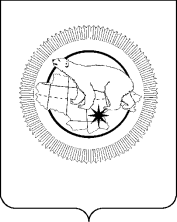 АДМИНИСТРАЦИЯМУНИЦИПАЛЬНОГО ОБРАЗОВАНИЯЧУКОТСКИЙ МУНИЦИПАЛЬНЫЙ РАЙОНПОСТАНОВЛЕНИЕ(в редакции Постановлений Администрации МО ЧМР от 03.08.2020 №331, от 15.09.2021 №330, от 18.03.2022 №105)от 23.09.2010 г.  № 56с. ЛаврентияВ соответствии с Постановлением администрации муниципального образования Чукотский муниципальный район от 11 июня 2010 года № 46 «Об утверждении Положения о порядке формирования, ведения и использования Реестра муниципальных услуг (функций), предоставляемых (исполняемых) исполнительными органами местного самоуправления Чукотского муниципального района и подведомственными им учреждениями», в целях повышения качества предоставления населению муниципального образования Чукотский муниципальный район муниципальных услуг и исполнения муниципальных функций Администрация муниципального образования Чукотский муниципальный районПОСТАНОВЛЯЕТ:1. Утвердить Реестр муниципальных услуг (функций), предоставляемых (исполняемых) исполнительными органами местного самоуправления Чукотского муниципального района и подведомственными им учреждениями (далее – Реестр) согласно Приложению к настоящему постановлению.2. Руководителям органов местного самоуправления Чукотского муниципального района и подведомственных им учреждений, отраслевых подразделений администрации Чукотского муниципального района, ответственных за предоставление муниципальных услуг обеспечить в срок до 30 сентября 2010 года2.1. В срок до 15 ноября 2010 года предоставить в Управление по организационно-правовым вопросам администрации Чукотского муниципального района недостающие сведения (в формате MS Exel) о предоставляемых услугах, согласно Реестра, утвержденного пунктом 1 настоящего распоряжения;2.2. В срок до 1 декабря 2010 года разработать административные регламенты предоставления муниципальных услуг (функций) и направить их в Управление по организационно-правовым вопросам администрации Чукотского муниципального района.3. Главному специалисту отдела делопроизводства и информационного обеспечения Управления по организационно-правовым вопросам администрации муниципального образования Чукотский муниципальный район Шостак Д.М. обеспечить своевременное размещение на официальном сайте Чукотского муниципального района в сети Интернет:- Реестра муниципальных услуг (функций), изменений и дополнений вносимых в Реестр муниципальных услуг (функций);- утвержденных административных регламентов предоставления муниципальных услуг (функций).	2. Настоящее Постановление вступает в силу со дня его подписания и   подлежит обнародованию в установленном порядке.	5. Главному специалисту отдела делопроизводства и информационного обеспечения Управления по организационно-правовым вопросам администрации муниципального образования Чукотский муниципальный район Короткевич Г.Г. ознакомить с настоящим постановлением лиц, указанных в пункте 2, под подпись.6. Контроль за выполнением настоящего Постановления возложить на заместителя главы администрации, начальника Управления по организационно-правовым вопросам администрации Чукотского муниципального района Фирстова В.Г.Первый заместительглавы администрации                                                                              Л.П.Юрочко  «Утвержден постановлением Администрации Чукотского муниципального района от 23.09.2010 г. № 56»Об утверждении Реестра муниципальных услуг (функций), предоставляемых (исполняемых) исполнительными органами местного самоуправления Чукотского муниципального района и подведомственными им учреждениямиРеестр муниципальных услуг (функций), предоставляемых (исполняемых) исполнительными органами местного Реестр муниципальных услуг (функций), предоставляемых (исполняемых) исполнительными органами местного Реестр муниципальных услуг (функций), предоставляемых (исполняемых) исполнительными органами местного Реестр муниципальных услуг (функций), предоставляемых (исполняемых) исполнительными органами местного Реестр муниципальных услуг (функций), предоставляемых (исполняемых) исполнительными органами местного Реестр муниципальных услуг (функций), предоставляемых (исполняемых) исполнительными органами местного Реестр муниципальных услуг (функций), предоставляемых (исполняемых) исполнительными органами местного Реестр муниципальных услуг (функций), предоставляемых (исполняемых) исполнительными органами местного Реестр муниципальных услуг (функций), предоставляемых (исполняемых) исполнительными органами местного Реестр муниципальных услуг (функций), предоставляемых (исполняемых) исполнительными органами местного Реестр муниципальных услуг (функций), предоставляемых (исполняемых) исполнительными органами местного Реестр муниципальных услуг (функций), предоставляемых (исполняемых) исполнительными органами местного Реестр муниципальных услуг (функций), предоставляемых (исполняемых) исполнительными органами местного Реестр муниципальных услуг (функций), предоставляемых (исполняемых) исполнительными органами местного Реестр муниципальных услуг (функций), предоставляемых (исполняемых) исполнительными органами местного Реестр муниципальных услуг (функций), предоставляемых (исполняемых) исполнительными органами местного Реестр муниципальных услуг (функций), предоставляемых (исполняемых) исполнительными органами местного Реестр муниципальных услуг (функций), предоставляемых (исполняемых) исполнительными органами местного Реестр муниципальных услуг (функций), предоставляемых (исполняемых) исполнительными органами местного Реестр муниципальных услуг (функций), предоставляемых (исполняемых) исполнительными органами местного Реестр муниципальных услуг (функций), предоставляемых (исполняемых) исполнительными органами местного самоуправления Чукотского муниципального района и подведомственными им учреждениямисамоуправления Чукотского муниципального района и подведомственными им учреждениямисамоуправления Чукотского муниципального района и подведомственными им учреждениямисамоуправления Чукотского муниципального района и подведомственными им учреждениямисамоуправления Чукотского муниципального района и подведомственными им учреждениямисамоуправления Чукотского муниципального района и подведомственными им учреждениямисамоуправления Чукотского муниципального района и подведомственными им учреждениямисамоуправления Чукотского муниципального района и подведомственными им учреждениямисамоуправления Чукотского муниципального района и подведомственными им учреждениямисамоуправления Чукотского муниципального района и подведомственными им учреждениямисамоуправления Чукотского муниципального района и подведомственными им учреждениямисамоуправления Чукотского муниципального района и подведомственными им учреждениямисамоуправления Чукотского муниципального района и подведомственными им учреждениямисамоуправления Чукотского муниципального района и подведомственными им учреждениямисамоуправления Чукотского муниципального района и подведомственными им учреждениямисамоуправления Чукотского муниципального района и подведомственными им учреждениямисамоуправления Чукотского муниципального района и подведомственными им учреждениямисамоуправления Чукотского муниципального района и подведомственными им учреждениямисамоуправления Чукотского муниципального района и подведомственными им учреждениямисамоуправления Чукотского муниципального района и подведомственными им учреждениямисамоуправления Чукотского муниципального района и подведомственными им учреждениями№Наименование муниципальной функции (услуги) 1Наименование муниципальной функции (услуги) 1Исполнительный орган местного самоуправления (структурное подразделение), исполняющий (предоставляющий) муниципальную функцию (услугу)Исполнительный орган местного самоуправления (структурное подразделение), исполняющий (предоставляющий) муниципальную функцию (услугу)Исполнительный орган местного самоуправления (структурное подразделение), исполняющий (предоставляющий) муниципальную функцию (услугу)Органы и учреждения, участвующие в исполнении (предоставлении) муниципальной функции (услуги)Органы и учреждения, участвующие в исполнении (предоставлении) муниципальной функции (услуги)Нормативные правовые акты, на основании которых исполняется (предоставляется) муниципальная функция (услуга)Нормативные правовые акты, на основании которых исполняется (предоставляется) муниципальная функция (услуга)Нормативные правовые акты, на основании которых исполняется (предоставляется) муниципальная функция (услуга)Нормативные правовые акты, на основании которых исполняется (предоставляется) муниципальная функция (услуга)Нормативные правовые акты, на основании которых исполняется (предоставляется) муниципальная функция (услуга)Нормативные правовые акты, на основании которых исполняется (предоставляется) муниципальная функция (услуга)Описание получателей муниципальной функции (услуги)Описание получателей муниципальной функции (услуги)Перечень документов, необходимых для исполнения (предоставления) муниципальной функции (услуги)Платность (бесплатность) исполнения (предоставления) муниципальной функции (услуги)Платность (бесплатность) исполнения (предоставления) муниципальной функции (услуги)Результат исполнения (предоставления) муниципальной функции (услуги)Результат исполнения (предоставления) муниципальной функции (услуги)№Наименование муниципальной функции (услуги) 1Наименование муниципальной функции (услуги) 1Исполнительный орган местного самоуправления (структурное подразделение), исполняющий (предоставляющий) муниципальную функцию (услугу)Исполнительный орган местного самоуправления (структурное подразделение), исполняющий (предоставляющий) муниципальную функцию (услугу)Исполнительный орган местного самоуправления (структурное подразделение), исполняющий (предоставляющий) муниципальную функцию (услугу)Органы и учреждения, участвующие в исполнении (предоставлении) муниципальной функции (услуги)Органы и учреждения, участвующие в исполнении (предоставлении) муниципальной функции (услуги)федеральныефедеральныерегиональныерегиональныемуниципальные 2муниципальные 2Описание получателей муниципальной функции (услуги)Описание получателей муниципальной функции (услуги)Перечень документов, необходимых для исполнения (предоставления) муниципальной функции (услуги)Платность (бесплатность) исполнения (предоставления) муниципальной функции (услуги)Платность (бесплатность) исполнения (предоставления) муниципальной функции (услуги)Результат исполнения (предоставления) муниципальной функции (услуги)Результат исполнения (предоставления) муниципальной функции (услуги)I. Услуги в сфере образования и наукиI. Услуги в сфере образования и наукиI. Услуги в сфере образования и наукиI. Услуги в сфере образования и наукиI. Услуги в сфере образования и наукиI. Услуги в сфере образования и наукиI. Услуги в сфере образования и наукиI. Услуги в сфере образования и наукиI. Услуги в сфере образования и наукиI. Услуги в сфере образования и наукиI. Услуги в сфере образования и наукиI. Услуги в сфере образования и наукиI. Услуги в сфере образования и наукиI. Услуги в сфере образования и наукиI. Услуги в сфере образования и наукиI. Услуги в сфере образования и наукиI. Услуги в сфере образования и наукиI. Услуги в сфере образования и наукиI. Услуги в сфере образования и наукиI. Услуги в сфере образования и наукиI. Услуги в сфере образования и науки1Прием заявлений, постановка на учет и зачисление детей в образовательные организации, реализующие образовательную программу дошкольного образованияПрием заявлений, постановка на учет и зачисление детей в образовательные организации, реализующие образовательную программу дошкольного образованияУправление социальной политики Администрации муниципального образования Чукотский муниципальный районУправление социальной политики Администрации муниципального образования Чукотский муниципальный районУправление социальной политики Администрации муниципального образования Чукотский муниципальный районМБДОУ "Д/С "Радуга" с. Лаврентия", МБДОУ Д/С "Солнышко" с. Лорино", МБОУ "Центр образования с. Энурмино", МБОУ "Центр образования с. Инчоун", МБОУ "ШИСОО с. Уэлен", МБОУ "Центр образования с. Нешкан"МБДОУ "Д/С "Радуга" с. Лаврентия", МБДОУ Д/С "Солнышко" с. Лорино", МБОУ "Центр образования с. Энурмино", МБОУ "Центр образования с. Инчоун", МБОУ "ШИСОО с. Уэлен", МБОУ "Центр образования с. Нешкан"Федеральный закон от 29.12.2012 г. № 273-ФЗ «Об образовании в Российской Федерации»Федеральный закон от 29.12.2012 г. № 273-ФЗ «Об образовании в Российской Федерации»Уставы образовательных организаций, положения о порядке приема воспитанников в образовательные учреждения, утвержденные руководителями образовательных учреждений района, Постановление Администрации муниципального образования Чукотский муниципальный район от 27.06.2013 г. № 40 «Об утверждении административного регламента предоставления муниципальной услуги «Прием заявлений, постановка на учет и зачисление детей в образовательные организации, реализующие образовательную программу дошкольного образования»Уставы образовательных организаций, положения о порядке приема воспитанников в образовательные учреждения, утвержденные руководителями образовательных учреждений района, Постановление Администрации муниципального образования Чукотский муниципальный район от 27.06.2013 г. № 40 «Об утверждении административного регламента предоставления муниципальной услуги «Прием заявлений, постановка на учет и зачисление детей в образовательные организации, реализующие образовательную программу дошкольного образования»Физические лица, возраст ребенка от 1,5 лет до 7 летФизические лица, возраст ребенка от 1,5 лет до 7 летЗаявление на предоставление муниципальной услуги от родителей (законных представителей);документ, удостоверяющего личность одного из родителей;документ, подтверждающего полномочия представителя, законного представителя, не являющегося родителем;свидетельство о рождении ребенка;документ, подтверждающий регистрацию ребенка (законного представителя) по месту пребывания.Для детей с ограниченными возможностями здоровья:копию заключения, выданного психолого-медико-педагогической комиссией;согласие родителей на обучение по адаптированной образовательной программе.При наличии у родителей (законных представителей) права на внеочередное устройство ребенка в образовательную организацию,  дополнительно представляются документы, подтверждающие данное право.Медицинское заключение о состоянии здоровья ребенка (медицинская карта установленной формы при приеме  для впервые поступающих детей)Без оплатыБез оплатызачисление ребенка в образовательную организацию;уведомление об отказе в предоставлении муниципальной услугизачисление ребенка в образовательную организацию;уведомление об отказе в предоставлении муниципальной услуги2Зачисление в общеобразовательные учрежденияЗачисление в общеобразовательные учрежденияУправление социальной политики Администрации муниципального образования Чукотский муниципальный районУправление социальной политики Администрации муниципального образования Чукотский муниципальный районУправление социальной политики Администрации муниципального образования Чукотский муниципальный районМБОУ "Центр образования с. Лаврентия", МБОУ "СОШ с. Лорино", МБОУ "ШИСОО с. Уэлен", МБОУ "Центр образования с. Нешкан" МБОУ "Центр образования с. Энурмино", МБОУ "Центр образования с. Инчоун".МБОУ "Центр образования с. Лаврентия", МБОУ "СОШ с. Лорино", МБОУ "ШИСОО с. Уэлен", МБОУ "Центр образования с. Нешкан" МБОУ "Центр образования с. Энурмино", МБОУ "Центр образования с. Инчоун".Федеральный закон от 29.12.2012 г. № 273-ФЗ «Об образовании в Российской Федерации»Федеральный закон от 29.12.2012 г. № 273-ФЗ «Об образовании в Российской Федерации»Уставы образовательных учреждений, положения о порядке приема обучающихся в образовательные учреждения, утвержденные руководителями образовательных учреждений района, Постановление Администрации муниципального образования Чукотский муниципальный район от 17.06.2016 г. № 185 Об утверждении административного регламента предоставления муниципальной услуги «Зачисление в общеобразовательные учреждения»Уставы образовательных учреждений, положения о порядке приема обучающихся в образовательные учреждения, утвержденные руководителями образовательных учреждений района, Постановление Администрации муниципального образования Чукотский муниципальный район от 17.06.2016 г. № 185 Об утверждении административного регламента предоставления муниципальной услуги «Зачисление в общеобразовательные учреждения»Физические лица возраст ребенка с 6,5  летФизические лица возраст ребенка с 6,5  летзаявление родителя (законного представителя) ребенка;документ, удостоверяющий личность родителя (законного представителя), свидетельство о рождении ребенка или документ, подтверждающий родство заявителя (или законность представления прав обучающегося), свидетельство о регистрации ребенка по месту жительства или по месту пребывания на закрепленной территории или документ, содержащий сведения о регистрации ребенка по месту жительства или по месту пребывания на закрепленной территории.При приеме в учреждение  для получения среднего общего образования, родители (законные представители) обучающегося представляют выданный ему аттестат об основном общем образовании установленного образца.Без оплатыБез оплатызачисление обучающегося в общеобразовательную организацию на основании приказа директора общеобразовательной организациизачисление обучающегося в общеобразовательную организацию на основании приказа директора общеобразовательной организации3Предоставление информации о текущей успеваемости учащегося, ведение электронного дневника и электронного журнала успеваемостиПредоставление информации о текущей успеваемости учащегося, ведение электронного дневника и электронного журнала успеваемостиУправление социальной политики Администрации муниципального образования Чукотский муниципальный районУправление социальной политики Администрации муниципального образования Чукотский муниципальный районУправление социальной политики Администрации муниципального образования Чукотский муниципальный районотдел образования и молодежной политики УСП Администрации МО Чукотский муниципальный район,  МБОУ "Центр образования с. Лаврентия", МБОУ "СОШ с. Лорино", МБОУ "ШИСОО с. Уэлен", МБОУ "Центр образования с. Нешкан" МБОУ "Центр образования с. Энурмино", МБОУ "Центр образования с. Инчоун". отдел образования и молодежной политики УСП Администрации МО Чукотский муниципальный район,  МБОУ "Центр образования с. Лаврентия", МБОУ "СОШ с. Лорино", МБОУ "ШИСОО с. Уэлен", МБОУ "Центр образования с. Нешкан" МБОУ "Центр образования с. Энурмино", МБОУ "Центр образования с. Инчоун". Федеральный закон от 06.10.2003 г. №131-ФЗ "Об общих принципах организации местного самоуправления в Российской Федерации", Федеральный закон от 29.12.2012 г. № 273-ФЗ "Об образовании в Российской ФедерацииФедеральный закон от 06.10.2003 г. №131-ФЗ "Об общих принципах организации местного самоуправления в Российской Федерации", Федеральный закон от 29.12.2012 г. № 273-ФЗ "Об образовании в Российской ФедерацииПостановление Администрации муниципального образования Чукотский муниципальный район от 21.10.2014 г. № 96 Об утверждении административного регламента предоставления муниципальной услуги «Предоставление информации о текущей успеваемости учащегося, ведение электронного дневника и электронного журнала успеваемости»Постановление Администрации муниципального образования Чукотский муниципальный район от 21.10.2014 г. № 96 Об утверждении административного регламента предоставления муниципальной услуги «Предоставление информации о текущей успеваемости учащегося, ведение электронного дневника и электронного журнала успеваемости»Физические лицаФизические лицаЗапрос Без оплатыБез оплатыПредоставление информацииПредоставление информации4Предоставление информации об организации общедоступного и бесплатного дошкольного, начального общего, основного общего, среднего  общего образования, а также дополнительного образования в муниципальных образовательных организациях Чукотского муниципального районаПредоставление информации об организации общедоступного и бесплатного дошкольного, начального общего, основного общего, среднего  общего образования, а также дополнительного образования в муниципальных образовательных организациях Чукотского муниципального районаУправление социальной политики Администрации муниципального образования Чукотский муниципальный районУправление социальной политики Администрации муниципального образования Чукотский муниципальный районУправление социальной политики Администрации муниципального образования Чукотский муниципальный районотдел образования и молодежной политики УСП Администрации МО Чукотский муниципальный район,  МБОУ "Центр образования с. Лаврентия", МБОУ "СОШ с. Лорино", МБОУ "ШИСОО с. Уэлен", МБОУ "Центр образования с. Нешкан" МБОУ "Центр образования с. Энурмино", МБОУ "Центр образования с. Инчоун".отдел образования и молодежной политики УСП Администрации МО Чукотский муниципальный район,  МБОУ "Центр образования с. Лаврентия", МБОУ "СОШ с. Лорино", МБОУ "ШИСОО с. Уэлен", МБОУ "Центр образования с. Нешкан" МБОУ "Центр образования с. Энурмино", МБОУ "Центр образования с. Инчоун".Распоряжение Администрации муниципального образования Чукотский муниципальный район от 20.03.2009г. № 141-рз «Об утверждении Положения об организации учета детей, подлежащих обучению в образовательных учреждениях Чукотского муниципального района», Постановление Администрации муниципального образования Чукотский муниципальный район от 19.09.2014г. № 86  Об утверждении административного регламента предоставления муниципальной услуги «Предоставление информации об организации общедоступного и бесплатного дошкольного, начального общего, основного общего, среднего  общего образования, а также дополнительного образования в муниципальных образовательных организациях Чукотского муниципального района»Распоряжение Администрации муниципального образования Чукотский муниципальный район от 20.03.2009г. № 141-рз «Об утверждении Положения об организации учета детей, подлежащих обучению в образовательных учреждениях Чукотского муниципального района», Постановление Администрации муниципального образования Чукотский муниципальный район от 19.09.2014г. № 86  Об утверждении административного регламента предоставления муниципальной услуги «Предоставление информации об организации общедоступного и бесплатного дошкольного, начального общего, основного общего, среднего  общего образования, а также дополнительного образования в муниципальных образовательных организациях Чукотского муниципального района»Физические лицаФизические лицаЗапрос Без оплатыБез оплатыПредоставление информацииПредоставление информацииII. Услуги в сфере социальной защиты населенияII. Услуги в сфере социальной защиты населенияII. Услуги в сфере социальной защиты населенияII. Услуги в сфере социальной защиты населенияII. Услуги в сфере социальной защиты населенияII. Услуги в сфере социальной защиты населенияII. Услуги в сфере социальной защиты населенияII. Услуги в сфере социальной защиты населенияII. Услуги в сфере социальной защиты населенияII. Услуги в сфере социальной защиты населенияII. Услуги в сфере социальной защиты населенияII. Услуги в сфере социальной защиты населенияII. Услуги в сфере социальной защиты населенияII. Услуги в сфере социальной защиты населенияII. Услуги в сфере социальной защиты населенияII. Услуги в сфере социальной защиты населенияII. Услуги в сфере социальной защиты населенияII. Услуги в сфере социальной защиты населенияII. Услуги в сфере социальной защиты населенияII. Услуги в сфере социальной защиты населенияII. Услуги в сфере социальной защиты населения5Предоставление информации об очередности предоставления жилых помещений на условиях социального наймаПредоставление информации об очередности предоставления жилых помещений на условиях социального наймаАдминистрация муниципального образования Чукотский муниципальный районАдминистрация муниципального образования Чукотский муниципальный районАдминистрация муниципального образования Чукотский муниципальный районАдминистрации сельских поселений муниципального образования Чукотский муниципальный районАдминистрации сельских поселений муниципального образования Чукотский муниципальный районФедеральный закон от 06.10.2003 г. № 131-ФЗ «Об общих принципах организации местного самоуправления в Российской Федерации»; Жилищный кодекс Российской Федерации от 29.12.2004 г. № 188-ФЗ; Приказ Министерства регионального развития Российской Федерации от 25.02.2005 № 17 "Об утверждении Методических рекомендаций для органов государственной власти субъектов Российской Федерации и органов местного самоуправления по установлению порядка признания граждан малоимущими в целях постановки на учет и предоставления малоимущим гражданам, признанным нуждающимися в жилых помещениях, жилых помещений муниципального жилищного фонда по договорам социального найма"Федеральный закон от 06.10.2003 г. № 131-ФЗ «Об общих принципах организации местного самоуправления в Российской Федерации»; Жилищный кодекс Российской Федерации от 29.12.2004 г. № 188-ФЗ; Приказ Министерства регионального развития Российской Федерации от 25.02.2005 № 17 "Об утверждении Методических рекомендаций для органов государственной власти субъектов Российской Федерации и органов местного самоуправления по установлению порядка признания граждан малоимущими в целях постановки на учет и предоставления малоимущим гражданам, признанным нуждающимися в жилых помещениях, жилых помещений муниципального жилищного фонда по договорам социального найма"Закон Чукотского автономного округа от 17.02.2005 г. № 14-ОЗ «О порядке определения размера дохода граждан в целях признания их малоимущими и предоставления им по договору социального найма жилых помещений муниципального жилищного фонда»; Закон Чукотского автономного округа от 17.02.2005 г. № 15-ОЗ «О порядке ведения органами местного самоуправления Чукотского автономного округа учёта граждан, нуждающихся в жилых помещениях, предоставляемых по договорам социального найма», Закон Чукотского автономного округа от 17.02.2005 г. № 14-ОЗ «О порядке определения размера дохода граждан в целях признания их малоимущими и предоставления им по договору социального найма жилых помещений муниципального жилищного фонда»; Закон Чукотского автономного округа от 17.02.2005 г. № 15-ОЗ «О порядке ведения органами местного самоуправления Чукотского автономного округа учёта граждан, нуждающихся в жилых помещениях, предоставляемых по договорам социального найма», Устав муниципального образования Чукотский муниципальный район; Постановление Администрации муниципального образования Чукотский муниципальный район от 24.05.2007г. №130 «Об утверждении Инструкции о ведении делопроизводства по обращениям граждан в администрации муниципального образования Чукотский муниципальный район»; Постановление Администрации муниципального образования Чукотский муниципальный район от 15.02.2011 г. № 27 «Об утверждении административного регламента предоставления муниципальной услуги «Предоставление информации об очередности предоставления жилых помещений на условиях социального найма»Устав муниципального образования Чукотский муниципальный район; Постановление Администрации муниципального образования Чукотский муниципальный район от 24.05.2007г. №130 «Об утверждении Инструкции о ведении делопроизводства по обращениям граждан в администрации муниципального образования Чукотский муниципальный район»; Постановление Администрации муниципального образования Чукотский муниципальный район от 15.02.2011 г. № 27 «Об утверждении административного регламента предоставления муниципальной услуги «Предоставление информации об очередности предоставления жилых помещений на условиях социального найма»граждане, Российской Федерации, состоящие на учете в качестве нуждающихся в жилых помещениях в Администрации муниципального образования Чукотский муниципальный район или их полномочные представителиграждане, Российской Федерации, состоящие на учете в качестве нуждающихся в жилых помещениях в Администрации муниципального образования Чукотский муниципальный район или их полномочные представители1) заявление гражданина (Приложение № 1 к административному регламенту);2) паспорт (при устном обращении);3) заверенная в установленном порядке доверенность на представление интересов (при получении справки на другое лицо).Без оплатыБез оплатыинформирование граждан, состоящих на учете в качестве нуждающихся в улучшении жилищных условий, о номере очереди, а в случае направления гражданином запроса - предоставление справок о времени принятия гражданина на учет и номере очереди, либо об отсутствии решения о признании гражданина нуждающимся в улучшении жилищных условий или принятие решения об отказе в предоставлении муниципальной услугиинформирование граждан, состоящих на учете в качестве нуждающихся в улучшении жилищных условий, о номере очереди, а в случае направления гражданином запроса - предоставление справок о времени принятия гражданина на учет и номере очереди, либо об отсутствии решения о признании гражданина нуждающимся в улучшении жилищных условий или принятие решения об отказе в предоставлении муниципальной услуги6Прием заявлений, документов, а также постановка граждан на учет в качестве  нуждающихся в жилых помещенияхПрием заявлений, документов, а также постановка граждан на учет в качестве  нуждающихся в жилых помещенияхАдминистрация муниципального образования Чукотский муниципальный районАдминистрация муниципального образования Чукотский муниципальный районАдминистрация муниципального образования Чукотский муниципальный районПункт полиции (место дислокации с. Лаврентия) МО МВД России «Провиденское», Чукотский отдел Управления федеральной регистрационной службы по Магаданской области и Чукотскому автономному округу,  Администрации  сельских поселений муниципального образования Чукотский муниципальный район, МУП «Айсберг»,  Отдел социальной поддержки населения в Чукотском районе Главного Управления социальной поддержки населения, ГАУ ЧАО «ЧЦГТА» и Управления Росреестра иных субъектов Российской ФедерацииПункт полиции (место дислокации с. Лаврентия) МО МВД России «Провиденское», Чукотский отдел Управления федеральной регистрационной службы по Магаданской области и Чукотскому автономному округу,  Администрации  сельских поселений муниципального образования Чукотский муниципальный район, МУП «Айсберг»,  Отдел социальной поддержки населения в Чукотском районе Главного Управления социальной поддержки населения, ГАУ ЧАО «ЧЦГТА» и Управления Росреестра иных субъектов Российской ФедерацииКонституция Российской Федерации; Федеральный закон от 06.10.2003 № 131-ФЗ «Об общих принципах организации местного самоуправления в Российской Федерации»; Жилищный кодекс Российской Федерации от 29.12.2004 г. № 188-ФЗ; Приказ Министерства регионального развития Российской Федерации от 25.02.2005 № 17 «Об утверждении Методических рекомендаций для органов государственной власти субъектов Российской Федерации и органов местного самоуправления по установлению порядка признания граждан малоимущими в целях постановки на учет и предоставления малоимущим гражданам, признанным нуждающимися в жилых помещениях, жилых помещений муниципального жилищного фонда по договорам социального найма»Конституция Российской Федерации; Федеральный закон от 06.10.2003 № 131-ФЗ «Об общих принципах организации местного самоуправления в Российской Федерации»; Жилищный кодекс Российской Федерации от 29.12.2004 г. № 188-ФЗ; Приказ Министерства регионального развития Российской Федерации от 25.02.2005 № 17 «Об утверждении Методических рекомендаций для органов государственной власти субъектов Российской Федерации и органов местного самоуправления по установлению порядка признания граждан малоимущими в целях постановки на учет и предоставления малоимущим гражданам, признанным нуждающимися в жилых помещениях, жилых помещений муниципального жилищного фонда по договорам социального найма»Закон Чукотского автономного округа от 17.02.2005 г. № 14-ОЗ «О порядке определения размера дохода граждан в целях признания их малоимущими и предоставления им по договору социального найма жилых помещений муниципального жилищного фонда»;Закон Чукотского автономного округа от 17.02.2005 № 15-ОЗ «О порядке ведения органами местного самоуправления Чукотского автономного округа учёта граждан, нуждающихся в жилых помещениях, предоставляемых по договорам социального найма»Закон Чукотского автономного округа от 17.02.2005 г. № 14-ОЗ «О порядке определения размера дохода граждан в целях признания их малоимущими и предоставления им по договору социального найма жилых помещений муниципального жилищного фонда»;Закон Чукотского автономного округа от 17.02.2005 № 15-ОЗ «О порядке ведения органами местного самоуправления Чукотского автономного округа учёта граждан, нуждающихся в жилых помещениях, предоставляемых по договорам социального найма»Устав муниципального образования Чукотский муниципальный район; Решение Совета депутатов муниципального образования Чукотский муниципальный район от 20 июня 2006 года № 130 «Об установлении временных норм площади жилого помещения на территории муниципального образования Чукотский муниципальный район»;Решение Совета депутатов муниципального образования Чукотский муниципальный район от 20 июня 2006 года № 131 «Об установлении размера дохода, приходящегося на каждого члена семьи, и стоимости имущества, находящегося в собственности членов семьи и подлежащего налогообложению в муниципальном образовании Чукотский муниципальный район»; Постановление Администрации муниципального образования Чукотский муниципальный район от 14.02.2011 г. № 24 «Об утверждении административного регламента предоставления муниципальной услуги «Прием заявлений, документов, а также постановка граждан на учет в качестве  нуждающихся в жилых помещениях»Устав муниципального образования Чукотский муниципальный район; Решение Совета депутатов муниципального образования Чукотский муниципальный район от 20 июня 2006 года № 130 «Об установлении временных норм площади жилого помещения на территории муниципального образования Чукотский муниципальный район»;Решение Совета депутатов муниципального образования Чукотский муниципальный район от 20 июня 2006 года № 131 «Об установлении размера дохода, приходящегося на каждого члена семьи, и стоимости имущества, находящегося в собственности членов семьи и подлежащего налогообложению в муниципальном образовании Чукотский муниципальный район»; Постановление Администрации муниципального образования Чукотский муниципальный район от 14.02.2011 г. № 24 «Об утверждении административного регламента предоставления муниципальной услуги «Прием заявлений, документов, а также постановка граждан на учет в качестве  нуждающихся в жилых помещениях»граждане, признанные малоимущими органом местного самоуправления, постоянно проживающие на территории сельского поселения Чукотского муниципального района, являющиеся нуждающимся в улучшении жилищных условий и обратившиеся с заявлением о принятии их на учет в качестве нуждающихся в жилом помещении, предоставляемом по договору социального наймаграждане, признанные малоимущими органом местного самоуправления, постоянно проживающие на территории сельского поселения Чукотского муниципального района, являющиеся нуждающимся в улучшении жилищных условий и обратившиеся с заявлением о принятии их на учет в качестве нуждающихся в жилом помещении, предоставляемом по договору социального наймаЗаявление, составленное по форме, предусмотренной Приложением № 1 к административному регламенту. Заявление подписывается проживающими совместно с ним дееспособными членами семьи, желающими получить другое жилое помещение по договору социального найма вместе с заявителем.Принятие на учет недееспособных граждан осуществляется на основании заявления, поданного их законными представителями.Для принятия на учет граждан, нуждающихся в жилых помещениях, помимо заявления необходимы:1) документы, подтверждающие отнесение заявителя к категории граждан, имеющих право на получение жилых помещений по договорам социального найма, определенных Жилищным кодексом Российской Федерации, федеральными законами, указами Президента Российской Федерации, законами Чукотского автономного округа (для граждан, отнесенных к такой категории);2) документы, подтверждающие состав семьи, родственные отношения заявителя и членов семьи, регистрацию по месту жительства или по месту пребывания (паспорта заявителя и членов его семьи, иные документы, удостоверяющие личность, свидетельство о рождении, свидетельство о заключении брака, свидетельство об усыновлении (удочерении), судебное решение о признании членом семьи);3) документы, подтверждающие право быть признанным нуждающимся в жилом помещении:а) выписка из домовой (похозяйственной) книги или выписка из финансового лицевого счета;б) документы, подтверждающие право пользования жилым помещением, занимаемым заявителем и членами его семьи (договор найма (поднайма), в том числе договор социального найма, договор безвозмездного пользования, судебное постановление о признании права пользования жилым помещением, иной документ, подтверждающий законные основания пользования жилым помещением);в) документы о наличии или отсутствии у заявителя и каждого члена его семьи жилых помещений на праве собственности, права на которые зарегистрированы в Едином государственном реестре прав на недвижимое имущество и сделок с ним;г) документы на жилые помещения заявителя и членов его семьи, права на которые не зарегистрированы в Едином государственном реестре недвижимости;д) документ, подтверждающий несоответствие помещения, в котором проживает заявитель, установленным для жилых помещений требованиям (для граждан, проживающих в таких помещениях);е) документ, подтверждающий наличие тяжелых форм хронических заболеваний, при которых невозможно совместное проживание граждан в одной квартире (для граждан, являющихся нанимателями жилых помещений по договорам социального найма, членами семьи нанимателя жилого помещения по договору социального найма или собственниками жилых помещений, членами семьи собственника жилого помещения, проживающих в квартире, занятой несколькими семьями, если в составе семьи имеется больной, страдающий тяжелой формой хронического заболевания, при которой совместное проживание с ним в одной квартире невозможно, и не имеющих иного жилого помещения, занимаемого по договору социального найма или принадлежащего на праве собственности).Для признания заявителя малоимущим им предоставляются помимо документов, предусмотренных пунктами 2.6.2 и 2.6.3 административного регламента заявления и документов:а) заявление (произвольной формы);б) копия паспорта или документа, удостоверяющего личность;в) копии документов, подтверждающих степень родства членов семьи гражданина-заявителя (свидетельство о рождении, о заключении брака, решение об усыновлении (удочерении), судебные решения и др.);г) выписка из финансово - лицевого счета на занимаемое жилое помещение;д) копии документов из налоговых органов, а также органов по регистрации имущественных прав, подтверждающих правовые основания владения гражданином-заявителем и членами его семьи подлежащим налогообложению движимым и недвижимым имуществом на праве собственности и его стоимость;е) копии налоговых деклараций о доходах за расчетный период, заверенных налоговыми органами, или другие документы, подтверждающие доходы гражданина-заявителя и всех членов семьи, которые учитываются при решении вопроса о признании гражданина малоимущим в целях постановки на учет нуждающихся в предоставлении жилых помещений муниципального жилищного фонда по договорам социального найма.Без оплатыБез оплатыпринятие постановления Администрации муниципального образования Чукотский муниципальный район:1) о принятии на учет малоимущих граждан и совместно проживающих с ним членов семьи в качестве нуждающихся в жилых помещениях, предоставляемых по договорам социального найма муниципального жилищного фонда; 2) о снятии граждан с учета; 3) об отказе гражданам в принятии на учет.принятие постановления Администрации муниципального образования Чукотский муниципальный район:1) о принятии на учет малоимущих граждан и совместно проживающих с ним членов семьи в качестве нуждающихся в жилых помещениях, предоставляемых по договорам социального найма муниципального жилищного фонда; 2) о снятии граждан с учета; 3) об отказе гражданам в принятии на учет.III. Услуги в сфере содействия занятости населения  и записи актов гражданского состоянияIII. Услуги в сфере содействия занятости населения  и записи актов гражданского состоянияIII. Услуги в сфере содействия занятости населения  и записи актов гражданского состоянияIII. Услуги в сфере содействия занятости населения  и записи актов гражданского состоянияIII. Услуги в сфере содействия занятости населения  и записи актов гражданского состоянияIII. Услуги в сфере содействия занятости населения  и записи актов гражданского состоянияIII. Услуги в сфере содействия занятости населения  и записи актов гражданского состоянияIII. Услуги в сфере содействия занятости населения  и записи актов гражданского состоянияIII. Услуги в сфере содействия занятости населения  и записи актов гражданского состоянияIII. Услуги в сфере содействия занятости населения  и записи актов гражданского состоянияIII. Услуги в сфере содействия занятости населения  и записи актов гражданского состоянияIII. Услуги в сфере содействия занятости населения  и записи актов гражданского состоянияIII. Услуги в сфере содействия занятости населения  и записи актов гражданского состоянияIII. Услуги в сфере содействия занятости населения  и записи актов гражданского состоянияIII. Услуги в сфере содействия занятости населения  и записи актов гражданского состоянияIII. Услуги в сфере содействия занятости населения  и записи актов гражданского состоянияIII. Услуги в сфере содействия занятости населения  и записи актов гражданского состоянияIII. Услуги в сфере содействия занятости населения  и записи актов гражданского состоянияIII. Услуги в сфере содействия занятости населения  и записи актов гражданского состоянияIII. Услуги в сфере содействия занятости населения  и записи актов гражданского состоянияIII. Услуги в сфере содействия занятости населения  и записи актов гражданского состояния7Предоставление государственной услуги по государственной регистрации актов гражданского состояния органами, осуществляющими государственную регистрацию актов гражданского состояния на территории Российской ФедерацииПредоставление государственной услуги по государственной регистрации актов гражданского состояния органами, осуществляющими государственную регистрацию актов гражданского состояния на территории Российской ФедерацииАдминистрация муниципального образования Чукотский муниципальный районАдминистрация муниципального образования Чукотский муниципальный районАдминистрация муниципального образования Чукотский муниципальный районОтдел ЗАГС Администрации муниципального образования Чукотский муниципальный районОтдел ЗАГС Администрации муниципального образования Чукотский муниципальный районГражданский кодекс Российской Федерации от 30.11.1994 г. № 51-ФЗ, Семейный кодекс Российской Федерации от 29.12.1995 г. № 223-ФЗ, Федеральный закон от 15.11.1997 г. № 143-ФЗ "Об актах гражданского состояния", Федеральный закон от 02.05.2006 г. № 59-ФЗ "О порядке рассмотрения обращений граждан Российской Федерации", Постановление Правительства Российской Федерации от 31.10.1998 г. № 1274 "Об утверждении форм бланков заявлений о государственной регистрации актов гражданского состояния, справок и иных документов, подтверждающих государственную регистрацию актов гражданского состояния", Постановление Правительства Российской Федерации от 17.04.1999 г. № 432 "Об утверждении правил заполнения бланков записей и бланков свидетельств о государственной регистрации актов гражданского состояния", Приказ Минюста Российской Федерации от 29.11.2011 г. N 412 "Об утверждении Административного регламента предоставления государственной услуги по государственной регистрации актов гражданского состояния органами, осуществляющими государственную регистрацию актов гражданского состояния на территории Российской Федерации"Гражданский кодекс Российской Федерации от 30.11.1994 г. № 51-ФЗ, Семейный кодекс Российской Федерации от 29.12.1995 г. № 223-ФЗ, Федеральный закон от 15.11.1997 г. № 143-ФЗ "Об актах гражданского состояния", Федеральный закон от 02.05.2006 г. № 59-ФЗ "О порядке рассмотрения обращений граждан Российской Федерации", Постановление Правительства Российской Федерации от 31.10.1998 г. № 1274 "Об утверждении форм бланков заявлений о государственной регистрации актов гражданского состояния, справок и иных документов, подтверждающих государственную регистрацию актов гражданского состояния", Постановление Правительства Российской Федерации от 17.04.1999 г. № 432 "Об утверждении правил заполнения бланков записей и бланков свидетельств о государственной регистрации актов гражданского состояния", Приказ Минюста Российской Федерации от 29.11.2011 г. N 412 "Об утверждении Административного регламента предоставления государственной услуги по государственной регистрации актов гражданского состояния органами, осуществляющими государственную регистрацию актов гражданского состояния на территории Российской Федерации"Закон Чукотского АО от 28.11.2003 г. № 42-ОЗ "О наделении органов местного самоуправления государственными полномочиями на государственную регистрацию актов гражданского состояния, Постановление Правительства Чукотского автономного округа от 29.02.2008 г. № 34 "Об утверждении положения о территориальном органе опеки и попечительства", Закон Чукотского автономного округа от 23.04.1998 г. № 17-ОЗ "О порядке и условиях вступления в брак на территории ЧАО лиц, не достигших возраста шестнадцати лет"Закон Чукотского АО от 28.11.2003 г. № 42-ОЗ "О наделении органов местного самоуправления государственными полномочиями на государственную регистрацию актов гражданского состояния, Постановление Правительства Чукотского автономного округа от 29.02.2008 г. № 34 "Об утверждении положения о территориальном органе опеки и попечительства", Закон Чукотского автономного округа от 23.04.1998 г. № 17-ОЗ "О порядке и условиях вступления в брак на территории ЧАО лиц, не достигших возраста шестнадцати лет"Постановление Администрации МО Чукотский муниципальный район от  29.12.2007 г. № 270 «Об утверждении Положения об отделе ЗАГС Администрации муниципального образования Чукотский муниципальный район»Постановление Администрации МО Чукотский муниципальный район от  29.12.2007 г. № 270 «Об утверждении Положения об отделе ЗАГС Администрации муниципального образования Чукотский муниципальный район»Физические лица Физические лица Регистрация рождения - заявление о рождении ребёнка; документ установленной формы о рождении (ст. 14 Федерального закона от 15.11.1997 № 143-ФЗ "Об актах гражданского состояния"); документы, удостоверяющие личность родителей либо документ уполномоченного лица и доверенность, подтверждающая его полномочия; документы, являющиеся основанием для внесения сведений об отце ребёнка в запись акта о рождении (свидетельство о браке, свидетельство об установлении отцовства и др.).Регистрация смерти - заявление о смерти; документ установленной формы о смерти либо решение суда об установлении факта смерти или объявлении лица умершим, вступившее в законную силу; документ, удостоверяющие личность заявителя.Регистрация заключения брака - совместное письменное заявление граждан, вступающих в брак; документы, удостоверяющие личности вступающих в брак (паспорт гражданина РФ); документ, удостоверяющий личность иностранного гражданина или лица без гражданства;  документ, подтверждающий прекращение предыдущего брака; разрешение на вступление в брак до достижения брачного возраста; квитанция об уплате государственной пошлины.Регистрация расторжения брака - совместное заявление супругов либо заявление, поданное одним из супругов, решения суда о признании другого супруга безвестно отсутствующим или недееспособным, либо приговора суда об осуждении другого супруга к лишению свободы на срок свыше трех лет;  свидетельство о заключении брака, решение суда о расторжении брака, вступившее в законную силу; документы, удостоверяющие личности заявителей; квитанция об оплате государственной пошлины.Регистрация установления отцовства - совместное заявление отца и матери ребёнка либо заявление одного из родителей и решение суда об установлении отцовства или об установлении факта признания отцовства, вступившее в законную силу;  свидетельство о рождении ребёнка в случае установления отцовства после рождения ребенка, а в случае подачи такого заявления до рождения ребенка документ, подтверждающий беременность матери, выданный медицинской организацией или индивидуальным предпринимателем, осуществляющим медицинскую деятельность; паспорта заявителей; свидетельство о заключении брака (если родители состоят в браке); квитанция об уплате государственной пошлины.Регистрация перемены имени - заявление о перемене имени; документ, удостоверяющий личность заявителя; свидетельство о рождении лица, желающего переменить имя; свидетельство о заключении брака в случае, если заявитель состоит в браке; свидетельство о расторжении брака в случае, если заявитель ходатайствует о присвоении ему добрачной фамилии в связи с расторжением брака; свидетельство о рождении каждого из детей заявителя, не достигших совершеннолетия; квитанции об оплате государственной пошлины.Регистрация усыновления (удочерения) - совместное заявление отца и матери ребёнка либо заявление одного из родителей и решение суда об установлении отцовства, вступившее в законную силу; свидетельство о рождении ребёнка; паспорта заявителей; свидетельство о заключении брака (если родители состоят в браке); квитанция об уплате государственной пошлины.Внесение исправлений и изменений в записи актов гражданского состояния - заявление о внесении исправления или изменения в актовую запись; свидетельство о государственной регистрации акта гражданского состояния, которое подлежит обмену в связи с внесением исправления или изменения в запись акта гражданского состояния; документы, подтверждающие наличие основания для внесения исправления или изменения в запись акта гражданского состояния; документ, удостоверяющий  личность; квитанция об уплате государственной пошлины.Выдача повторных свидетельств о государственной регистрации актов гражданского состояния - заявление о выдаче повторного свидетельства; документ, удостоверяющий личность; квитанция об оплате государственной пошлины.Выдача справок физическим лицам из архива отдела ЗАГС - заявление в письменном виде; документ, удостоверяющий личность заявителя; квитанция об оплате государственной пошлины.Регистрация рождения – без оплаты.Регистрация смерти – без оплаты.Регистрация заключения брака - госпошлина 350 рублей.Регистрация расторжения брака - госпошлина по 650 рублей с каждого супруга, 350 руб. если другой супруг признан судом безвестно отсутствующим.Регистрация установления отцовства - госпошлина 350 рублей.Регистрация перемены имени - госпошлина 1600 ,3рублей.Регистрация усыновления (удочерения) – без оплаты.Внесение исправлений и изменений в записи актов гражданского состояния – госпошлина 650 рублей.Выдача повторных свидетельств о государственной регистрации актов гражданского состояния – госпошлина 350 рублей.Выдача справок физическим лицам из архива отдела ЗАГС – госпошлина 200 рублей.Регистрация рождения – без оплаты.Регистрация смерти – без оплаты.Регистрация заключения брака - госпошлина 350 рублей.Регистрация расторжения брака - госпошлина по 650 рублей с каждого супруга, 350 руб. если другой супруг признан судом безвестно отсутствующим.Регистрация установления отцовства - госпошлина 350 рублей.Регистрация перемены имени - госпошлина 1600 ,3рублей.Регистрация усыновления (удочерения) – без оплаты.Внесение исправлений и изменений в записи актов гражданского состояния – госпошлина 650 рублей.Выдача повторных свидетельств о государственной регистрации актов гражданского состояния – госпошлина 350 рублей.Выдача справок физическим лицам из архива отдела ЗАГС – госпошлина 200 рублей.Составление актовой записи о рождении; оформление и выдача свидетельства о рождении и выдача справок о рождении на получение пособия; либо выдача извещения об отказе в государственной регистрации рождения.Составление записи акта о смерти; оформление и выдача свидетельства о смерти; оформление и выдача справки о смерти; либо отказ в государственной регистрации  смерти.Составление актовой записи о заключении брака; оформление и выдача свидетельства о заключении брака; проставление штампов о заключении брака в паспорта заявителей;  либо извещение об отказе в государственной регистрации заключения брака.Составление записи акта о расторжении брака или дополнение записи акта о расторжении брака; оформление и выдача свидетельства о расторжении брака каждому бывшему супругу; проставление штампа о расторжении брака в паспорта; либо отказ в государственной регистрации  расторжения брака.Составление записи акта об установлении отцовства; оформление и выдача свидетельства об установлении отцовства; либо отказ в государственной регистрации установления отцовстваСоставление актовой записи о перемене имени; оформление и выдача свидетельства о перемене имени; либо отказ в государственной регистрации перемены имени.Составление записи акта об усыновлении (удочерении); оформление и выдача свидетельства об усыновлении (удочерении); либо отказ в государственной регистрации усыновления (удочерения).Внесение исправления или изменений в актовую запись; оформление и выдача новых свидетельств, после внесения изменений.Выдача (отправка) повторного свидетельства или извещения об отсутствии актовой записи, либо отказ в выдаче свидетельства о регистрации акта гражданского состояния.Выдача (отправка) справки или извещения об отсутствии актовой записи, либо отказ в выдаче справки о регистрации акта гражданского состоянияСоставление актовой записи о рождении; оформление и выдача свидетельства о рождении и выдача справок о рождении на получение пособия; либо выдача извещения об отказе в государственной регистрации рождения.Составление записи акта о смерти; оформление и выдача свидетельства о смерти; оформление и выдача справки о смерти; либо отказ в государственной регистрации  смерти.Составление актовой записи о заключении брака; оформление и выдача свидетельства о заключении брака; проставление штампов о заключении брака в паспорта заявителей;  либо извещение об отказе в государственной регистрации заключения брака.Составление записи акта о расторжении брака или дополнение записи акта о расторжении брака; оформление и выдача свидетельства о расторжении брака каждому бывшему супругу; проставление штампа о расторжении брака в паспорта; либо отказ в государственной регистрации  расторжения брака.Составление записи акта об установлении отцовства; оформление и выдача свидетельства об установлении отцовства; либо отказ в государственной регистрации установления отцовстваСоставление актовой записи о перемене имени; оформление и выдача свидетельства о перемене имени; либо отказ в государственной регистрации перемены имени.Составление записи акта об усыновлении (удочерении); оформление и выдача свидетельства об усыновлении (удочерении); либо отказ в государственной регистрации усыновления (удочерения).Внесение исправления или изменений в актовую запись; оформление и выдача новых свидетельств, после внесения изменений.Выдача (отправка) повторного свидетельства или извещения об отсутствии актовой записи, либо отказ в выдаче свидетельства о регистрации акта гражданского состояния.Выдача (отправка) справки или извещения об отсутствии актовой записи, либо отказ в выдаче справки о регистрации акта гражданского состояния8Предоставление государственной услуги по истребованию личных документовПредоставление государственной услуги по истребованию личных документовАдминистрации муниципального образования Чукотский муниципальный районАдминистрации муниципального образования Чукотский муниципальный районАдминистрации муниципального образования Чукотский муниципальный районОтдел ЗАГС Администрации муниципального образования Чукотский муниципальный районОтдел ЗАГС Администрации муниципального образования Чукотский муниципальный районКонвенция, отменяющая требование легализации иностранных официальных документов (Гаага, 05.10.1961 г.), Конвенция о правовой помощи и правовых отношениях по гражданским, семейным и уголовным делам (Минск, 22.01.1993 г.), Протокол к Конвенции о правовой помощи и правовых отношениях по гражданским, семейным и уголовным делам от 22.01.1993 г. (Москва, 28.03.1997 г.),  Гражданский кодекс Российской Федерации  от 30.11.1994 г. № 51-ФЗ, Налоговый кодекс Российской Федерации, Федеральный закон от 15.11.1997 г. № 143-ФЗ "Об актах гражданского состояния", Постановление Правительства Российской Федерации от 06.07.1998 г. № 709 "О мерах по реализации Федерального закона "Об актах гражданского состояния", Постановление Правительства РФ от 31.10.1998 № 1274 "Об утверждении форм бланков заявлений о государственной регистрации актов гражданского состояния, справок и иных документов, подтверждающих государственную регистрацию актов гражданского состояния", Приказ МИД России и Минюста РФ от 29.06.2012 г. N 10489/124 "Об утверждении Административного регламента Министерства иностранных дел Российской Федерации и Министерства юстиции Российской Федерации по предоставлению государственной услуги по истребованию личных документов"Конвенция, отменяющая требование легализации иностранных официальных документов (Гаага, 05.10.1961 г.), Конвенция о правовой помощи и правовых отношениях по гражданским, семейным и уголовным делам (Минск, 22.01.1993 г.), Протокол к Конвенции о правовой помощи и правовых отношениях по гражданским, семейным и уголовным делам от 22.01.1993 г. (Москва, 28.03.1997 г.),  Гражданский кодекс Российской Федерации  от 30.11.1994 г. № 51-ФЗ, Налоговый кодекс Российской Федерации, Федеральный закон от 15.11.1997 г. № 143-ФЗ "Об актах гражданского состояния", Постановление Правительства Российской Федерации от 06.07.1998 г. № 709 "О мерах по реализации Федерального закона "Об актах гражданского состояния", Постановление Правительства РФ от 31.10.1998 № 1274 "Об утверждении форм бланков заявлений о государственной регистрации актов гражданского состояния, справок и иных документов, подтверждающих государственную регистрацию актов гражданского состояния", Приказ МИД России и Минюста РФ от 29.06.2012 г. N 10489/124 "Об утверждении Административного регламента Министерства иностранных дел Российской Федерации и Министерства юстиции Российской Федерации по предоставлению государственной услуги по истребованию личных документов"Закон Чукотского АО от 28.11.1993 г. № 42-ОЗ "О наделении органов местного самоуправления государственными полномочиями на государственную регистрацию актов гражданского состояния"Закон Чукотского АО от 28.11.1993 г. № 42-ОЗ "О наделении органов местного самоуправления государственными полномочиями на государственную регистрацию актов гражданского состояния"Постановление Администрации МО Чукотский муниципальный район от  29.12.2007г. № 270 «Об утверждении Положения об отделе ЗАГС Администрации муниципального образования Чукотский муниципальный район»Постановление Администрации МО Чукотский муниципальный район от  29.12.2007г. № 270 «Об утверждении Положения об отделе ЗАГС Администрации муниципального образования Чукотский муниципальный район»Физические и юридические лицаФизические и юридические лицаПисьменный запрос физического лица, организации (учреждения)Без оплатыБез оплатыОтветы с запрашиваемой информацией; справка; копия актовой записи; либо отказ в выдаче документаОтветы с запрашиваемой информацией; справка; копия актовой записи; либо отказ в выдаче документаV. Услуги в сфере жилищно-коммунального хозяйстваV. Услуги в сфере жилищно-коммунального хозяйстваV. Услуги в сфере жилищно-коммунального хозяйстваV. Услуги в сфере жилищно-коммунального хозяйстваV. Услуги в сфере жилищно-коммунального хозяйстваV. Услуги в сфере жилищно-коммунального хозяйстваV. Услуги в сфере жилищно-коммунального хозяйстваV. Услуги в сфере жилищно-коммунального хозяйстваV. Услуги в сфере жилищно-коммунального хозяйстваV. Услуги в сфере жилищно-коммунального хозяйстваV. Услуги в сфере жилищно-коммунального хозяйстваV. Услуги в сфере жилищно-коммунального хозяйстваV. Услуги в сфере жилищно-коммунального хозяйстваV. Услуги в сфере жилищно-коммунального хозяйстваV. Услуги в сфере жилищно-коммунального хозяйстваV. Услуги в сфере жилищно-коммунального хозяйстваV. Услуги в сфере жилищно-коммунального хозяйстваV. Услуги в сфере жилищно-коммунального хозяйстваV. Услуги в сфере жилищно-коммунального хозяйстваV. Услуги в сфере жилищно-коммунального хозяйстваV. Услуги в сфере жилищно-коммунального хозяйства9Прием заявлений и выдача документов о согласовании переустройства и (или) перепланировки жилого помещения Прием заявлений и выдача документов о согласовании переустройства и (или) перепланировки жилого помещения Администрация муниципального образования Чукотский муниципальный районАдминистрация муниципального образования Чукотский муниципальный районАдминистрация муниципального образования Чукотский муниципальный районУправление промышленной политики Администрации муниципального образования Чукотский муниципальный районУправление промышленной политики Администрации муниципального образования Чукотский муниципальный район- Конституция Российской Федерации; -  Жилищный кодекс Российской Федерации;- Федеральный закон от 29.12.2004 г. № 189-ФЗ «О введении в действие Жилищного кодекса Российской Федерации»;- Федеральный закон от 06.10.2003 г. № 131-ФЗ «Об общих принципах организации местного самоуправления в Российской Федерации»;- Федеральный закон от 27.07.2010 г. № 210–ФЗ «Об организации предоставления государственных и муниципальных услуг»;-  Постановление Правительства Российской Федерации от 28.04.2005 года № 266 «Об утверждении формы заявления о переустройстве и (или) перепланировке жилого помещения и форма документа, подтверждающего принятие решения о согласовании переустройства и (или) перепланировки жилого помещения»- Конституция Российской Федерации; -  Жилищный кодекс Российской Федерации;- Федеральный закон от 29.12.2004 г. № 189-ФЗ «О введении в действие Жилищного кодекса Российской Федерации»;- Федеральный закон от 06.10.2003 г. № 131-ФЗ «Об общих принципах организации местного самоуправления в Российской Федерации»;- Федеральный закон от 27.07.2010 г. № 210–ФЗ «Об организации предоставления государственных и муниципальных услуг»;-  Постановление Правительства Российской Федерации от 28.04.2005 года № 266 «Об утверждении формы заявления о переустройстве и (или) перепланировке жилого помещения и форма документа, подтверждающего принятие решения о согласовании переустройства и (или) перепланировки жилого помещения»- Устав муниципального образования Чукотский муниципальный район;- «Положение о межведомственной комиссии по использованию жилищного фонда в муниципальном образовании Чукотский муниципальный район», утвержденное решением Совета депутатов муниципального образования Чукотский муниципальный район от 22.12.2008 г. № 56; -Постановление Администрации муниципального образования Чукотский муниципальный район от 14.06.2011 г. № 50 «Об утверждении административного регламента предоставления муниципальной услуги «Прием заявлений и выдача документов о согласовании переустройства и (или) перепланировки жилого помещения»- Устав муниципального образования Чукотский муниципальный район;- «Положение о межведомственной комиссии по использованию жилищного фонда в муниципальном образовании Чукотский муниципальный район», утвержденное решением Совета депутатов муниципального образования Чукотский муниципальный район от 22.12.2008 г. № 56; -Постановление Администрации муниципального образования Чукотский муниципальный район от 14.06.2011 г. № 50 «Об утверждении административного регламента предоставления муниципальной услуги «Прием заявлений и выдача документов о согласовании переустройства и (или) перепланировки жилого помещения»физические или юридические лица либо и уполномоченные представителифизические или юридические лица либо и уполномоченные представителиДля предоставления Муниципальной услуги Заявители представляют в Отдел архитектуры непосредственно либо через многофункциональный центр следующие документы:- заявление о переустройстве и (или) перепланировке по форме, утвержденной постановлением Правительства Российской Федерации от 28 апреля  2005 года № 266 «Об утверждении формы заявления о переустройстве и (или) перепланировке жилого помещения и формы документа, подтверждающего принятие решения о согласовании переустройства и (или) перепланировки жилого помещения» (Приложение № 1 к административному регламенту);- правоустанавливающие документы на переустраиваемое и (или) перепланируемое жилое помещение (подлинники или засвидетельствованные в нотариальном порядке копии);-  подготовленный и оформленный в установленном порядке проект переустройства и (или) перепланировки переустраиваемого и (или) перепланируемого жилого помещения, а если переустройство и (или) перепланировка жилого помещения невозможны без присоединения к данному помещению части общего имущества в многоквартирном доме, также протокол общего собрания собственников помещений в многоквартирном доме о согласии всех собственников помещений в многоквартирном доме на такие переустройство и (или) перепланировку жилого помещения в многоквартирном доме; -  технический паспорт переустраиваемого и (или) перепланируемого жилого помещения;- согласие в письменной форме всех членов семьи нанимателя (в том числе временно отсутствующих членов семьи нанимателя), занимающих переустраиваемое и (или) перепланируемое жилое помещение на основании договора социального найма (в случае, если заявителем является уполномоченный наймодателем на представление предусмотренных настоящим пунктом документов наниматель переустраиваемого и (или) перепланируемого жилого помещения по договору социального найма);-   заключение органа по охране памятников архитектуры, истории и культуры о допустимости проведения переустройства и (или) перепланировки жилого помещения, если такое жилое помещение или дом в котором оно находится, является памятником архитектуры, истории или культуры.Заявитель вправе не представлять документы, предусмотренные абзацами четвертым и шестым настоящего пункта, а также в случае, если право на переустраиваемое и (или) перепланируемое жилое  помещение зарегистрировано в Едином государственном реестре недвижимости, документы, предусмотренные абзацем третьим настоящего пункта.Без оплатыБез оплатыКонечным результатом предоставления Муниципальной услуги является выдача решения о согласовании  переустройства и (или) перепланировки жилого помещения или уведомления об отказе в предоставлении Муниципальной услугиКонечным результатом предоставления Муниципальной услуги является выдача решения о согласовании  переустройства и (или) перепланировки жилого помещения или уведомления об отказе в предоставлении Муниципальной услуги10Предоставление информации о порядке предоставления жилищно-коммунальных услуг населениюПредоставление информации о порядке предоставления жилищно-коммунальных услуг населениюАдминистрации муниципального образования Чукотский муниципальный районАдминистрации муниципального образования Чукотский муниципальный районАдминистрации муниципального образования Чукотский муниципальный районУправление промышленной политики Администрации муниципального образования Чукотский муниципальный районУправление промышленной политики Администрации муниципального образования Чукотский муниципальный районКонституция Российской Федерации от 12.12.1993 г.; Жилищный кодекс Российской Федерации от 29.12.2004 г. № 188-ФЗ; Федеральный закон Российской Федерации от 06.10.2003 г. № 131-ФЗ «Об общих принципах организации местного самоуправления в Российской Федерации»; Постановление Правительства Российской Федерации от 23.05.2006 г. № 306 «Об утверждении Правил установления и определения нормативов потребления коммунальных услуг»; Постановление Правительства Российской Федерации от 23.05.2006 г. № 307 «О порядке предоставления коммунальных услуг гражданам»Конституция Российской Федерации от 12.12.1993 г.; Жилищный кодекс Российской Федерации от 29.12.2004 г. № 188-ФЗ; Федеральный закон Российской Федерации от 06.10.2003 г. № 131-ФЗ «Об общих принципах организации местного самоуправления в Российской Федерации»; Постановление Правительства Российской Федерации от 23.05.2006 г. № 306 «Об утверждении Правил установления и определения нормативов потребления коммунальных услуг»; Постановление Правительства Российской Федерации от 23.05.2006 г. № 307 «О порядке предоставления коммунальных услуг гражданам»Устав муниципального образования Чукотский муниципальный район, Постановление Администрации муниципального образования Чукотский муниципальный район от 20.05.2013 г. № 33 «Об утверждении административного регламента предоставления муниципальной услуги «Предоставление информации о порядке предоставления жилищно-коммунальных услуг населению»Устав муниципального образования Чукотский муниципальный район, Постановление Администрации муниципального образования Чукотский муниципальный район от 20.05.2013 г. № 33 «Об утверждении административного регламента предоставления муниципальной услуги «Предоставление информации о порядке предоставления жилищно-коммунальных услуг населению»Граждане, использующие коммунальные услуги для личных, семейных, домашних и иных нужд, не связанных с осуществлением предпринимательской деятельностиГраждане, использующие коммунальные услуги для личных, семейных, домашних и иных нужд, не связанных с осуществлением предпринимательской деятельностиДля предоставления муниципальной услуги заявитель обращается в Администрацию муниципального образования Чукотский муниципальный район по адресу: 689300, Чукотский АО, Чукотский район, с. Лаврентия, ул. Советская, д.15 или размещает свое обращение на официальном сайте Чукотского муниципального района: www://chukotraion.ru в разделе «Интернет - приемная».Без оплатыБез оплатыИнформирование или консультирование заявителя по существу обращения в устной или письменной (по выбору заявителя) формеИнформирование или консультирование заявителя по существу обращения в устной или письменной (по выбору заявителя) форме11Принятие документов, а также выдача решений о переводе или об отказе в переводе жилого помещения в нежилое или нежилого помещения в жилое помещениеПринятие документов, а также выдача решений о переводе или об отказе в переводе жилого помещения в нежилое или нежилого помещения в жилое помещениеАдминистрация муниципального образования Чукотский муниципальный районАдминистрация муниципального образования Чукотский муниципальный районАдминистрация муниципального образования Чукотский муниципальный районУправление промышленной политики Администрации муниципального образования Чукотский муниципальный районУправление промышленной политики Администрации муниципального образования Чукотский муниципальный район- Жилищный кодекс Российской Федерации;- Градостроительный кодекс Российской Федерации;- Гражданский кодекс Российской Федерации;- Федеральный закон от 06.10.2003 № 131-ФЗ « Об общих принципах организации местного самоуправления в Российской Федерации» (в действующей редакции);- Постановление Правительства Российской Федерации от 10.08.2005 № 502 «Об утверждении формы уведомления о переводе (отказе в переводе) жилого (нежилого) помещения в нежилое (жилое)»- Жилищный кодекс Российской Федерации;- Градостроительный кодекс Российской Федерации;- Гражданский кодекс Российской Федерации;- Федеральный закон от 06.10.2003 № 131-ФЗ « Об общих принципах организации местного самоуправления в Российской Федерации» (в действующей редакции);- Постановление Правительства Российской Федерации от 10.08.2005 № 502 «Об утверждении формы уведомления о переводе (отказе в переводе) жилого (нежилого) помещения в нежилое (жилое)»-Решение Совета Депутатов муниципального образования Чукотский муниципальный район от 22.12.2008 №56 "Об учреждении межведомственной комиссии по использованию жилищного фонда в муниципальном образовании Чукотский муниципальный район"; -Постановление Администрации муниципального образования Чукотский муниципальный район от 16.10.2014 г. № 91 «Об утверждении административного регламента предоставления муниципальной услуги  «Принятие документов, а также выдача решений о переводе или об отказе в переводе жилого помещения в нежилое или нежилого помещения в жилое помещение»-Решение Совета Депутатов муниципального образования Чукотский муниципальный район от 22.12.2008 №56 "Об учреждении межведомственной комиссии по использованию жилищного фонда в муниципальном образовании Чукотский муниципальный район"; -Постановление Администрации муниципального образования Чукотский муниципальный район от 16.10.2014 г. № 91 «Об утверждении административного регламента предоставления муниципальной услуги  «Принятие документов, а также выдача решений о переводе или об отказе в переводе жилого помещения в нежилое или нежилого помещения в жилое помещение»физические или юридические лица либо их уполномоченные представителифизические или юридические лица либо их уполномоченные представителиДля предоставления муниципальной услуги заявители представляют в Отдел архитектуры следующие документы:1) заявление о переводе помещения (приложение № 1 к настоящему регламенту);2) правоустанавливающие документы на переводимое помещение (подлинники или засвидетельствованные в нотариальном порядке копии);3) план переводимого помещения с его техническим описанием (в случае, если переводимое помещение является жилым, технический паспорт такого помещения);4) поэтажный план дома, в котором находится переводимое помещение;5) подготовленный и оформленный в установленном порядке проект переустройства и (или) перепланировки переводимого помещения (в случае, если переустройство и (или) перепланировка требуется для обеспечения использования такого помещения в качестве жилого или нежилого помещения);Заявитель вправе не представлять документы, предусмотренные подпунктами 3 и 4, а также в случае, если право на переводимое помещение зарегистрировано в Едином государственном реестре прав на недвижимое имущество и сделок с ним.Без оплатыБез оплатыКонечным результатом предоставления муниципальной услуги является выдача решения  о переводе или об отказе в переводе жилого помещения в нежилое или нежилого помещения в жилое помещениеКонечным результатом предоставления муниципальной услуги является выдача решения  о переводе или об отказе в переводе жилого помещения в нежилое или нежилого помещения в жилое помещениеVI. Услуги в сфере имущественно-земельных отношений, строительства и регулирования предпринимательской деятельностиVI. Услуги в сфере имущественно-земельных отношений, строительства и регулирования предпринимательской деятельностиVI. Услуги в сфере имущественно-земельных отношений, строительства и регулирования предпринимательской деятельностиVI. Услуги в сфере имущественно-земельных отношений, строительства и регулирования предпринимательской деятельностиVI. Услуги в сфере имущественно-земельных отношений, строительства и регулирования предпринимательской деятельностиVI. Услуги в сфере имущественно-земельных отношений, строительства и регулирования предпринимательской деятельностиVI. Услуги в сфере имущественно-земельных отношений, строительства и регулирования предпринимательской деятельностиVI. Услуги в сфере имущественно-земельных отношений, строительства и регулирования предпринимательской деятельностиVI. Услуги в сфере имущественно-земельных отношений, строительства и регулирования предпринимательской деятельностиVI. Услуги в сфере имущественно-земельных отношений, строительства и регулирования предпринимательской деятельностиVI. Услуги в сфере имущественно-земельных отношений, строительства и регулирования предпринимательской деятельностиVI. Услуги в сфере имущественно-земельных отношений, строительства и регулирования предпринимательской деятельностиVI. Услуги в сфере имущественно-земельных отношений, строительства и регулирования предпринимательской деятельностиVI. Услуги в сфере имущественно-земельных отношений, строительства и регулирования предпринимательской деятельностиVI. Услуги в сфере имущественно-земельных отношений, строительства и регулирования предпринимательской деятельностиVI. Услуги в сфере имущественно-земельных отношений, строительства и регулирования предпринимательской деятельностиVI. Услуги в сфере имущественно-земельных отношений, строительства и регулирования предпринимательской деятельностиVI. Услуги в сфере имущественно-земельных отношений, строительства и регулирования предпринимательской деятельностиVI. Услуги в сфере имущественно-земельных отношений, строительства и регулирования предпринимательской деятельностиVI. Услуги в сфере имущественно-земельных отношений, строительства и регулирования предпринимательской деятельностиVI. Услуги в сфере имущественно-земельных отношений, строительства и регулирования предпринимательской деятельности12Предоставление информации об объектах недвижимого имущества, находящихся в муниципальной собственности и предназначенных для сдачи в арендуПредоставление информации об объектах недвижимого имущества, находящихся в муниципальной собственности и предназначенных для сдачи в арендуУправление финансов, экономики и имущественных отношений муниципального образования Чукотский муниципальный районУправление финансов, экономики и имущественных отношений муниципального образования Чукотский муниципальный районУправление финансов, экономики и имущественных отношений муниципального образования Чукотский муниципальный районКомитет имущественных отношений Управления финансов, экономики и имущественных отношений муниципального образования Чукотский муниципальный районКомитет имущественных отношений Управления финансов, экономики и имущественных отношений муниципального образования Чукотский муниципальный район1) Конституция Российской Федерации;2) Федеральный закон от 27.07.2010 г № 210-ФЗ «Об организации предоставления государственных и муниципальных услуг ";3)  Гражданским кодексом Российской Федерации;5) Федеральный закон от 26.07.2006 № 135-ФЗ «О защите конкуренции»; 6) Федеральный закон от 06.10.2003г. №131-ФЗ «Об общих принципах организации местного самоуправления в Российской Федерации»;7) Приказ Федеральной антимонопольной службы Российской Федерации от 10.02.2010 г. № 67 «О порядке проведения конкурсов или аукционов на право заключения договоров аренды, договоров безвозмездного пользования, договоров доверительного управления имуществом, иных договоров, предусматривающих переход прав владения и (или) пользования в отношении государственного или муниципального имущества, и перечне видов имущества, в отношении которого заключение указанных договоров может осуществляться путем проведения торгов в форме конкурса»1) Конституция Российской Федерации;2) Федеральный закон от 27.07.2010 г № 210-ФЗ «Об организации предоставления государственных и муниципальных услуг ";3)  Гражданским кодексом Российской Федерации;5) Федеральный закон от 26.07.2006 № 135-ФЗ «О защите конкуренции»; 6) Федеральный закон от 06.10.2003г. №131-ФЗ «Об общих принципах организации местного самоуправления в Российской Федерации»;7) Приказ Федеральной антимонопольной службы Российской Федерации от 10.02.2010 г. № 67 «О порядке проведения конкурсов или аукционов на право заключения договоров аренды, договоров безвозмездного пользования, договоров доверительного управления имуществом, иных договоров, предусматривающих переход прав владения и (или) пользования в отношении государственного или муниципального имущества, и перечне видов имущества, в отношении которого заключение указанных договоров может осуществляться путем проведения торгов в форме конкурса»Постановление Администрации Чукотского муниципального района от 12.07.2010 г. № 50 "Об утверждении административного регламента по оказанию муниципальной услуги «Предоставление информации об объектах недвижимого имущества, находящихся в муниципальной собственности и предназначенных для сдачи в аренду"Постановление Администрации Чукотского муниципального района от 12.07.2010 г. № 50 "Об утверждении административного регламента по оказанию муниципальной услуги «Предоставление информации об объектах недвижимого имущества, находящихся в муниципальной собственности и предназначенных для сдачи в аренду"физические, юридические лица.физические, юридические лица.- заявления о предоставлении информации об объектах недвижимого имущества, находящихся в муниципальной собственности и предназначенных для сдачи в аренду;- нотариально заверенная копия доверенности (при необходимости)Без оплатыБез оплатыпредоставление информации об объектах недвижимого имущества, находящихся в муниципальной собственности  и предназначенных для сдачи в аренду (далее - выписка из реестра) или сообщения об отказе в выдаче информации об объектах недвижимости, находящихся в муниципальной собственности, предназначенных для сдачи в арендупредоставление информации об объектах недвижимого имущества, находящихся в муниципальной собственности  и предназначенных для сдачи в аренду (далее - выписка из реестра) или сообщения об отказе в выдаче информации об объектах недвижимости, находящихся в муниципальной собственности, предназначенных для сдачи в аренду13Выдача копий архивных документов, подтверждающих право на владение землейВыдача копий архивных документов, подтверждающих право на владение землейУправление финансов, экономики и имущественных отношений муниципального образования Чукотский муниципальный районУправление финансов, экономики и имущественных отношений муниципального образования Чукотский муниципальный районУправление финансов, экономики и имущественных отношений муниципального образования Чукотский муниципальный районКомитет имущественных отношений Управления финансов, экономики и имущественных отношений муниципального образования Чукотский муниципальный районКомитет имущественных отношений Управления финансов, экономики и имущественных отношений муниципального образования Чукотский муниципальный районКонституция Российской Федерации от 12.12.1993 г.; Гражданский кодекс Российской Федерации от 30.11.1994 г. № 51-ФЗ; Федеральный закон от 22.10.2004 г. № 125-ФЗ «Об архивном деле в Российской Федерации»; Федеральный закон от 27.07.2006 г. № 149-ФЗ «Об информации, информационных технологиях и о защите информации»; Федеральный закон от 27.07.2006 г. № 152-ФЗ «О персональных данных»; Федеральный закон от 09.02.2009 г. № 8-ФЗ «Об обеспечении доступа к информации о деятельности государственных органов и органов местного самоуправления»; Федеральный закон от 27.10.2010 г. № 210-ФЗ "Об организации предоставления государственных и муниципальных услуг"; Указ Президента Российской Федерации от 31.12.1993 г. № 2334 «О дополнительных гарантиях прав граждан на информацию»; Приказ Министерства культуры и массовых коммуникаций Российской Федерации от 18.01.2007 г. N 19 "Об утверждении Правил организации хранения, комплектования, учета и использования документов Архивного фонда Российской Федерации и других архивных документов в государственных и муниципальных архивах, музеях и библиотеках, организациях Российской академии наук" Конституция Российской Федерации от 12.12.1993 г.; Гражданский кодекс Российской Федерации от 30.11.1994 г. № 51-ФЗ; Федеральный закон от 22.10.2004 г. № 125-ФЗ «Об архивном деле в Российской Федерации»; Федеральный закон от 27.07.2006 г. № 149-ФЗ «Об информации, информационных технологиях и о защите информации»; Федеральный закон от 27.07.2006 г. № 152-ФЗ «О персональных данных»; Федеральный закон от 09.02.2009 г. № 8-ФЗ «Об обеспечении доступа к информации о деятельности государственных органов и органов местного самоуправления»; Федеральный закон от 27.10.2010 г. № 210-ФЗ "Об организации предоставления государственных и муниципальных услуг"; Указ Президента Российской Федерации от 31.12.1993 г. № 2334 «О дополнительных гарантиях прав граждан на информацию»; Приказ Министерства культуры и массовых коммуникаций Российской Федерации от 18.01.2007 г. N 19 "Об утверждении Правил организации хранения, комплектования, учета и использования документов Архивного фонда Российской Федерации и других архивных документов в государственных и муниципальных архивах, музеях и библиотеках, организациях Российской академии наук" Постановление Администрации муниципального образования Чукотский муниципальный район от 21.01.2011г.№ 05 «Об утверждении административного регламента по предоставлению муниципальной услуги «Выдача копий архивных документов, подтверждающих право на владение землей»Постановление Администрации муниципального образования Чукотский муниципальный район от 21.01.2011г.№ 05 «Об утверждении административного регламента по предоставлению муниципальной услуги «Выдача копий архивных документов, подтверждающих право на владение землей»физические и юридические лица, органы государственной власти, суд, прокуратура, органы местного самоуправления, имеющие право на получение копий документов в соответствии с требованиями действующего законодательства (далее - заявители).физические и юридические лица, органы государственной власти, суд, прокуратура, органы местного самоуправления, имеющие право на получение копий документов в соответствии с требованиями действующего законодательства (далее - заявители).1) письменный запрос (заявление) в адрес уполномоченного органа;2) паспорт или иной документ, удостоверяющий личность;3) Для физических лиц при получении информации, содержащей персональные данные о третьих лицах, предъявляются доверенности третьих лиц или документы, удостоверяющие право законных представителей. Интересы юридических лиц могут представлять должностные лица, наделенные такими полномочиями в соответствии с учредительными документами юридического лица, либо лица, обладающие доверенностью.Без оплатыБез оплаты1) выдача копии свидетельств о государственной регистрации права собственности; 2) выдача копии договора аренды земельного участка (части земельного участка);3) выдача копии договора купли-продажи земельного участка;4) выдача копии договора безвозмездного срочного пользования земельным участком;5) выдача копии соглашения об установлении частного сервитута;6) выдача копии кадастрового паспорта земельного участка;7) выдача копии распоряжения Администрации об отводе, предварительном согласовании земельного участка;8) отказ в выдаче запрашиваемых копий архивных документов, подтверждающих право на владение землей;9) уведомление об отсутствии запрашиваемых копий архивных документов, подтверждающих право на владение землей1) выдача копии свидетельств о государственной регистрации права собственности; 2) выдача копии договора аренды земельного участка (части земельного участка);3) выдача копии договора купли-продажи земельного участка;4) выдача копии договора безвозмездного срочного пользования земельным участком;5) выдача копии соглашения об установлении частного сервитута;6) выдача копии кадастрового паспорта земельного участка;7) выдача копии распоряжения Администрации об отводе, предварительном согласовании земельного участка;8) отказ в выдаче запрашиваемых копий архивных документов, подтверждающих право на владение землей;9) уведомление об отсутствии запрашиваемых копий архивных документов, подтверждающих право на владение землей14Предоставление муниципального имущества муниципального образования Чукотский муниципальный район в аренду или безвозмездное пользованиеПредоставление муниципального имущества муниципального образования Чукотский муниципальный район в аренду или безвозмездное пользованиеУправление финансов, экономики и имущественных отношений муниципального образования Чукотский муниципальный районУправление финансов, экономики и имущественных отношений муниципального образования Чукотский муниципальный районУправление финансов, экономики и имущественных отношений муниципального образования Чукотский муниципальный районКомитет имущественных отношений Управления финансов, экономики и имущественных отношений муниципального образования Чукотский муниципальный районКомитет имущественных отношений Управления финансов, экономики и имущественных отношений муниципального образования Чукотский муниципальный район-Конституция Российской Федерации;-Гражданский кодекс Российской Федерации. Часть первая;-Гражданский кодекс Российской Федерации. Часть вторая;-Устав муниципального образования Чукотский муниципальный район;  -Федеральный закон от 06.10.2003 № 131-ФЗ «Об общих принципах местного самоуправления в Российской Федерации»; - Федеральным законом № 210-ФЗ от 27.07.2010 г  «Об организации предоставления государственных и муниципальных услуг»;-Федеральный закон от 21.07.1997 № 122-ФЗ «О государственной регистрации прав на недвижимое имущество и сделок с ним»;- Федеральный закон от 13.07.2015  N 218-ФЗ «О государственной регистрации недвижимости»;-Федеральный закон от 26.07.2006  № 135-ФЗ «О защите конкуренции»;-Федеральный закон от 24.07.2007 № 209-ФЗ «О развитии малого и среднего предпринимательства в Российской Федерации»;-Приказ Федеральной антимонопольной службы от 10.02.2010г. № 67 «О порядке проведения конкурсов или аукционов на право заключения договоров аренды, договоров безвозмездного пользования, договоров доверительного управления имуществом, иных договоров, предусматривающих переход прав владения и (или) пользования в отношении государственного или муниципального имущества и перечне видов имущества, в отношении которого заключение договоров может осуществляться путем проведения торгов в форме конкурса»-Конституция Российской Федерации;-Гражданский кодекс Российской Федерации. Часть первая;-Гражданский кодекс Российской Федерации. Часть вторая;-Устав муниципального образования Чукотский муниципальный район;  -Федеральный закон от 06.10.2003 № 131-ФЗ «Об общих принципах местного самоуправления в Российской Федерации»; - Федеральным законом № 210-ФЗ от 27.07.2010 г  «Об организации предоставления государственных и муниципальных услуг»;-Федеральный закон от 21.07.1997 № 122-ФЗ «О государственной регистрации прав на недвижимое имущество и сделок с ним»;- Федеральный закон от 13.07.2015  N 218-ФЗ «О государственной регистрации недвижимости»;-Федеральный закон от 26.07.2006  № 135-ФЗ «О защите конкуренции»;-Федеральный закон от 24.07.2007 № 209-ФЗ «О развитии малого и среднего предпринимательства в Российской Федерации»;-Приказ Федеральной антимонопольной службы от 10.02.2010г. № 67 «О порядке проведения конкурсов или аукционов на право заключения договоров аренды, договоров безвозмездного пользования, договоров доверительного управления имуществом, иных договоров, предусматривающих переход прав владения и (или) пользования в отношении государственного или муниципального имущества и перечне видов имущества, в отношении которого заключение договоров может осуществляться путем проведения торгов в форме конкурса»-Решение Совета депутатов муниципаль-ного образования Чукотский муниципаль-ный район от 16.06.2006 г. № 125 «О порядке управления и распоряже-ния собственностью Чукотского муниципаль-ного района»;- Решение Совета депутатов муниципаль-ного образования Чукотский муниципаль-ный район от 26.12.2007 г. № 205 «Об утверждении Положения  об учете и ведении Реестра муниципального имущества  муниципального образования Чукотский муниципальный район»; -Решение Совета депутатов муниципаль-ного образования Чукотский муниципаль-ный район от 26.12.2006 г. № 206 «О порядке сдачи  в безвозмездное пользование движимого и недвижимого имущества  (нежилых помещений), принадлежащего  на праве собственности  муниципальному образованию Чукотский  муниципальный район»;   -Решение Совета депутатов муниципального образования Чукотский муниципальный район от 26.12.2007 г. № 208 «Об утверждении Положения  о порядке формирования, управления и распоряжения муниципальной казной муниципального образования Чукотский муниципальный район»;-Решение Совета депутатов муниципального образования Чукотский муниципальный район от 12.11.2010 г. № 165 «Об утверждении Положения о порядке предоставления в аренду муниципального имущества муниципального образования Чукотский муниципальный район»;-Решение Совета депутатов муниципального образования Чукотский муниципальный район от 30.11.2010 г. № 182 «Об образовании Комитета муниципального заказа администрации муниципального образования Чукотский муниципальный район, утверждении Положения о Комитете муниципального заказа администрации муниципального образования Чукотский муниципальный район»Постановление Администрации муниципального образования Чукотский муниципальный район от 11.02.2011г.№ 23 «Об утверждении административного регламента по предоставлению муниципальной услуги «Предоставление муниципального имущества муниципального образования Чукотский муниципальный район в аренду или безвозмездное пользование»-Решение Совета депутатов муниципаль-ного образования Чукотский муниципаль-ный район от 16.06.2006 г. № 125 «О порядке управления и распоряже-ния собственностью Чукотского муниципаль-ного района»;- Решение Совета депутатов муниципаль-ного образования Чукотский муниципаль-ный район от 26.12.2007 г. № 205 «Об утверждении Положения  об учете и ведении Реестра муниципального имущества  муниципального образования Чукотский муниципальный район»; -Решение Совета депутатов муниципаль-ного образования Чукотский муниципаль-ный район от 26.12.2006 г. № 206 «О порядке сдачи  в безвозмездное пользование движимого и недвижимого имущества  (нежилых помещений), принадлежащего  на праве собственности  муниципальному образованию Чукотский  муниципальный район»;   -Решение Совета депутатов муниципального образования Чукотский муниципальный район от 26.12.2007 г. № 208 «Об утверждении Положения  о порядке формирования, управления и распоряжения муниципальной казной муниципального образования Чукотский муниципальный район»;-Решение Совета депутатов муниципального образования Чукотский муниципальный район от 12.11.2010 г. № 165 «Об утверждении Положения о порядке предоставления в аренду муниципального имущества муниципального образования Чукотский муниципальный район»;-Решение Совета депутатов муниципального образования Чукотский муниципальный район от 30.11.2010 г. № 182 «Об образовании Комитета муниципального заказа администрации муниципального образования Чукотский муниципальный район, утверждении Положения о Комитете муниципального заказа администрации муниципального образования Чукотский муниципальный район»Постановление Администрации муниципального образования Чукотский муниципальный район от 11.02.2011г.№ 23 «Об утверждении административного регламента по предоставлению муниципальной услуги «Предоставление муниципального имущества муниципального образования Чукотский муниципальный район в аренду или безвозмездное пользование»Любое юридическое лицо независимо от организационно-правовой формы, формы собственности, места нахождения, а также места происхождения капитала или любое физическое лицо, в том числе индивидуальный предприниматель, претендующее на заключение договораЛюбое юридическое лицо независимо от организационно-правовой формы, формы собственности, места нахождения, а также места происхождения капитала или любое физическое лицо, в том числе индивидуальный предприниматель, претендующее на заключение договораПри конкурсе:1) сведения и документы о заявителе2) выписка из единого государственного реестра юридических лиц или нотариально заверенную копию такой выписки (для юридических лиц), полученную не ранее чем за шесть месяцев до даты размещения на официальном сайте торгов извещения, копии документов, удостоверяющих личность (для иных физических лиц);  3) документ, подтверждающий полномочия лица на осуществление действий от имени заявителя - юридического лица (копия решения о назначении или об избрании либо приказа о назначении физического лица на должность. В случае если от имени заявителя действует иное лицо, заявка на участие в конкурсе должна содержать также доверенность на осуществление действий от имени заявителя, заверенную печатью заявителя. 4) документы, характеризующие квалификацию заявителя, в случае если в конкурсной документации указан такой критерий оценки заявок на участие в конкурсе, как квалификация участника конкурса; 5) копии учредительных документов заявителя (для юридических лиц); 6) решение об одобрении или о совершении крупной сделки; 7) заявление об отсутствии решения о ликвидации заявителя - юридического лица, об отсутствии решения арбитражного суда о признании заявителя - юридического лица, индивидуального предпринимателя банкротом; 8) предложение о цене договора; 9) предложения об условиях исполнения договора, которые являются критериями оценки заявок на участие в конкурсе.; 10) документы или копии документов, подтверждающие внесение задатка, в случае если в конкурсной документации содержится указание на требование о внесении задатка При аукционе:1) сведения и документы о заявителе2) полученную не ранее чем за шесть месяцев до даты размещения на официальном сайте торгов извещения о проведении аукциона выписку из единого государственного реестра юридических лиц или нотариально заверенную копию такой выписки (для юридических лиц), полученную не ранее чем за шесть месяцев до даты размещения на официальном сайте торгов извещения о проведении аукциона выписку из единого государственного реестра индивидуальных предпринимателей или нотариально заверенную копию такой выписки (для индивидуальных предпринимателей), копии документов, удостоверяющих; 3) документ, подтверждающий полномочия лица на осуществление действий от имени заявителя - юридического лица. В случае если от имени заявителя действует иное лицо, заявка на участие в конкурсе должна содержать также доверенность на осуществление действий от имени заявителя, заверенную печатью заявителя; 4) копии учредительных документов заявителя (для юридических лиц); 5) решение об одобрении или о совершении крупной сделки либо копия такого решения; 6) заявление об отсутствии решения о ликвидации заявителя - юридического лица, об отсутствии решения арбитражного суда о признании заявителя - юридического лица, индивидуального предпринимателя банкротом; 7) при проведении аукциона в соответствии с Постановлением N 333, документ, содержащий сведения о доле Российской Федерации, субъекта Российской Федерации или муниципального образования в уставном капитале юридического лица (реестр владельцев акций либо выписка из него или заверенное печатью юридического лица (при наличии печати) и подписанное его руководителем письмо); 8) предложения об условиях выполнения работ, которые необходимо выполнить в отношении муниципального имущества, права на которое передаются по договору, а также по качеству, количественным, техническим характеристикам товаров (работ, услуг), поставка (выполнение, оказание) которых происходит с использованием такого имущества. 9) документы или копии документов, подтверждающие внесение задатка, в случае если в документации об аукционе содержится требование о внесении задатка.При заключении договоров аренды, безвозмездного пользования, предусматривающих переход прав владения и (или) пользования, без проведения торгов:1) заявление на заключение договора аренды, безвозмездного пользования муниципальным имуществом;2) документы, подтверждающие отнесение Заявителя к категории лиц, имеющих в соответствии с законодательством право на заключение Договора без проведения конкурса или аукциона.Без оплатыБез оплаты- заключение договора аренды или безвозмездного пользования конкретного объекта имущества, находящегося в муниципальной собственности муниципального образования Чукотский муниципальный район;- письменный отказ в предоставлении права аренды или безвозмездного пользования с полным перечнем оснований для отказа.- заключение договора аренды или безвозмездного пользования конкретного объекта имущества, находящегося в муниципальной собственности муниципального образования Чукотский муниципальный район;- письменный отказ в предоставлении права аренды или безвозмездного пользования с полным перечнем оснований для отказа.15Контроль за использованием по назначению и сохранностью муниципального имущества муниципального образования Чукотский муниципальный район, находящегося в хозяйственном ведении и оперативном управлении юридических лиц, а также переданного в установленном порядке иным лицамКонтроль за использованием по назначению и сохранностью муниципального имущества муниципального образования Чукотский муниципальный район, находящегося в хозяйственном ведении и оперативном управлении юридических лиц, а также переданного в установленном порядке иным лицамУправление финансов, экономики и имущественных отношений муниципального образования Чукотский муниципальный районУправление финансов, экономики и имущественных отношений муниципального образования Чукотский муниципальный районУправление финансов, экономики и имущественных отношений муниципального образования Чукотский муниципальный районКомитет имущественных отношений Управления финансов, экономики и имущественных отношений муниципального образования Чукотский муниципальный районКомитет имущественных отношений Управления финансов, экономики и имущественных отношений муниципального образования Чукотский муниципальный районКонституция Российской Федерации от 12.12.1993 г, Гражданский кодекс Российской Федерации от 30.11.1994 г. № 51-ФЗ, Федеральный закон от 14.11.2002 г. № 161-ФЗ «О государственных и муниципальных унитарных предприятиях»Конституция Российской Федерации от 12.12.1993 г, Гражданский кодекс Российской Федерации от 30.11.1994 г. № 51-ФЗ, Федеральный закон от 14.11.2002 г. № 161-ФЗ «О государственных и муниципальных унитарных предприятиях»Постановление Администрации муниципального образования Чукотский муниципальный район от 14.03.2011г. № 33 «Об утверждении административного регламента по исполнению муниципальной функции «Контроль за использованием по назначению и сохранностью муниципального имущества муниципального образования Чукотский муниципальный район, находящегося в хозяйственном ведении и оперативном управлении юридических лиц, а также переданного в установленном порядке иным лицам»Постановление Администрации муниципального образования Чукотский муниципальный район от 14.03.2011г. № 33 «Об утверждении административного регламента по исполнению муниципальной функции «Контроль за использованием по назначению и сохранностью муниципального имущества муниципального образования Чукотский муниципальный район, находящегося в хозяйственном ведении и оперативном управлении юридических лиц, а также переданного в установленном порядке иным лицам»Юридические  лица, индивидуальные  предпринимателиЮридические  лица, индивидуальные  предпринимателиУтвержденный график проверок использования по назначению и сохранностью относящегося к муниципальной собственности муниципального образования Чукотский муниципальный район имущества (при плановой проверке),. Заявление организации или гражданина и соответственно издание приказа Управления о проведении проверки использования по назначению и сохранностью относящегося к муниципальной собственности муниципального образования Чукотский муниципальный район имущества (при внеплановой проверке).Без оплатыБез оплатыВыявление  фактов, свидетельствующих об использовании по назначению (не по назначению), сохранности (утрате) муниципального имущества муниципального образования Чукотский муниципальный район, эффективном (неэффективном) использовании этого имуществаВыявление  фактов, свидетельствующих об использовании по назначению (не по назначению), сохранности (утрате) муниципального имущества муниципального образования Чукотский муниципальный район, эффективном (неэффективном) использовании этого имущества16Обеспечение  выявления и последующего  оформление права муниципальной собственности на бесхозяйные объекты недвижимого имущества на территории  муниципального образования Чукотский муниципальный районОбеспечение  выявления и последующего  оформление права муниципальной собственности на бесхозяйные объекты недвижимого имущества на территории  муниципального образования Чукотский муниципальный районУправление финансов, экономики и имущественных отношений муниципального образования Чукотский муниципальный районУправление финансов, экономики и имущественных отношений муниципального образования Чукотский муниципальный районУправление финансов, экономики и имущественных отношений муниципального образования Чукотский муниципальный районКомитет имущественных отношений Управления финансов, экономики и имущественных отношений муниципального образования Чукотский муниципальный районКомитет имущественных отношений Управления финансов, экономики и имущественных отношений муниципального образования Чукотский муниципальный районГражданский кодекс Российской Федерации от 21.04.1994г. № 51-ФЗ, Федеральный закон от 27.10.2010 г. № 210-ФЗ "Об организации предоставления государственных и муниципальных услуг"Гражданский кодекс Российской Федерации от 21.04.1994г. № 51-ФЗ, Федеральный закон от 27.10.2010 г. № 210-ФЗ "Об организации предоставления государственных и муниципальных услуг"Постановление Администрации муниципального образования Чукотский муниципальный район от 28.01.2011г. № 13 «Об утверждении административного регламента по исполнению муниципальной функции «Обеспечение  выявления и последующего  оформление права муниципальной собственности на бесхозяйные объекты недвижимого имущества на территории  муниципального образования Чукотский муниципальный район»Постановление Администрации муниципального образования Чукотский муниципальный район от 28.01.2011г. № 13 «Об утверждении административного регламента по исполнению муниципальной функции «Обеспечение  выявления и последующего  оформление права муниципальной собственности на бесхозяйные объекты недвижимого имущества на территории  муниципального образования Чукотский муниципальный район»Юридические и физические лица, индивидуальные  предпринимателиЮридические и физические лица, индивидуальные  предпринимателиСправка Территориального управления Федерального агентства по управлению государственным имуществом в Чукотском автономном округе о наличии (отсутствии) объекта в реестре федерального имущества;справка Управления финансов, экономики и имущественных отношений муниципального образования Чукотский муниципальный район о наличии (отсутствии) объекта в реестре собственности Чукотского муниципального района (выписка из Реестра собственности Чукотского муниципального района) (при наличии у заявителя).Документы, подтверждающие, что объект недвижимого имущества не имеет собственника или его собственник неизвестен (оригиналы и заверенные копии), а именно:уведомление Управления Федеральной службы государственной регистрации, кадастра и картографии по Магаданской области и Чукотскому автономному округу Чукотский отдел, подтверждающее, что права на данный объект недвижимого имущества не были зарегистрированы;Документы, подтверждающие отказ собственника от права собственности на объект недвижимого имущества (при наличии собственника), а именно:заявление собственника об отказе от права собственности на объект недвижимого имущества;заверенные в установленном порядке копии правоустанавливающих документов, подтверждающих наличие права собственности у лица, отказавшегося от права собственности, если право собственности указанного лица не зарегистрировано в Едином государственном реестре прав на недвижимое имущество и сделок с ним; выписка из Единого государственного реестра прав на недвижимое имущество и сделок с ним, если право собственности на объект недвижимого имущества зарегистрировано в установленном порядке;оригинал кадастрового паспорта на объект недвижимости в 2 экземплярах.Без оплатыБез оплатыПолучения свидетельства на право муниципальной собственностиПолучения свидетельства на право муниципальной собственности17Согласование списания имущества, переданного в хозяйственное ведение муниципальным предприятиям, и имущества, переданного в оперативное управление муниципальным учреждениямСогласование списания имущества, переданного в хозяйственное ведение муниципальным предприятиям, и имущества, переданного в оперативное управление муниципальным учреждениямУправление финансов, экономики и имущественных отношений муниципального образования Чукотский муниципальный районУправление финансов, экономики и имущественных отношений муниципального образования Чукотский муниципальный районУправление финансов, экономики и имущественных отношений муниципального образования Чукотский муниципальный районКомитет имущественных отношений Управления финансов, экономики и имущественных отношений муниципального образования Чукотский муниципальный районКомитет имущественных отношений Управления финансов, экономики и имущественных отношений муниципального образования Чукотский муниципальный районФедеральный закон от 06.12.2011 г. № 402-ФЗ «О бухгалтерском учете»; Приказ Министерства финансов Российской Федерации от 01.12.2010 г. № 157 н «Об утверждении Единого плана счетов бухгалтерского учета для органов государственной власти (государственных органов), органов местного самоуправления, органами управления государственными внебюджетными фондами, государственных академий наук, государственных (муниципальных) учреждений и Инструкции по его применению»Федеральный закон от 06.12.2011 г. № 402-ФЗ «О бухгалтерском учете»; Приказ Министерства финансов Российской Федерации от 01.12.2010 г. № 157 н «Об утверждении Единого плана счетов бухгалтерского учета для органов государственной власти (государственных органов), органов местного самоуправления, органами управления государственными внебюджетными фондами, государственных академий наук, государственных (муниципальных) учреждений и Инструкции по его применению»Постановление Администрации муниципального образования Чукотский муниципальный район от 28.01.11г. № 14 «Об утверждении административного регламента по исполнению муниципальной функции «Согласование списания имущества, переданного в хозяйственное ведение муниципальным предприятиям, и имущества, переданного в оперативное управление муниципальным учреждениям»»Постановление Администрации муниципального образования Чукотский муниципальный район от 28.01.11г. № 14 «Об утверждении административного регламента по исполнению муниципальной функции «Согласование списания имущества, переданного в хозяйственное ведение муниципальным предприятиям, и имущества, переданного в оперативное управление муниципальным учреждениям»»муниципальные предприятия; муниципальные учреждения.муниципальные предприятия; муниципальные учреждения.Сводный акт о списании основных средств;  акт о списании ОС, автотранспортных средств  форма ОС-4, ОС-4а; заверенные копии инвентарных карточек учета ОС с отражением всех переоценок; копии приказа о комиссии по списанию ОС, заключение о техническом состоянии объекта.Без оплатыБез оплатыПринятие  решения о согласовании списания объектов основных средствПринятие  решения о согласовании списания объектов основных средств18Предоставление выписки  из Реестра муниципального имущества Чукотского муниципального районаПредоставление выписки  из Реестра муниципального имущества Чукотского муниципального районаУправление финансов, экономики и имущественных отношений муниципального образования Чукотский муниципальный районУправление финансов, экономики и имущественных отношений муниципального образования Чукотский муниципальный районУправление финансов, экономики и имущественных отношений муниципального образования Чукотский муниципальный районКомитет имущественных отношений Управления финансов, экономики и имущественных отношений муниципального образования Чукотский муниципальный районКомитет имущественных отношений Управления финансов, экономики и имущественных отношений муниципального образования Чукотский муниципальный районКонституция Российской Федерации от 12.12.1993 г; Федеральный закон от 27.10.2010 г. № 210-ФЗ "Об организации предоставления государственных и муниципальных услуг"Конституция Российской Федерации от 12.12.1993 г; Федеральный закон от 27.10.2010 г. № 210-ФЗ "Об организации предоставления государственных и муниципальных услуг"- Решение  Совета депутатов муниципального образования Чукотский муниципальный район от 30.11.2010г. № 171 «Об утверждении Положения об Управлении финансов,  экономики и имущественных отноше-ний муниципального образования Чукотский муниципальный район»;- Решение  Совета депутатов муниципаль-ного образования Чукотский муниципаль-ный район от 26.12.2007 г .№ 205  «Об учете и ведении Реестра муниципального иму-щества  муниципального образования Чукотский муниципальный район»;- Постановление Администрации Чукотского муници-пального района от 15.12.2010 г. № 75 «Об утверждении Порядка разработки и утверждения административных регламентов предоставления муниципальных услуг.- Постановление Администрации муниципального образования Чукотский муниципальный район от 11.02.2011г. № 19 «Об  утверждении  административного  регламента по предоставлению муниципальной  услуги  «Предоставление выписки из Реестра муниципального имущества Чукотского муниципального района» - Решение  Совета депутатов муниципального образования Чукотский муниципальный район от 30.11.2010г. № 171 «Об утверждении Положения об Управлении финансов,  экономики и имущественных отноше-ний муниципального образования Чукотский муниципальный район»;- Решение  Совета депутатов муниципаль-ного образования Чукотский муниципаль-ный район от 26.12.2007 г .№ 205  «Об учете и ведении Реестра муниципального иму-щества  муниципального образования Чукотский муниципальный район»;- Постановление Администрации Чукотского муници-пального района от 15.12.2010 г. № 75 «Об утверждении Порядка разработки и утверждения административных регламентов предоставления муниципальных услуг.- Постановление Администрации муниципального образования Чукотский муниципальный район от 11.02.2011г. № 19 «Об  утверждении  административного  регламента по предоставлению муниципальной  услуги  «Предоставление выписки из Реестра муниципального имущества Чукотского муниципального района» Заявителями муниципальной услуги (далее - заявители) могут быть любые юридические лица независимо от организационно-правовой формы и формы собственности или любые физические лица, в том числе индивидуальные предпринимателиЗаявителями муниципальной услуги (далее - заявители) могут быть любые юридические лица независимо от организационно-правовой формы и формы собственности или любые физические лица, в том числе индивидуальные предприниматели1) заявление;2) копия документа, удостоверяющего личность заявителя, являющегося физическим лицом, либо личность представителя физического или юридического лица;3) Копия свидетельства о государственной регистрации физического лица в качестве индивидуального предпринимателя (для индивидуальных предпринимателей), копия свидетельства о государственной регистрации юридического лица (для юридических лиц) или выписка из государственных реестров о юридическом лице или индивидуальном предпринимателе, являющемся заявителем, ходатайствующим о получении выписки из Реестра муниципального имущества Чукотского муниципального района. 4) копии учредительных документов (для юридических лиц);5)копия свидетельства о постановке на государственный учёт в налоговом органе;6)согласие заявителя на обработку персональных данных указанных  в заявлении и документах в течение срока хранения документации;Без оплатыБез оплаты-  предоставление заявителю выписки из Реестра муниципального имущества муниципального образования Чукотский муниципальный район;- предоставление информации об отсутствии заявленного объекта в Реестре;- отказ в предоставлении муниципальной услуги.-  предоставление заявителю выписки из Реестра муниципального имущества муниципального образования Чукотский муниципальный район;- предоставление информации об отсутствии заявленного объекта в Реестре;- отказ в предоставлении муниципальной услуги.19Предоставление земельных участков в аренду для индивидуального жилищного строительстваПредоставление земельных участков в аренду для индивидуального жилищного строительстваУправление финансов, экономики и имущественных отношений муниципального образования Чукотский муниципальный районУправление финансов, экономики и имущественных отношений муниципального образования Чукотский муниципальный районУправление финансов, экономики и имущественных отношений муниципального образования Чукотский муниципальный районКомитет имущественных отношений Управления финансов, экономики и имущественных отношений муниципального образования Чукотский муниципальный районКомитет имущественных отношений Управления финансов, экономики и имущественных отношений муниципального образования Чукотский муниципальный районКонституция Российской Федерации от 12.12.1993 г,  Гражданский кодекс Российской Федерации от 30.11.1994 г. № 51-ФЗ; Земельный кодекс Российской Федерации от 25 октября 2001 г. N 136-ФЗ;   Градостроительный кодекс Российской Федерации от 29 декабря 2004 г. N 190-ФЗ; Федеральный закон от 25.10.2001 г. №137-ФЗ "О введении в действие Земельного кодекса Российской Федерации; Федеральный закон от 29.12.2004 г. №191-ФЗ "О введении в действие Градостроительного кодекса Российской Федерации "Конституция Российской Федерации от 12.12.1993 г,  Гражданский кодекс Российской Федерации от 30.11.1994 г. № 51-ФЗ; Земельный кодекс Российской Федерации от 25 октября 2001 г. N 136-ФЗ;   Градостроительный кодекс Российской Федерации от 29 декабря 2004 г. N 190-ФЗ; Федеральный закон от 25.10.2001 г. №137-ФЗ "О введении в действие Земельного кодекса Российской Федерации; Федеральный закон от 29.12.2004 г. №191-ФЗ "О введении в действие Градостроительного кодекса Российской Федерации "Физические лицаФизические лицаБез оплатыБез оплатыЗаключение договора аренды земельного участка;постановление Администраций муниципальных образования сельских поселений Чукотского муниципального района о предоставлении земельного участка в собственность бесплатно;решение об отказе в предоставлении земельного участка;Заключение договора аренды земельного участка;постановление Администраций муниципальных образования сельских поселений Чукотского муниципального района о предоставлении земельного участка в собственность бесплатно;решение об отказе в предоставлении земельного участка;20Заключение  договоров  аренды нежилых помещений, находящихся в муниципальной собственности Чукотского муниципального районаЗаключение  договоров  аренды нежилых помещений, находящихся в муниципальной собственности Чукотского муниципального районаУправление финансов, экономики и имущественных отношений муниципального образования Чукотский муниципальный районУправление финансов, экономики и имущественных отношений муниципального образования Чукотский муниципальный районУправление финансов, экономики и имущественных отношений муниципального образования Чукотский муниципальный районКомитет имущественных отношений Управления финансов, экономики и имущественных отношений муниципального образования Чукотский муниципальный районКомитет имущественных отношений Управления финансов, экономики и имущественных отношений муниципального образования Чукотский муниципальный районКонституция Российской Федерации от 12.12.1993 г; Гражданский кодекс Российской Федерации от 30.11.1994 г.; Федеральный закон от 21.07.1997 г. № 122-ФЗ «О государственной регистрации прав на недвижимое имущество и сделок с ним»; Федеральный закон от 06.10.2003 г. № 131-ФЗ «Об общих принципах местного самоуправления в Российской Федерации»; Федеральный закон от 26.07.2006 г.  № 135-ФЗ «О защите конкуренции»;  Федеральный закон от 24.07.2007 г. № 209-ФЗ «О развитии малого и среднего предпринимательства в Российской Федерации»;  Федеральный закон от 27.10.2010 г. № 210-ФЗ "Об организации предоставления государственных и муниципальных услуг"; Приказ Федеральной антимонопольной службы от 10.02.2010 г. № 67 «О порядке проведения конкурсов или аукционов на право заключения договоров аренды, договоров безвозмездного пользования, договоров доверительного управления имуществом, иных договоров, предусматривающих переход прав владения и (или) пользования в отношении государственного или муниципального имущества и перечне видов имущества, в отношении которого заключение договоров может осуществляться путем проведения торгов в форме конкурса»Конституция Российской Федерации от 12.12.1993 г; Гражданский кодекс Российской Федерации от 30.11.1994 г.; Федеральный закон от 21.07.1997 г. № 122-ФЗ «О государственной регистрации прав на недвижимое имущество и сделок с ним»; Федеральный закон от 06.10.2003 г. № 131-ФЗ «Об общих принципах местного самоуправления в Российской Федерации»; Федеральный закон от 26.07.2006 г.  № 135-ФЗ «О защите конкуренции»;  Федеральный закон от 24.07.2007 г. № 209-ФЗ «О развитии малого и среднего предпринимательства в Российской Федерации»;  Федеральный закон от 27.10.2010 г. № 210-ФЗ "Об организации предоставления государственных и муниципальных услуг"; Приказ Федеральной антимонопольной службы от 10.02.2010 г. № 67 «О порядке проведения конкурсов или аукционов на право заключения договоров аренды, договоров безвозмездного пользования, договоров доверительного управления имуществом, иных договоров, предусматривающих переход прав владения и (или) пользования в отношении государственного или муниципального имущества и перечне видов имущества, в отношении которого заключение договоров может осуществляться путем проведения торгов в форме конкурса»Юридические и физические лица, индивидуальные  предпринимателиЮридические и физические лица, индивидуальные  предпринимателиБез оплатыБез оплаты- заключение договора аренды;-письменный отказ в предоставлении права аренды или с полным перечнем оснований для отказа;- заключение договора аренды;-письменный отказ в предоставлении права аренды или с полным перечнем оснований для отказа;21Подготовка и проведение торгов на право заключения договоров аренды муниципального имущества Чукотского муниципального районаПодготовка и проведение торгов на право заключения договоров аренды муниципального имущества Чукотского муниципального районаУправление финансов, экономики и имущественных отношений муниципального образования Чукотский муниципальный районУправление финансов, экономики и имущественных отношений муниципального образования Чукотский муниципальный районУправление финансов, экономики и имущественных отношений муниципального образования Чукотский муниципальный районКомитет имущественных отношений Управления финансов, экономики и имущественных отношений муниципального образования Чукотский муниципальный районКомитет имущественных отношений Управления финансов, экономики и имущественных отношений муниципального образования Чукотский муниципальный районФедеральный закон от 21.07.2005 г. № 115-ФЗ "О концессионных соглашениях", Федеральный закон от 26.07.2006 г. № 135-ФЗ "О защите конкуренции", Приказ ФАС России от 10.02.2010 г. № 67"О порядке проведения конкурсов или аукционов на право заключения договоров аренды, договоров безвозмездного пользования, договоров доверительного управления имуществом, иных договоров, предусматривающих переход прав владения и (или) пользования в отношении государственного или муниципального имущества, и перечне видов имущества, в отношении которого заключение указанных договоров может осуществляться путем проведения торгов в форме конкурса"Федеральный закон от 21.07.2005 г. № 115-ФЗ "О концессионных соглашениях", Федеральный закон от 26.07.2006 г. № 135-ФЗ "О защите конкуренции", Приказ ФАС России от 10.02.2010 г. № 67"О порядке проведения конкурсов или аукционов на право заключения договоров аренды, договоров безвозмездного пользования, договоров доверительного управления имуществом, иных договоров, предусматривающих переход прав владения и (или) пользования в отношении государственного или муниципального имущества, и перечне видов имущества, в отношении которого заключение указанных договоров может осуществляться путем проведения торгов в форме конкурса"Решение Совета депутатов Чукотского муниципального района от 20.12.2006 г. № 156 "О порядке управления и распоряжения собственностью муниципального образования Чукотский муниципальный район" Решение Совета депутатов Чукотского муниципального района от 20.12.2006 г. № 156 "О порядке управления и распоряжения собственностью муниципального образования Чукотский муниципальный район" Юридические и физические лица, индивидуальные  предпринимателиЮридические и физические лица, индивидуальные  предпринимателиБез оплатыБез оплатырешение о проведении торгов на право заключения договора аренды муниципального имущества с последующим заключением договора аренды муниципального имущества с победителем торгов или об отказе в сдаче муниципального имущества в аренду.решение о проведении торгов на право заключения договора аренды муниципального имущества с последующим заключением договора аренды муниципального имущества с победителем торгов или об отказе в сдаче муниципального имущества в аренду.22Предоставление земельных участков, находящихся в муниципальной собственности, без проведения торговПредоставление земельных участков, находящихся в муниципальной собственности, без проведения торговУправление финансов, экономики и имущественных отношений муниципального образования Чукотский муниципальный районУправление финансов, экономики и имущественных отношений муниципального образования Чукотский муниципальный районУправление финансов, экономики и имущественных отношений муниципального образования Чукотский муниципальный районКомитет имущественных отношений Управления финансов, экономики и имущественных отношений муниципального образования Чукотский муниципальный районКомитет имущественных отношений Управления финансов, экономики и имущественных отношений муниципального образования Чукотский муниципальный район- Гражданский кодекс РФ;- Земельный кодекс РФ от 25.10.2001 №136-ФЗ;  - Федеральный закон от 25.10.2001 г № 137-ФЗ «О введении в действие Земельного кодекса Российской Федерации»;- Федеральный закон от 27.07.2010 № 210-ФЗ «Об организации предоставления государственных и муниципальных услуг»;- Федеральный закон от 24.07.2007 № 221-ФЗ «О государственном кадастре недвижимости»;- Приказ Министерства экономического развития Российской Федерации от 12.01.2015 г № 1 «Об утверждении перечня документов, подтверждающих право заявителя на приобретение земельного участка без проведения торгов»;- Гражданский кодекс РФ;- Земельный кодекс РФ от 25.10.2001 №136-ФЗ;  - Федеральный закон от 25.10.2001 г № 137-ФЗ «О введении в действие Земельного кодекса Российской Федерации»;- Федеральный закон от 27.07.2010 № 210-ФЗ «Об организации предоставления государственных и муниципальных услуг»;- Федеральный закон от 24.07.2007 № 221-ФЗ «О государственном кадастре недвижимости»;- Приказ Министерства экономического развития Российской Федерации от 12.01.2015 г № 1 «Об утверждении перечня документов, подтверждающих право заявителя на приобретение земельного участка без проведения торгов»;- Закон Чукотского автономного округа от 22.12.2015 г № 141-ОЗ «О регулировании отдельных вопросов в сфере земельных отношений на территории Чукотского автономного округа»;- Закон Чукотского автономного округа от 22.12.2015 г № 141-ОЗ «О регулировании отдельных вопросов в сфере земельных отношений на территории Чукотского автономного округа»;Постановление Администрации муниципального образования Чукотский муниципальный район от 12.08.2019 г. № 457 «Об утверждении Административного регламента по предоставлению муниципальной услуги «Предоставление земельных участков, находящихся в муниципальной собственности, без проведения торгов»Постановление Администрации муниципального образования Чукотский муниципальный район от 12.08.2019 г. № 457 «Об утверждении Административного регламента по предоставлению муниципальной услуги «Предоставление земельных участков, находящихся в муниципальной собственности, без проведения торгов»физические и юридические лица, имеющие право на получение земельных участков, без проведения торгов либо лица, уполномоченные выступать от их имени (далее – заявители) на основании удостоверенной надлежащим образом доверенностифизические и юридические лица, имеющие право на получение земельных участков, без проведения торгов либо лица, уполномоченные выступать от их имени (далее – заявители) на основании удостоверенной надлежащим образом доверенности1) заявление о предоставлении земельного участка без проведения торгов, по форме согласно приложению 1 к настоящему Административному регламенту;2) документы, подтверждающие право заявителя на приобретение земельного участка без проведения торгов и предусмотренные перечнем, утвержденным Приказом Министерства экономического развития Российской Федерации от 12 января 2015 г № 1 «Об утверждении перечня документов, подтверждающих право заявителя на приобретение земельного участка без проведения торгов», за исключение документов, которые должны быть представлены в уполномоченный орган в порядке межведомственного информационного взаимодействия;3) документ, подтверждающие полномочия представителя заявителя, в случае если с заявлением о предоставлении земельного участка обращается представитель заявителя.4) заверенный перевод на русский язык документов о государственной регистрации юридического лица в соответствии с законодательством иностранного государства в случае, если заявителем является иностранное юридическое лицо;5)подготовленный садоводческим или огородническим некоммерческим товариществом реестр членов такого товарищества в случае, если подано заявление о предоставлении земельного участка или о предоставлении земельного участка в безвозмездное пользование такому товариществу.  Без оплатыБез оплатыРезультатом предоставления муниципальной услуги является решение о заключении договора или об отказе в заключение договораРезультатом предоставления муниципальной услуги является решение о заключении договора или об отказе в заключение договора23Проведение торгов по продаже муниципального имущества муниципального образования Чукотский муниципальный районПроведение торгов по продаже муниципального имущества муниципального образования Чукотский муниципальный районУправление финансов, экономики и имущественных отношений муниципального образования Чукотский муниципальный районУправление финансов, экономики и имущественных отношений муниципального образования Чукотский муниципальный районУправление финансов, экономики и имущественных отношений муниципального образования Чукотский муниципальный районКомитет имущественных отношений Управления финансов, экономики и имущественных отношений муниципального образования Чукотский муниципальный районКомитет имущественных отношений Управления финансов, экономики и имущественных отношений муниципального образования Чукотский муниципальный районКонституция Российской Федерации от 12.12.1993 г.; Гражданский кодекс Российской Федерации от 30.11.1994 г.; Федеральный закон от 29.07.1998 г. № 135-ФЗ «Об оценочной деятельности в Российской Федерации»; Федеральный закон от 21.12.2001 г. № 178-ФЗ «О приватизации государственного и муниципального имущества»; Федеральный закон от 26.07.2006 г. № 135-ФЗ «О защите конкуренции»; Федеральный закон от 24.07.2007 г. № 209-ФЗ «О развитии малого и среднего предпринимательства в Российской Федерации»; Федеральный закон от 22.07.2008 г. № 159-ФЗ «Об особенностях отчуждения недвижимого имущества, находящегося в государственной собственности субъектов Российской Федерации или в муниципальной собственности и арендуемого субъектами малого и среднего предпринимательства, и о внесении изменений в отдельные законодательные акты Российской Федерации»; Федеральный закон от 27.10.2010 г. № 210-ФЗ "Об организации предоставления государственных и муниципальных услуг"; Постановление Правительства Российской Федерации от 22.07.2002 г. № 549 «Об утверждении Положений об организации продажи государственного или муниципального имущества  посредством публичного предложения и без объявления цены"; Постановление Правительства Российской Федерации от 12.08.2002 г. № 585 «Об утверждении Положения об организации продажи государственного или муниципального имущества на аукционе и Положения об организации продажи находящихся в государственной или муниципальной собственности акций открытых акционерных обществ на специализированном аукционе»Конституция Российской Федерации от 12.12.1993 г.; Гражданский кодекс Российской Федерации от 30.11.1994 г.; Федеральный закон от 29.07.1998 г. № 135-ФЗ «Об оценочной деятельности в Российской Федерации»; Федеральный закон от 21.12.2001 г. № 178-ФЗ «О приватизации государственного и муниципального имущества»; Федеральный закон от 26.07.2006 г. № 135-ФЗ «О защите конкуренции»; Федеральный закон от 24.07.2007 г. № 209-ФЗ «О развитии малого и среднего предпринимательства в Российской Федерации»; Федеральный закон от 22.07.2008 г. № 159-ФЗ «Об особенностях отчуждения недвижимого имущества, находящегося в государственной собственности субъектов Российской Федерации или в муниципальной собственности и арендуемого субъектами малого и среднего предпринимательства, и о внесении изменений в отдельные законодательные акты Российской Федерации»; Федеральный закон от 27.10.2010 г. № 210-ФЗ "Об организации предоставления государственных и муниципальных услуг"; Постановление Правительства Российской Федерации от 22.07.2002 г. № 549 «Об утверждении Положений об организации продажи государственного или муниципального имущества  посредством публичного предложения и без объявления цены"; Постановление Правительства Российской Федерации от 12.08.2002 г. № 585 «Об утверждении Положения об организации продажи государственного или муниципального имущества на аукционе и Положения об организации продажи находящихся в государственной или муниципальной собственности акций открытых акционерных обществ на специализированном аукционе»Постановление Администрации муниципального образования Чукотский муниципальный район от 15.07.2013г. № 42 «Об утверждении Административного регламента предоставления муниципальной услуги «Проведение торгов по продаже муниципального имущества муниципального образования Чукотский муниципальный район»Постановление Администрации муниципального образования Чукотский муниципальный район от 15.07.2013г. № 42 «Об утверждении Административного регламента предоставления муниципальной услуги «Проведение торгов по продаже муниципального имущества муниципального образования Чукотский муниципальный район»- физические лица,- юридические лица (за исключением юридических лиц, в уставном капитале которых доля Российской Федерации, субъектов Российской Федерации и муниципальных образований превышает 25 процентов),физические лица без образования юридического лица - субъекты малого и среднего предпринимательства, пользующиеся преимущественным правом на приобретение имущества в рамках реализации Федерального закона от 22 июля 2008 года № 159-ФЗ «Об особенностях отчуждения недвижимого имущества, находящегося в государственной собственности субъектов Российской Федерации…»- физические лица,- юридические лица (за исключением юридических лиц, в уставном капитале которых доля Российской Федерации, субъектов Российской Федерации и муниципальных образований превышает 25 процентов),физические лица без образования юридического лица - субъекты малого и среднего предпринимательства, пользующиеся преимущественным правом на приобретение имущества в рамках реализации Федерального закона от 22 июля 2008 года № 159-ФЗ «Об особенностях отчуждения недвижимого имущества, находящегося в государственной собственности субъектов Российской Федерации…»Одновременно с заявкой претенденты представляют следующие документы:юридические лица:заверенные копии учредительных документов;документ, содержащий сведения о доле Российской Федерации, субъекта Российской Федерации или муниципального образования в уставном капитале юридического лица (реестр владельцев акций либо выписка из него или заверенное печатью юридического лица (при наличии печати) и подписанное его руководителем письмо);документ, который подтверждает полномочия руководителя юридического лица на осуществление действий от имени юридического лица (копия решения о назначении этого лица или о его избрании) и в соответствии с которым руководитель юридического лица обладает правом действовать от имени юридического лица без доверенности;физические лица: документ, удостоверяющий личность, или представляют копии всех его листов.В случае, если от имени претендента действует его представитель по доверенности, к заявке должна быть приложена доверенность на осуществление действий от имени претендента, оформленная в установленном порядке, или нотариально заверенная копия такой доверенности. В случае, если доверенность на осуществление действий от имени претендента подписана лицом, уполномоченным руководителем юридического лица, заявка должна содержать также документ, подтверждающий полномочия этого лица.Все листы документов, представляемых одновременно с заявкой, либо отдельные тома данных документов должны быть прошиты, пронумерованы, скреплены печатью претендента (при наличии печати) (для юридического лица) и подписаны претендентом или его представителем.К данным документам (в том числе к каждому тому) также прилагается их опись. Заявка и такая опись составляются в двух экземплярах, один из которых остается у продавца, другой - у претендента.Без оплатыБез оплатыРезультатом предоставления муниципальной услуги является заключение договора купли-продажи муниципального имущества или отказ от заключения такого договораРезультатом предоставления муниципальной услуги является заключение договора купли-продажи муниципального имущества или отказ от заключения такого договора24Подготовка и выдача разрешений на строительство, реконструкцию объектов капитального строительстваПодготовка и выдача разрешений на строительство, реконструкцию объектов капитального строительстваАдминистрация муниципального образования Чукотский муниципальный районАдминистрация муниципального образования Чукотский муниципальный районАдминистрация муниципального образования Чукотский муниципальный районУправление промышленной политики Администрации муниципального образования Чукотский муниципальный районУправление промышленной политики Администрации муниципального образования Чукотский муниципальный район- Гражданский кодекс Российской Федерации часть первая от 30.11.1994 N 51-ФЗ, часть вторая от 26.01.1996 N 14-ФЗ;- Градостроительный кодекс Российской Федерации от 29.12.2004 N 190-ФЗ.- Федеральный закон "Об общих принципах организации местного самоуправления" от 06.10.2003 N 131-ФЗ;- Федеральный закон от 29.12.2004 N 191-ФЗ "О введении в действие Градостроительного кодекса Российской Федерации";- Земельный кодекс Российской Федерации;- Федеральный закон от 27.07.2010 г. N 210 -ФЗ "Об организации предоставления государственных и муниципальных услуг".- Гражданский кодекс Российской Федерации часть первая от 30.11.1994 N 51-ФЗ, часть вторая от 26.01.1996 N 14-ФЗ;- Градостроительный кодекс Российской Федерации от 29.12.2004 N 190-ФЗ.- Федеральный закон "Об общих принципах организации местного самоуправления" от 06.10.2003 N 131-ФЗ;- Федеральный закон от 29.12.2004 N 191-ФЗ "О введении в действие Градостроительного кодекса Российской Федерации";- Земельный кодекс Российской Федерации;- Федеральный закон от 27.07.2010 г. N 210 -ФЗ "Об организации предоставления государственных и муниципальных услуг".-Устав Чукотского муниципального района; -Постановление Администрации муниципального образования Чукотский муниципальный район от 21.06.2012. № 32 «Об утверждении административного регламента предоставления муниципальной услуги «Подготовка и выдача разрешений на строительство, реконструкцию объектов капитального строительства»-Устав Чукотского муниципального района; -Постановление Администрации муниципального образования Чукотский муниципальный район от 21.06.2012. № 32 «Об утверждении административного регламента предоставления муниципальной услуги «Подготовка и выдача разрешений на строительство, реконструкцию объектов капитального строительства»физические или юридические лица (застройщики), осуществляющие строительство, реконструкцию объектов капитального строительства на межселенных территориях Чукотского муниципального района, завершившие строительство линейных объектов, проходящих по территории сельских муниципальных образований и расположенных на соответствующих межселенных территориях, которые получали разрешение на строительство в администрации Чукотского муниципального районафизические или юридические лица (застройщики), осуществляющие строительство, реконструкцию объектов капитального строительства на межселенных территориях Чукотского муниципального района, завершившие строительство линейных объектов, проходящих по территории сельских муниципальных образований и расположенных на соответствующих межселенных территориях, которые получали разрешение на строительство в администрации Чукотского муниципального районаЗаявитель направляет заявление о выдаче разрешения на строительство. К заявлению прилагаются следующие документы:1) Правоустанавливающие документы на земельный участок, в том числе соглашение об установлении сервитута, решение об установлении публичного сервитута1.1.) при наличии соглашения о передаче в случаях, установленных бюджетным законодательством Российской Федерации, органом государственной власти (государственным органом), Государственной корпорацией по атомной энергии "Росатом", Государственной корпорацией по космической деятельности "Роскосмос", органом управления государственным внебюджетным фондом или органом местного самоуправления полномочий государственного (муниципального) заказчика, заключенного при осуществлении бюджетных инвестиций, - указанное соглашение, правоустанавливающие документы на земельный участок правообладателя, с которым заключено это соглашение;2) Градостроительный план земельного участка, выданный не ранее чем за три года до дня представления заявления на получение разрешения на строительство, или в случае выдачи разрешения на строительство линейного объекта реквизиты проекта планировки территории и проекта межевания территории (за исключением случаев, при которых для строительства, реконструкции линейного объекта не требуется подготовка документации по планировке территории), реквизиты проекта планировки территории в случае выдачи разрешения на строительство линейного объекта, для размещения которого не требуется образование земельного участка;3) Результаты инженерных изысканий и следующие материалы, содержащиеся в проектной документации::а) пояснительная записка;б) схема планировочной организации земельного участка, выполненная в соответствии с градостроительным планом земельного участка, с обозначением места размещения объекта капитального строительства, подъездов и проходов к нему, границ зон публичных сервитутов, объектов археологического наследия;в) разделы, содержащие архитектурные и конструктивные решения, а также решения и мероприятия, направленные на обеспечение доступа инвалидов к объекту капитального строительства (в случае подготовки проектной документации применительно к объектам здравоохранения, образования, культуры, отдыха, спорта и иным объектам социально-культурного и коммунально-бытового назначения, объектам транспорта, торговли, общественного питания, объектам делового, административного, финансового, религиозного назначения, объектам жилищного фонда);г) проект организации строительства объекта капитального строительства (включая проект организации работ по сносу объектов капитального строительства, их частей в случае необходимости сноса объектов капитального строительства, их частей для строительства, реконструкции других объектов капитального строительства);4) Положительное заключение экспертизы проектной документации, положительное заключение государственной экологической экспертизы проектной документации, в случаях, предусмотренных ч. 6 ст. 49 Градостроительного кодекса РФ (далее - ГрК РФ);5) Разрешение на отклонение от предельных параметров разрешенного строительства, реконструкции (в случае, если застройщику было предоставлено такое разрешение в соответствии со ст. 40 ГрК РФ);6) Согласие всех правообладателей объекта капитального строительства в случае реконструкции такого объекта, за исключением указанных в подразделе 6.2 настоящего пункта случаев реконструкции многоквартирного дома;6.1) в случае проведения реконструкции государственным (муниципальным) заказчиком, являющимся органом государственной власти (государственным органом), Государственной корпорацией по атомной энергии "Росатом", Государственной корпорацией по космической деятельности "Роскосмос", органом управления государственным внебюджетным фондом или органом местного самоуправления, на объекте капитального строительства государственной (муниципальной) собственности, правообладателем которого является государственное (муниципальное) унитарное предприятие, государственное (муниципальное) бюджетное или автономное учреждение, в отношении которого указанный орган осуществляет соответственно функции и полномочия учредителя или права собственника имущества, - соглашение о проведении такой реконструкции, определяющее в том числе условия и порядок возмещения ущерба, причиненного указанному объекту при осуществлении реконструкции;6.2) решение общего собрания собственников помещений и машино-мест в многоквартирном доме, принятое в соответствии с жилищным законодательством в случае реконструкции многоквартирного дома, или, если в результате такой реконструкции произойдет уменьшение размера общего имущества в многоквартирном доме, согласие всех собственников помещений и машино-мест в многоквартирном доме;7) Копия свидетельства об аккредитации юридического лица, выдавшего положительное заключение негосударственной экспертизы проектной документации, в случае, если представлено заключение негосударственной экспертизы проектной документации;8) Документы, предусмотренные законодательством Российской Федерации об объектах культурного наследия, в случае, если при проведении работ по сохранению объекта культурного наследия затрагиваются конструктивные и другие характеристики надежности и безопасности такого объекта;9) Копия решения об установлении или изменении зоны с особыми условиями использования территории в случае строительства объекта капитального строительства, в связи с размещением которого в соответствии с законодательством Российской Федерации подлежит установлению зона с особыми условиями использования территории, или в случае реконструкции объекта капитального строительства, в результате которой в отношении реконструированного объекта подлежит установлению зона с особыми условиями использования территории или ранее установленная зона с особыми условиями использования территории подлежит изменению.К заявлению может прилагаться положительное заключение негосударственной экспертизы проектной документации.Без оплатыБез оплатыКонечным результатом предоставления муниципальной услуги заинтересованным лицам является выдача разрешения на строительство, реконструкцию объектов капитального строительства или уведомление об отказе в предоставлении муниципальной услугиКонечным результатом предоставления муниципальной услуги заинтересованным лицам является выдача разрешения на строительство, реконструкцию объектов капитального строительства или уведомление об отказе в предоставлении муниципальной услуги25Подготовка и выдача разрешений  на ввод объектов в эксплуатациюПодготовка и выдача разрешений  на ввод объектов в эксплуатациюАдминистрация муниципального образования Чукотский муниципальный районАдминистрация муниципального образования Чукотский муниципальный районАдминистрация муниципального образования Чукотский муниципальный районУправление промышленной политики Администрации муниципального образования Чукотский муниципальный районУправление промышленной политики Администрации муниципального образования Чукотский муниципальный районКонституция Российской Федерации;Градостроительный кодекс Российской Федерации от 29 декабря 2004 года № 190-ФЗ;Федеральный закон от 29 декабря 2004 года № 191-ФЗ «О введении в действие Градостроительного кодекса Российской Федерации»;Федеральный закон от 27 июля 2010 года № 210-ФЗ «Об организации предоставления государственных и муниципальных услуг»;Федеральный закон от 1 декабря 2014 года № 419-ФЗ «О внесении изменений в отдельные законодательные акты Российской Федерации по вопросам социальной защиты инвалидов в связи с ратификацией конвенции о правах инвалидов»;Федеральный закон от 27 июля 2006 года № 152-ФЗ «О персональных данных»;Федеральный закон от 30 декабря 2009 года № 384-Ф3 «Технический регламент о безопасности зданий и сооружений»;Постановление Правительства Российской Федерации от 8 сентября 2010 года № 697 «О единой системе межведомственного электронного взаимодействия»;Постановление Правительства Российской Федерации от 22 декабря 2012 года № 1376 «Об утверждении Правил организации деятельности многофункциональных центров предоставления государственных и муниципальных услуг»Конституция Российской Федерации;Градостроительный кодекс Российской Федерации от 29 декабря 2004 года № 190-ФЗ;Федеральный закон от 29 декабря 2004 года № 191-ФЗ «О введении в действие Градостроительного кодекса Российской Федерации»;Федеральный закон от 27 июля 2010 года № 210-ФЗ «Об организации предоставления государственных и муниципальных услуг»;Федеральный закон от 1 декабря 2014 года № 419-ФЗ «О внесении изменений в отдельные законодательные акты Российской Федерации по вопросам социальной защиты инвалидов в связи с ратификацией конвенции о правах инвалидов»;Федеральный закон от 27 июля 2006 года № 152-ФЗ «О персональных данных»;Федеральный закон от 30 декабря 2009 года № 384-Ф3 «Технический регламент о безопасности зданий и сооружений»;Постановление Правительства Российской Федерации от 8 сентября 2010 года № 697 «О единой системе межведомственного электронного взаимодействия»;Постановление Правительства Российской Федерации от 22 декабря 2012 года № 1376 «Об утверждении Правил организации деятельности многофункциональных центров предоставления государственных и муниципальных услуг»Устав Чукотского муниципального района; Постановление Администрации муниципального образования Чукотский муниципальный район от 21.06.2012. № 33 «Об утверждении административного регламента предоставления муниципальной услуги «Подготовка и выдача разрешений на ввод объектов в эксплуатацию»Устав Чукотского муниципального района; Постановление Администрации муниципального образования Чукотский муниципальный район от 21.06.2012. № 33 «Об утверждении административного регламента предоставления муниципальной услуги «Подготовка и выдача разрешений на ввод объектов в эксплуатацию»Юридические и физические лицаЮридические и физические лицаДля предоставления Муниципальной услуги в целях ввода объекта в эксплуатацию Заявитель направляет заявление о выдаче разрешения на ввод в эксплуатацию по форме Приложения № 2 к приказу Министерства регионального развития РФ от 2 июля 2009 г. № 251. Для принятия решения о выдаче разрешения на ввод объекта в эксплуатацию необходимы следующие документы:1)	правоустанавливающие документы на земельный участок, в том числе соглашение об установлении сервитута, решение об установлении публичного сервитута;2)	градостроительный план земельного участка, представленный для получения разрешения на строительство, или в случае строительства, реконструкции линейного объекта проект планировки территории и проект межевания территории (за исключением случаев, при которых для строительства, реконструкции линейного объекта не требуется подготовка документации по планировке территории), проект планировки территории в случае выдачи разрешения на ввод в эксплуатацию линейного объекта, для размещения которого не требуется образование земельного участка;3)	разрешение на строительство;4)	акт приемки объекта капитального строительства (в случае осуществления строительства, реконструкции на основании договора строительного подряда) по форме согласно приложению 2 к настоящему Административному регламенту;5)	акт, подтверждающий соответствие параметров построенного, реконструированного объекта капитального строительства проектной документации, в том числе требованиям энергетической эффективности и требованиям оснащенности объекта капитального строительства приборами учета используемых энергетических ресурсов, и подписанный лицом, осуществляющим строительство (лицом, осуществляющим строительство, и застройщиком или техническим заказчиком в случае осуществления строительства, реконструкции на основании договора строительного подряда, а также лицом, осуществляющим строительный контроль, в случае осуществления строительного контроля на основании договора), по форме согласно приложению 4 к настоящему Административному регламенту;6)	документы,	 подтверждающие	соответствие	построенного, реконструированного объекта капитального строительства техническим условиям и подписанные представителями организаций, осуществляющих эксплуатацию сетей инженерно-технического обеспечения (при их наличии), по форме согласно приложению 3 к настоящему Административному регламенту;7)	схема, отображающая расположение построенного, реконструированного объекта капитального строительства, расположение сетей инженерно-технического обеспечения в границах земельного участка и планировочную организацию земельного участка и подписанная лицом, осуществляющим строительство (лицом, осуществляющим строительство, и застройщиком или техническим заказчиком в случае осуществления строительства, реконструкции на основании договора строительного подряда), за исключением случаев строительства, реконструкции линейного объекта;8)	заключение органа государственного строительного надзора (в случае, если предусмотрено осуществление государственного строительного надзора в соответствии с частью 1 статьи 54 Градостроительного кодекса Российской Федерации) о соответствии построенного, реконструированного объекта капитального строительства требованиям проектной документации (включая проектную документацию, в которой учтены изменения, внесенные в соответствии с частями 3.8 и 3.9 статьи 49 Градостроительного кодекса Российской Федерации), в том числе требованиям энергетической эффективности и требованиям оснащенности объекта капитального строительства приборами учета используемых энергетических ресурсов, заключение уполномоченного на осуществление федерального государственного экологического надзора федерального органа исполнительной власти (далее - орган федерального государственного экологического надзора), выдаваемое в случаях, предусмотренных частью 7 статьи 54 Градостроительного кодекса Российской Федерации;9)	документ, подтверждающий заключение договора обязательного страхования гражданской ответственности владельца опасного объекта за причинение вреда в результате аварии на опасном объекте в соответствии с законодательством Российской Федерации об обязательном страховании гражданской ответственности владельца опасного объекта за причинение вреда в результате аварии на опасном объекте;10)	акт приемки выполненных работ по сохранению объекта культурного наследия, утвержденный соответствующим органом охраны объектов культурного наследия, определенным Федеральным законом от 25 июня 2002 года №73-Ф3 «Об объектах культурного наследия (памятниках истории и культуры) народов Российской Федерации», при проведении реставрации, консервации, ремонта этого объекта и его приспособления для современного использования;11)	технический план объекта капитального строительства, подготовленный в соответствии с Федеральным законом от 13 июля 2015 года №218-ФЗ «О государственной регистрации недвижимости».Для предоставления Муниципальной услуги в целях получения уведомления о соответствии построенных или реконструированных объекта индивидуального жилищного строительства или садового дома требованиям законодательства о градостроительной деятельности застройщик подает уведомление об окончании строительства или реконструкции объекта индивидуального жилищного строительства или садового дома по форме Приложения № 5 к приказу Министерства строительства и жилищно-коммунального хозяйства Российской Федерации от 19 сентября 2018 г. № 591/пр.К уведомлению об окончании строительства прилагаются:1)	документ, подтверждающий полномочия представителя застройщика, в случае, если уведомление о планируемом строительстве направлено представителем застройщика;2)	заверенный перевод на русский язык документов о государственной регистрации юридического лица в соответствии с законодательством иностранного государства в случае, если застройщиком является иностранное юридическое лицо;3)	технический план объекта индивидуального жилищного строительства или садового дома;4)	заключенное между правообладателями земельного участка соглашение об определении их долей в праве общей долевой собственности на построенные или реконструированные объект индивидуального жилищного строительства или садовый дом в случае, если земельный участок, на котором построен или реконструирован объект индивидуального жилищного строительства или садовый дом, принадлежит двум и более гражданам на праве общей долевой собственности или на праве аренды со множественностью лиц на стороне арендатораБез оплатыБез оплатыРезультатом осуществления Муниципальной услуги является:- выдача разрешения на ввод объекта в эксплуатацию по форме Приложения № 2 к приказу Министерства строительства и жилищно-коммунального хозяйства РФ от 19 февраля 2015 г. № 117/пр или отказ в выдаче такого разрешения с указанием причин отказа;- выдача уведомления о соответствии построенных или реконструированных объекта индивидуального жилищного строительства или садового дома требованиям законодательства о градостроительной деятельности по форме Приложения № 6 к приказу Министерства строительства и жилищно-коммунального хозяйства РФ от 19 сентября 2018 г. № 591/пр либо о несоответствии построенных или реконструированных объекта индивидуального жилищного строительства или садового дома требованиям законодательства о градостроительной деятельности с указанием всех оснований для направления такого уведомления по форме Приложения № 7 к приказу Министерства строительства и жилищно-коммунального хозяйства РФ от 19 сентября 2018 г. № 591/прРезультатом осуществления Муниципальной услуги является:- выдача разрешения на ввод объекта в эксплуатацию по форме Приложения № 2 к приказу Министерства строительства и жилищно-коммунального хозяйства РФ от 19 февраля 2015 г. № 117/пр или отказ в выдаче такого разрешения с указанием причин отказа;- выдача уведомления о соответствии построенных или реконструированных объекта индивидуального жилищного строительства или садового дома требованиям законодательства о градостроительной деятельности по форме Приложения № 6 к приказу Министерства строительства и жилищно-коммунального хозяйства РФ от 19 сентября 2018 г. № 591/пр либо о несоответствии построенных или реконструированных объекта индивидуального жилищного строительства или садового дома требованиям законодательства о градостроительной деятельности с указанием всех оснований для направления такого уведомления по форме Приложения № 7 к приказу Министерства строительства и жилищно-коммунального хозяйства РФ от 19 сентября 2018 г. № 591/пр26Выдача разрешения на установку и эксплуатацию рекламных конструкций на территории Чукотского муниципального района, аннулирование таких разрешений, выдача предписаний о демонтаже самовольно установленных рекламных конструкцийВыдача разрешения на установку и эксплуатацию рекламных конструкций на территории Чукотского муниципального района, аннулирование таких разрешений, выдача предписаний о демонтаже самовольно установленных рекламных конструкцийАдминистрация муниципального образования Чукотский муниципальный районАдминистрация муниципального образования Чукотский муниципальный районАдминистрация муниципального образования Чукотский муниципальный районУправление промышленной политики Администрации муниципального образования Чукотский муниципальный районУправление промышленной политики Администрации муниципального образования Чукотский муниципальный район- Конституция Российской Федерации, принятой всенародным голосованием 12.12.1993 ("Российская газета", N 237, 25.12.1993);- Налоговый кодекс Российской Федерации (часть вторая) от 5 августа 2000 года N 117-ФЗ ("Собрание законодательства РФ", 07.08.2000, N 32, ст. 3340);- Жилищный кодекс Российской Федерации от 29 декабря 2004 года N 188-ФЗ ("Собрание законодательства РФ", 03.01.2005, N 1 (часть 1), ст. 14);- Кодекс Российской Федерации об административных правонарушениях от 30.12.2001 N 195-ФЗ ("Российская газета", N 256, 31.12.2001);- Земельный кодекс Российской Федерации от 25.10.2001 N 136-ФЗ ("Российская газета", N 211-212, 30.10.2001);- Федеральный закон от 06.10.2003 N 131-ФЗ "Об общих принципах организации местного самоуправления в Российской Федерации" ("Российская газета", N 202, 08.10.2003);- Федеральный закон от 13.03.2006 N 38-ФЗ "О рекламе" ("Российская газета", N 51, 15.03.2006);- Федеральный закон от 27.07.2010 N 210-ФЗ "Об организации предоставления государственных и муниципальных услуг" ("Российская газета", N 168, 30.07.2010);- Федеральный закон от 25 июня 2002 года N 73-ФЗ "Об объектах культурного наследия (памятниках истории и культуры) народов Российской Федерации" ("Российская газета", N 116-117, 29.06.2002);- государственный стандарт Российской Федерации ГОСТ Р 52044-2003 "Наружная реклама на автомобильных дорогах и территориях городских и сельских поселений. Общие технические требования к средствам наружной рекламы. Правила размещения", утвержденным постановлением Государственного комитета Российской Федерации по стандартизации и метрологии от 22 апреля 2003 года N 124-ст.- Конституция Российской Федерации, принятой всенародным голосованием 12.12.1993 ("Российская газета", N 237, 25.12.1993);- Налоговый кодекс Российской Федерации (часть вторая) от 5 августа 2000 года N 117-ФЗ ("Собрание законодательства РФ", 07.08.2000, N 32, ст. 3340);- Жилищный кодекс Российской Федерации от 29 декабря 2004 года N 188-ФЗ ("Собрание законодательства РФ", 03.01.2005, N 1 (часть 1), ст. 14);- Кодекс Российской Федерации об административных правонарушениях от 30.12.2001 N 195-ФЗ ("Российская газета", N 256, 31.12.2001);- Земельный кодекс Российской Федерации от 25.10.2001 N 136-ФЗ ("Российская газета", N 211-212, 30.10.2001);- Федеральный закон от 06.10.2003 N 131-ФЗ "Об общих принципах организации местного самоуправления в Российской Федерации" ("Российская газета", N 202, 08.10.2003);- Федеральный закон от 13.03.2006 N 38-ФЗ "О рекламе" ("Российская газета", N 51, 15.03.2006);- Федеральный закон от 27.07.2010 N 210-ФЗ "Об организации предоставления государственных и муниципальных услуг" ("Российская газета", N 168, 30.07.2010);- Федеральный закон от 25 июня 2002 года N 73-ФЗ "Об объектах культурного наследия (памятниках истории и культуры) народов Российской Федерации" ("Российская газета", N 116-117, 29.06.2002);- государственный стандарт Российской Федерации ГОСТ Р 52044-2003 "Наружная реклама на автомобильных дорогах и территориях городских и сельских поселений. Общие технические требования к средствам наружной рекламы. Правила размещения", утвержденным постановлением Государственного комитета Российской Федерации по стандартизации и метрологии от 22 апреля 2003 года N 124-ст.- Устав Чукотского муниципального района; - Постановление Администрации муниципального образования Чукотский муниципальный район от 09.12.2015г.  № 186 «Об утверждении административного регламента предоставления муниципальной услуги «Выдача разрешения на установку и эксплуатацию рекламных конструкций на территории Чукотского муниципального района, аннулирование таких разрешений, выдача предписаний о демонтаже самовольно установленных рекламных конструкций»- Устав Чукотского муниципального района; - Постановление Администрации муниципального образования Чукотский муниципальный район от 09.12.2015г.  № 186 «Об утверждении административного регламента предоставления муниципальной услуги «Выдача разрешения на установку и эксплуатацию рекламных конструкций на территории Чукотского муниципального района, аннулирование таких разрешений, выдача предписаний о демонтаже самовольно установленных рекламных конструкций»Физические и юридические лица, в том числе индивидуальные предприниматели, являющиеся собственниками или иными указанными в частях 5, 6, 7 статьи 19 Федерального закона от 13.03.2006г. № 38-ФЗ «О рекламе» законными владельцами соответствующего недвижимого имущества либо владельцами рекламной конструкции. От имени заявителей могут выступать их уполномоченные представители.Физические и юридические лица, в том числе индивидуальные предприниматели, являющиеся собственниками или иными указанными в частях 5, 6, 7 статьи 19 Федерального закона от 13.03.2006г. № 38-ФЗ «О рекламе» законными владельцами соответствующего недвижимого имущества либо владельцами рекламной конструкции. От имени заявителей могут выступать их уполномоченные представители.Документы, представляемые заявителем для выдачи разрешения:- заявление по форме согласно приложению № 1 к настоящему Административному регламенту о выдаче разрешения- данные о заявителе – физическом лице. Данные о государственной регистрации юридического лица или о государственной физического лица в качестве индивидуального предпринимателя запрашиваются уполномоченным органом в федеральном органе исполнительной власти, осуществляющем государственную регистрацию юридических лиц, физических лиц в качестве индивидуальных предпринимателей и крестьянских (фермерских) хозяйств;- документы, подтверждающие право собственности или иные вещные права владельца объекта недвижимости, на котором предполагается размещение информационной конструкции (указателя) в случае, если заявитель является собственником недвижимого имущества, право на которое не зарегистрировано в Едином государственном реестре недвижимости; - подтверждение в письменной форме или в форме электронного документа с использованием единого портала государственных и муниципальных услуг и (или) региональных порталов государственных и муниципальных услуг согласия собственника или иного указанного в частях 5, 6, 7 статьи 19 Федерального закона от 13.03.2006г. № 38-ФЗ "О рекламе" законного владельца соответствующего недвижимого имущества на присоединение к этому имуществу рекламной конструкции, если заявитель не является собственником или иным законным владельцем недвижимого имущества. В случае, если для установки и эксплуатации рекламной конструкции необходимо использование общего имущества собственников помещений в многоквартирном доме, документом, подтверждающим согласие этих собственников, является протокол общего собрания собственников помещений в многоквартирном доме, в том числе проведенного посредством заочного голосования с использованием государственной информационной системы жилищно-коммунального хозяйства в соответствии с Жилищным кодексом Российской Федерации. В случае, если заявитель не представил документ, подтверждающий получение такого согласия, по собственной инициативе, а соответствующее недвижимое имущество находится в государственной или муниципальной собственности, орган местного самоуправления муниципального района или орган местного самоуправления городского округа запрашивает сведения о наличии такого согласия в уполномоченном органе;- документы и сведения, относящиеся к территориальному размещению, внешнему виду и техническим параметрам рекламной конструкции:1) дизайн-проект рекламной конструкции, предполагаемой к установке, включающий:- проектное предложение (фотомонтаж) места размещения рекламной конструкции (фотомонтаж выполняется в виде компьютерной врисовки конструкции на фотографии);- основные характеристики рекламной конструкции (длина, ширина, высота, основные материалы конструкции, форма конструкции, тип конструкции, способ освещения);- ортогональный чертеж рекламной конструкции (основной вид, вид сбоку, вид сверху - при криволинейной форме конструкции);- местоположение рекламной конструкции;2) фото предполагаемого места размещения рекламной конструкции с привязкой к фасаду объекта (в электронном виде);3) проект электроустановки (для конструкций, предполагающих наличие электроустановки), согласованный с балансодержателем здания (сооружения);4) заключение экспертной организации о соответствии проекта рекламной конструкции требованиям технических регламентов, строительных норм и правил (СНиП), Правилам устройства электроустановок (ПУЭ), стандартам Единой системы конструкторской документации (ЕСКД) и другим нормативным требованиям;5) заключение экспертной организации о соответствии проекта электроустановки конструкции требованиям технических регламентов, СНиП, ПУЭ, стандартам ЕСКД и другим нормативным требованиям (для конструкций, предполагающих наличие электроустановки).Администрация самостоятельно осуществляет согласование с уполномоченными органами, необходимое для принятия решения о выдаче разрешения или об отказе в его выдаче. При этом заявитель вправе самостоятельно получить от уполномоченных органов такое согласование и представить его в орган местного самоуправления.Документы, представляемые заявителем для аннулирования разрешения:- документ, удостоверяющий личность заявителя;- документ, подтверждающий полномочия представителя заявителя;- уведомление владельца рекламной конструкции в произвольной письменной форме об отказе от дальнейшего использования разрешения;- документ собственника или иного законного владельца недвижимого имущества, к которому присоединена рекламная конструкция, подтверждающий прекращение договора, заключенного между таким собственником или таким владельцем недвижимого имущества и владельцем рекламной конструкции.За предоставление Муниципальной услуги в части выдачи разрешения заявителем уплачивается государственная пошлина.Заявитель уплачивает государственную пошлину при обращении за выдачей разрешения на установку рекламной конструкции - до его выдачи, в размере, установленном подпунктом 105 пункта 1 статьи 333.33 Налогового кодекса Российской Федерации.Государственная пошлина уплачивается по месту совершения юридически значимого действия в наличной или безналичной форме.Факт уплаты государственной пошлины заявителем в безналичной форме подтверждается платежным поручением с отметкой банка или соответствующего территориального органа Федерального казначейства (иного органа, осуществляющего открытие и ведение счетов), в том числе производящего расчеты в электронной форме, о его исполнении.Факт уплаты государственной пошлины заявителем в наличной форме подтверждается либо квитанцией установленной формы, выдаваемой заявителю банком, либо квитанцией, выдаваемой заявителю должностным лицом или кассой органа, в который производилась оплата.За предоставление Муниципальной услуги в части аннулирования разрешения и выдаче предписания о демонтаже рекламной конструкции, установленной и (или) эксплуатируемой без разрешения плата не взимаетсяЗа предоставление Муниципальной услуги в части выдачи разрешения заявителем уплачивается государственная пошлина.Заявитель уплачивает государственную пошлину при обращении за выдачей разрешения на установку рекламной конструкции - до его выдачи, в размере, установленном подпунктом 105 пункта 1 статьи 333.33 Налогового кодекса Российской Федерации.Государственная пошлина уплачивается по месту совершения юридически значимого действия в наличной или безналичной форме.Факт уплаты государственной пошлины заявителем в безналичной форме подтверждается платежным поручением с отметкой банка или соответствующего территориального органа Федерального казначейства (иного органа, осуществляющего открытие и ведение счетов), в том числе производящего расчеты в электронной форме, о его исполнении.Факт уплаты государственной пошлины заявителем в наличной форме подтверждается либо квитанцией установленной формы, выдаваемой заявителю банком, либо квитанцией, выдаваемой заявителю должностным лицом или кассой органа, в который производилась оплата.За предоставление Муниципальной услуги в части аннулирования разрешения и выдаче предписания о демонтаже рекламной конструкции, установленной и (или) эксплуатируемой без разрешения плата не взимаетсяКонечными результатами предоставления Муниципальной услуги являются:- выдача разрешения на установку и эксплуатацию рекламной конструкции;- отказ в выдаче разрешения на установку и эксплуатацию рекламной конструкции;- принятие решения об аннулировании разрешения на установку рекламной конструкции;- выдача предписания о демонтаже рекламной конструкции, установленной и (или) эксплуатируемой без разрешенияКонечными результатами предоставления Муниципальной услуги являются:- выдача разрешения на установку и эксплуатацию рекламной конструкции;- отказ в выдаче разрешения на установку и эксплуатацию рекламной конструкции;- принятие решения об аннулировании разрешения на установку рекламной конструкции;- выдача предписания о демонтаже рекламной конструкции, установленной и (или) эксплуатируемой без разрешения27Выдача градостроительного плана земельного участкаВыдача градостроительного плана земельного участкаАдминистрация муниципального образования Чукотский муниципальный районАдминистрация муниципального образования Чукотский муниципальный районАдминистрация муниципального образования Чукотский муниципальный районУправление промышленной политики Администрации муниципального образования Чукотский муниципальный район. При предоставлении муниципальной услуги в целях получения необходимой информации, а также представления иных необходимых сведений Администрацией осуществляется межведомственное взаимодействие с:- Чукотским отделом Управления Федеральной службы государственной регистрации, кадастра и картографии по Магаданской области и Чукотскому автономному округу;- Государственным автономным учреждением Чукотского автономного округа "Чукотский центр государственного технического архива";- Департаментом образования и науки Чукотского автономного округа;- Администрациями сельских поселений муниципального образования Чукотский муниципальный районУправление промышленной политики Администрации муниципального образования Чукотский муниципальный район. При предоставлении муниципальной услуги в целях получения необходимой информации, а также представления иных необходимых сведений Администрацией осуществляется межведомственное взаимодействие с:- Чукотским отделом Управления Федеральной службы государственной регистрации, кадастра и картографии по Магаданской области и Чукотскому автономному округу;- Государственным автономным учреждением Чукотского автономного округа "Чукотский центр государственного технического архива";- Департаментом образования и науки Чукотского автономного округа;- Администрациями сельских поселений муниципального образования Чукотский муниципальный район- Градостроительный кодекс Российской Федерации;- Земельный кодекс Российской Федерации;- Федеральный закон от 06.10.2003 г. № 131-ФЗ «Об общих принципах организации местного самоуправления в Российской Федерации»;- Федеральный закон от 24.07.2007 г. № 221-ФЗ «О государственном кадастре недвижимости»;- Федеральный закон от 27.07.2010 г. № 210-ФЗ «Об организации предоставления государственных и муниципальных услуг»;- Постановление Правительства Российской Федерации от 16 августа 2012 г. № 840 «Правила подачи и рассмотрения жалоб на решения и действия (бездействие) федеральных органов исполнительной власти и их должностных лиц, федеральных государственных служащих, должностных лиц государственных внебюджетных фондов Российской Федерации, а также Государственной корпорации по атомной энергии «Росатом» и ее должностных лиц»- Градостроительный кодекс Российской Федерации;- Земельный кодекс Российской Федерации;- Федеральный закон от 06.10.2003 г. № 131-ФЗ «Об общих принципах организации местного самоуправления в Российской Федерации»;- Федеральный закон от 24.07.2007 г. № 221-ФЗ «О государственном кадастре недвижимости»;- Федеральный закон от 27.07.2010 г. № 210-ФЗ «Об организации предоставления государственных и муниципальных услуг»;- Постановление Правительства Российской Федерации от 16 августа 2012 г. № 840 «Правила подачи и рассмотрения жалоб на решения и действия (бездействие) федеральных органов исполнительной власти и их должностных лиц, федеральных государственных служащих, должностных лиц государственных внебюджетных фондов Российской Федерации, а также Государственной корпорации по атомной энергии «Росатом» и ее должностных лиц»- Правила землепользования и застройки в Чукотском муниципальном районе;- Устав Чукотского муниципального района;- Постановление Администрации муниципального образования Чукотский муниципальный район от 09.12.2015г.  № 185 «Об утверждении административного регламента предоставления муниципальной услуги «Выдача градостроительного плана земельного участка»- Правила землепользования и застройки в Чукотском муниципальном районе;- Устав Чукотского муниципального района;- Постановление Администрации муниципального образования Чукотский муниципальный район от 09.12.2015г.  № 185 «Об утверждении административного регламента предоставления муниципальной услуги «Выдача градостроительного плана земельного участка»В качестве заявителя выступает правообладатель земельного участка.  От имени заявителя могут выступать лица, имеющие право в соответствии с законодательством Российской Федерации представлять интересы заявителя, либо лица, уполномоченные заявителем в порядке, установленном законодательством Российской ФедерацииВ качестве заявителя выступает правообладатель земельного участка.  От имени заявителя могут выступать лица, имеющие право в соответствии с законодательством Российской Федерации представлять интересы заявителя, либо лица, уполномоченные заявителем в порядке, установленном законодательством Российской Федерации- заявление правообладателя земельного участка, по форме согласно приложению 1 к настоящему административному регламенту;- документы, удостоверяющие личность заявителя (паспорт);- документы, подтверждающие полномочия представителя, а также удостоверяющие личность представителя заявителя, в случае, если интересызаявителя представляет представитель заявителяЗаявитель вправе предоставить:- топографический план на земельный участок, на который необходим градостроительный план земельного участка. Дата подготовки топографического плана не должна превышать 2 (двух) лет на момент приема заявления на подготовку градостроительного плана. Топографический план должен быть выполнен в соответствии с требованиями приложения Г и п.п. 5.75-5.98, 5.139-5.171 СП 11-104-97 «Инженерно-геодезические изыскания для строительства», одобренный письмом Госстроя от 14 октября 1997 г. № 9-4/116;- технические условия подключения (технологического присоединения) объектов капитального строительства к сетям тепло-, водоснабжения и водоотведения.Без оплатыБез оплатыРезультат предоставления муниципальной услуги:- выдача градостроительного плана земельного участка;- отказ в выдаче градостроительного плана земельного участкаРезультат предоставления муниципальной услуги:- выдача градостроительного плана земельного участка;- отказ в выдаче градостроительного плана земельного участка28Предоставление гражданам в безвозмездное пользование земельных участков, находящихся в муниципальной собственности муниципального образования Чукотский муниципальный район, в случаях, предусмотренных Федеральным законом от 01 мая 2016 г. № 119-ФЗ "Об особенностях предоставления гражданам земельных участков, находящихся в государственной или муниципальной собственности и расположенных на территориях субъектов Российской Федерации, входящих в состав Дальневосточного федерального округа, и о внесении изменений в отдельные законодательные акты Российской ФедерацииПредоставление гражданам в безвозмездное пользование земельных участков, находящихся в муниципальной собственности муниципального образования Чукотский муниципальный район, в случаях, предусмотренных Федеральным законом от 01 мая 2016 г. № 119-ФЗ "Об особенностях предоставления гражданам земельных участков, находящихся в государственной или муниципальной собственности и расположенных на территориях субъектов Российской Федерации, входящих в состав Дальневосточного федерального округа, и о внесении изменений в отдельные законодательные акты Российской ФедерацииУправление финансов, экономики и имущественных отношений муниципального образования Чукотский муниципальный районУправление финансов, экономики и имущественных отношений муниципального образования Чукотский муниципальный районУправление финансов, экономики и имущественных отношений муниципального образования Чукотский муниципальный районКомитет имущественных отношений Управления финансов, экономики и имущественных отношений муниципального образования Чукотский муниципальный районКомитет имущественных отношений Управления финансов, экономики и имущественных отношений муниципального образования Чукотский муниципальный район- Земельным кодексом Российской Федерации от 25 октября 2001 г. № 136-ФЗ;- Федеральным законом от 25 октября 2001 г. № 137-ФЗ "О введении в действие Земельного кодекса Российской Федерации";- Федеральным законом от 24 июля 2002 г. № 101-ФЗ "Об обороте земель сельскохозяйственного назначения";- Федеральным законом от 24 июля 2007 г. № 221-ФЗ "О кадастровой деятельности" (далее – Федеральный закон от 24 июля 2007 г. № 221-ФЗ);- Федеральным законом от 09 февраля . № 8-ФЗ "Об обеспечении доступа к информации о деятельности государственных органов и органов местного самоуправления";- Федеральным законом от 27 июля . № 210-ФЗ "Об организации предоставления государственных и муниципальных услуг" (далее – Федеральный закон от 27 июля . № 210-ФЗ);- Федеральным законом от 13 июля 2015 г. № 218-ФЗ "О государственной регистрации недвижимости";- Федеральным законом от 01 мая 2016 г. № 119-ФЗ "Об особенностях предоставления гражданам земельных участков, находящихся в государственной или муниципальной собственности и расположенных на территориях субъектов Российской Федерации, входящих в состав Дальневосточного федерального округа, и о внесении изменений в отдельные законодательные акты Российской Федерации";- Федеральным законом от 03 июля 2016 г. № 361-ФЗ "О внесении изменений в отдельные законодательные акты Российской Федерации и признании утратившими силу отдельных законодательных актов (положений законодательных актов) Российской Федерации";- Постановлением Правительства Российской Федерации от 08 июля 1997 г. № 828 "Об утверждении Положения о паспорте гражданина Российской Федерации, образца бланка и описания паспорта гражданина Российской Федерации" (далее - Постановление Правительства Российской Федерации от 08 июля 1997 г. № 828)- Земельным кодексом Российской Федерации от 25 октября 2001 г. № 136-ФЗ;- Федеральным законом от 25 октября 2001 г. № 137-ФЗ "О введении в действие Земельного кодекса Российской Федерации";- Федеральным законом от 24 июля 2002 г. № 101-ФЗ "Об обороте земель сельскохозяйственного назначения";- Федеральным законом от 24 июля 2007 г. № 221-ФЗ "О кадастровой деятельности" (далее – Федеральный закон от 24 июля 2007 г. № 221-ФЗ);- Федеральным законом от 09 февраля . № 8-ФЗ "Об обеспечении доступа к информации о деятельности государственных органов и органов местного самоуправления";- Федеральным законом от 27 июля . № 210-ФЗ "Об организации предоставления государственных и муниципальных услуг" (далее – Федеральный закон от 27 июля . № 210-ФЗ);- Федеральным законом от 13 июля 2015 г. № 218-ФЗ "О государственной регистрации недвижимости";- Федеральным законом от 01 мая 2016 г. № 119-ФЗ "Об особенностях предоставления гражданам земельных участков, находящихся в государственной или муниципальной собственности и расположенных на территориях субъектов Российской Федерации, входящих в состав Дальневосточного федерального округа, и о внесении изменений в отдельные законодательные акты Российской Федерации";- Федеральным законом от 03 июля 2016 г. № 361-ФЗ "О внесении изменений в отдельные законодательные акты Российской Федерации и признании утратившими силу отдельных законодательных актов (положений законодательных актов) Российской Федерации";- Постановлением Правительства Российской Федерации от 08 июля 1997 г. № 828 "Об утверждении Положения о паспорте гражданина Российской Федерации, образца бланка и описания паспорта гражданина Российской Федерации" (далее - Постановление Правительства Российской Федерации от 08 июля 1997 г. № 828)Постановление Администрации муниципального образования Чукотский муниципальный район от 03.03.2017 г. № 72   «Об утверждении административного регламента предоставления муниципальной услуги «Предоставление гражданам в безвозмездное пользование земельных участков, находящихся в муниципальной собственности муниципального образования Чукотский муниципальный район, в случаях, предусмотренных Федеральным законом от 01 мая 2016 г. № 119-ФЗ "Об особенностях предоставления гражданам земельных участков, находящихся в государственной или муниципальной собственности и расположенных на территориях субъектов Российской Федерации, входящих в состав Дальневосточного федерального округа, и о внесении изменений в отдельные законодательные акты Российской Федерации»Постановление Администрации муниципального образования Чукотский муниципальный район от 03.03.2017 г. № 72   «Об утверждении административного регламента предоставления муниципальной услуги «Предоставление гражданам в безвозмездное пользование земельных участков, находящихся в муниципальной собственности муниципального образования Чукотский муниципальный район, в случаях, предусмотренных Федеральным законом от 01 мая 2016 г. № 119-ФЗ "Об особенностях предоставления гражданам земельных участков, находящихся в государственной или муниципальной собственности и расположенных на территориях субъектов Российской Федерации, входящих в состав Дальневосточного федерального округа, и о внесении изменений в отдельные законодательные акты Российской Федерации»Граждане Российской Федерации, обратившиеся в порядке, установленном настоящим Административным регламентом, с заявлением о предоставлении в безвозмездное пользование земельного участка, в случаях, предусмотренных Федеральным законом от 01 мая 2016 г. № 119-ФЗ "Об особенностях предоставления гражданам земельных участков, находящихся в государственной или муниципальной собственности и расположенных на территориях субъектов Российской Федерации, входящих в состав Дальневосточного федерального округа, и о внесении изменений в отдельные законодательные акты Российской Федерации"Граждане Российской Федерации, обратившиеся в порядке, установленном настоящим Административным регламентом, с заявлением о предоставлении в безвозмездное пользование земельного участка, в случаях, предусмотренных Федеральным законом от 01 мая 2016 г. № 119-ФЗ "Об особенностях предоставления гражданам земельных участков, находящихся в государственной или муниципальной собственности и расположенных на территориях субъектов Российской Федерации, входящих в состав Дальневосточного федерального округа, и о внесении изменений в отдельные законодательные акты Российской Федерации"1) копия документа, удостоверяющего личность заявителя;2) схема размещения земельного участка в случае, если испрашиваемый земельный участок предстоит образовать. Схема размещения земельного участка представляет собой изображение границ образуемого земельного участка на публичной кадастровой карте или кадастровом плане территории. В схеме размещения земельного участка указывается площадь образуемого земельного участка. Подготовка схемы размещения земельного участка осуществляется на публичной кадастровой карте в форме электронного документа с использованием информационной системы либо на кадастровом плане территории в форме документа на бумажном носителе;3) документ, подтверждающий полномочия представителя заявителя в случае, если с заявлением о предоставлении земельного участка в безвозмездное пользование обращается представитель заявителя.4) копия свидетельства участника Государственной программы по оказанию содействия добровольному переселению в Российскую Федерацию соотечественников, проживающих за рубежом, установленного Правительством Российской Федерации образца, если заявление о предоставлении земельного участка в безвозмездное пользование подано иностранным гражданином или лицом без гражданства, являющимися участниками Государственной программы по оказанию содействия добровольному переселению в Российскую Федерацию соотечественников, проживающих за рубежом.Без оплатыБез оплаты- заключение договора безвозмездного пользования земельным участком (далее также – договор) и выдача (направление) заявителю договора после государственной регистрации права безвозмездного пользования земельным участком (далее также – государственная регистрация права);- отказ в предоставлении земельного участка в безвозмездное пользование- заключение договора безвозмездного пользования земельным участком (далее также – договор) и выдача (направление) заявителю договора после государственной регистрации права безвозмездного пользования земельным участком (далее также – государственная регистрация права);- отказ в предоставлении земельного участка в безвозмездное пользование29Принятие решения о предоставлении в собственность земельного участка гражданам, имеющим 3 и более детей, на территории муниципального образования Чукотский муниципальный районПринятие решения о предоставлении в собственность земельного участка гражданам, имеющим 3 и более детей, на территории муниципального образования Чукотский муниципальный районУправление финансов, экономики и имущественных отношений муниципального образования Чукотский муниципальный районУправление финансов, экономики и имущественных отношений муниципального образования Чукотский муниципальный районУправление финансов, экономики и имущественных отношений муниципального образования Чукотский муниципальный районКомитет имущественных отношений Управления финансов, экономики и имущественных отношений муниципального образования Чукотский муниципальный районКомитет имущественных отношений Управления финансов, экономики и имущественных отношений муниципального образования Чукотский муниципальный район- Гражданский кодекс Российской Федерации;- Градостроительный кодекс Российской Федерации;- Земельный кодекс Российской Федерации;- Федеральный закон Российской Федерации от 25 октября 2001 года № 137-ФЗ "О введении в действие Земельного кодекса Российской Федерации";
- Федеральный закон Российской Федерации от 13 июля 2015 г. N 218-ФЗ "О государственной регистрации недвижимости";- Федеральный закон от 27.07.2010г №210-ФЗ «Об организации предоставления государственных и муниципальных услуг»- Гражданский кодекс Российской Федерации;- Градостроительный кодекс Российской Федерации;- Земельный кодекс Российской Федерации;- Федеральный закон Российской Федерации от 25 октября 2001 года № 137-ФЗ "О введении в действие Земельного кодекса Российской Федерации";
- Федеральный закон Российской Федерации от 13 июля 2015 г. N 218-ФЗ "О государственной регистрации недвижимости";- Федеральный закон от 27.07.2010г №210-ФЗ «Об организации предоставления государственных и муниципальных услуг»- Закон Чукотского автономного округа от 10 октября 2011 г. N 99-ОЗ 
"О бесплатном предоставлении в собственность гражданам, имеющим трех и более детей, земельных участков на территории Чукотского автономного округа"- Постановление Правительства Чукотского автономного округа от 17 января 2018 г. № 11 «О некоторых вопросах бесплатного предоставления в собственность гражданам, имеющим трех и более детей, земельных участков на территории Чукотского автономного округа» - Закон Чукотского автономного округа от 10 октября 2011 г. N 99-ОЗ 
"О бесплатном предоставлении в собственность гражданам, имеющим трех и более детей, земельных участков на территории Чукотского автономного округа"- Постановление Правительства Чукотского автономного округа от 17 января 2018 г. № 11 «О некоторых вопросах бесплатного предоставления в собственность гражданам, имеющим трех и более детей, земельных участков на территории Чукотского автономного округа» - Решение Совета  депутатов  муниципального  образования Чукотский  муниципальный  район от   14.12.2012 г.   №  35 «Положение об организации работы по формированию и предоставлению земельных участков гражданам, имеющих трех и более детей в собственность бесплатно, а так же учета данной категории граждан»- постановление Администрации муниципального образования Чукотский муниципальный район от 29.08.2018 № 269   «Об утверждении административного регламента предоставления муниципальной услуги «Принятие решения о предоставления в собственность земельного участка гражданам, имеющим 3 и более детей на территории муниципального образования Чукотский муниципальный район»- Решение Совета  депутатов  муниципального  образования Чукотский  муниципальный  район от   14.12.2012 г.   №  35 «Положение об организации работы по формированию и предоставлению земельных участков гражданам, имеющих трех и более детей в собственность бесплатно, а так же учета данной категории граждан»- постановление Администрации муниципального образования Чукотский муниципальный район от 29.08.2018 № 269   «Об утверждении административного регламента предоставления муниципальной услуги «Принятие решения о предоставления в собственность земельного участка гражданам, имеющим 3 и более детей на территории муниципального образования Чукотский муниципальный район»граждане, имеющим трех и более несовершеннолетних детей (в том числе усыновленных)граждане, имеющим трех и более несовершеннолетних детей (в том числе усыновленных)1) копии паспортов заявителя и членов его семьи, достигших возраста 14 лет, с одновременным предоставлением оригиналов (либо нотариально заверенные копии);2) копия свидетельства о заключении брака с одновременным предоставлением оригинала (либо нотариально заверенная копия) - в случае если заявитель состоит в браке;3) копии свидетельств о рождении детей заявителя и (или) копии судебных решений об усыновлении заявителем детей с одновременным предоставлением оригиналов (либо нотариально заверенные копии);4) справка организации (учреждения), в которой ребенок (дети) находится на полном государственном обеспечении - в случае, если ребенок (дети) находится на полном государственном обеспечении;5) справка органа местного самоуправления муниципального образования Чукотского автономного округа, уполномоченного на бесплатное предоставление земельных участков, подтверждающая, что заявителем и (или) совершеннолетними членами семьи заявителя не было использовано право на бесплатное предоставление земельного участка в соответствии с подпунктом 6 статьи 39.5 Земельного кодекса Российской Федерации (а также в соответствии с абзацем вторым пункта 2 статьи 28 Земельного кодекса Российской Федерации в редакции, действовавшей до 01.03.2015) на территории соответствующего муниципального образования - в случае перемены места жительства заявителя или второго родителя (усыновителя) детей заявителя в пределах территории Чукотского автономного округа после 17 июня 2011 года либо в случае проживания второго родителя (усыновителя) детей заявителя на территории иного муниципального образования Чукотского автономного округа;6) справка органа государственной власти субъекта Российской Федерации или органа местного самоуправления, уполномоченного законом субъекта Российской Федерации на бесплатное предоставление земельных участков, подтверждающая, что заявителем и (или) совершеннолетними членами семьи заявителя не было использовано право на бесплатное предоставление земельного участка в соответствии с подпунктом 6 статьи 39.5 Земельного кодекса Российской Федерации (а также в соответствии с абзацем вторым пункта 2 статьи 28 Земельного кодекса Российской Федерации в редакции, действовавшей до 01.03.2015) на территории соответствующего субъекта Российской Федерации - в случае если местом жительства заявителя либо второго родителя (усыновителя) детей заявителя являлся (является) другой субъект Российской ФедерацииБез оплаты Без оплаты - постановление Администрации района о постановке гражданина на учет (в случае очередности)- постановление Администрации  района о предоставлении земельного участка в собственность бесплатно для индивидуального жилищного строительства или для ведения личного подсобного хозяйства (в случае отсутствия очередности);- отказ в предоставлении земельного участка в собственность бесплатно.- постановление Администрации района о постановке гражданина на учет (в случае очередности)- постановление Администрации  района о предоставлении земельного участка в собственность бесплатно для индивидуального жилищного строительства или для ведения личного подсобного хозяйства (в случае отсутствия очередности);- отказ в предоставлении земельного участка в собственность бесплатно.30Принятиерешения о бесплатном предоставлении гражданину земельного участка для индивидуального жилищного строительства в случаях, предусмотренных законамиЧукотского автономного округаПринятиерешения о бесплатном предоставлении гражданину земельного участка для индивидуального жилищного строительства в случаях, предусмотренных законамиЧукотского автономного округаУправление финансов, экономики и имущественных отношений муниципального образования Чукотский муниципальный районУправление финансов, экономики и имущественных отношений муниципального образования Чукотский муниципальный районУправление финансов, экономики и имущественных отношений муниципального образования Чукотский муниципальный районКомитет имущественных отношений Управления финансов, экономики и имущественных отношений муниципального образования Чукотский муниципальный районКомитет имущественных отношений Управления финансов, экономики и имущественных отношений муниципального образования Чукотский муниципальный район- Гражданский кодекс Российской Федерации;- Градостроительный кодекс Российской Федерации;- Земельный кодекс Российской Федерации;- Федеральный закон Российской Федерации от 25 октября 2001 года № 137-ФЗ "О введении в действие Земельного кодекса Российской Федерации";
- Федеральный закон Российской Федерации от 13 июля 2015 г. N 218-ФЗ "О государственной регистрации недвижимости";- Федеральный закон от 27.07.2010г №210-ФЗ «Об организации предоставления государственных и муниципальных услуг»- Федеральный закон от 24 ноября 1995 г. N 181-ФЗ «О социальной защите инвалидов в Российской Федерации»- Приказом Министерства экономического развития Российской Федерации от 12.01.2015 № 1 «Об утверждении перечня документов, подтверждающих право заявителя на приобретение земельного участка без проведения торгов»- Гражданский кодекс Российской Федерации;- Градостроительный кодекс Российской Федерации;- Земельный кодекс Российской Федерации;- Федеральный закон Российской Федерации от 25 октября 2001 года № 137-ФЗ "О введении в действие Земельного кодекса Российской Федерации";
- Федеральный закон Российской Федерации от 13 июля 2015 г. N 218-ФЗ "О государственной регистрации недвижимости";- Федеральный закон от 27.07.2010г №210-ФЗ «Об организации предоставления государственных и муниципальных услуг»- Федеральный закон от 24 ноября 1995 г. N 181-ФЗ «О социальной защите инвалидов в Российской Федерации»- Приказом Министерства экономического развития Российской Федерации от 12.01.2015 № 1 «Об утверждении перечня документов, подтверждающих право заявителя на приобретение земельного участка без проведения торгов»- Закон Чукотского автономного округа от 22 декабря 2015 г. N 141-ОЗ
"О регулировании отдельных вопросов в сфере земельных отношений на территории Чукотского автономного округа"- Закон Чукотского автономного округа от 22 декабря 2015 г. N 141-ОЗ
"О регулировании отдельных вопросов в сфере земельных отношений на территории Чукотского автономного округа"Постановление Администрации муниципального образования Чукотский муниципальный район от 09.11.2018 № 488   «Об утверждении административного регламента по предоставлению муниципальной услуги «принятие решения о бесплатном предоставлении гражданину земельного участка для индивидуального жилищного строительства в случаях, предусмотренных законами Чукотского автономного округа»Постановление Администрации муниципального образования Чукотский муниципальный район от 09.11.2018 № 488   «Об утверждении административного регламента по предоставлению муниципальной услуги «принятие решения о бесплатном предоставлении гражданину земельного участка для индивидуального жилищного строительства в случаях, предусмотренных законами Чукотского автономного округа»гражданам, если они являются:- участниками Великой Отечественной войны или на них распространяются социальные гарантии и льготы участников Великой Отечественной войны;- полными кавалерами ордена Славы;- лицами, проработавшими в тылу в период Великой Отечественной войны;- инвалидами первой или второй групп;- гражданами, подвергшимися воздействию радиации вследствие катастрофы на Чернобыльской АЭС, а также вследствие ядерных испытаний на Семипалатинском полигоне, и приравненные к ним категории граждан;- гражданами, имеющими детей-инвалидов.гражданам, если они являются:- участниками Великой Отечественной войны или на них распространяются социальные гарантии и льготы участников Великой Отечественной войны;- полными кавалерами ордена Славы;- лицами, проработавшими в тылу в период Великой Отечественной войны;- инвалидами первой или второй групп;- гражданами, подвергшимися воздействию радиации вследствие катастрофы на Чернобыльской АЭС, а также вследствие ядерных испытаний на Семипалатинском полигоне, и приравненные к ним категории граждан;- гражданами, имеющими детей-инвалидов.1) копия документов, удостоверяющих личности граждан, их представителя (в случае подачи заявления представителем);2) нотариально удостоверенная доверенность (в случае подачи заявления представителем);3) документы, подтверждающие право заявителя на приобретение земельного участка без проведения торгов предусмотренные перечнем, утвержденным Приказом Минэкономразвития России от 12.01.2015 № 1 «Об утверждении перечня документов, подтверждающих право заявителя на приобретение земельного участка без проведения торгов»;4) справка органа местного самоуправления муниципального образования Чукотского автономного округа, уполномоченного на бесплатное предоставление земельных участков, подтверждающая, что заявителем не было использовано право на бесплатное предоставление земельного участка в соответствии с подпунктом 7 статьи 39.5 Земельного кодекса Российской Федерации  на территории соответствующего муниципального образования - в случае перемены места жительства заявителя в пределах территории Чукотского автономного округа;5) справка органа государственной власти субъекта Российской Федерации или органа местного самоуправления, уполномоченного законом субъекта Российской Федерации на бесплатное предоставление земельных участков, подтверждающая, что заявителем не было использовано право на бесплатное предоставление земельного участка в соответствии с подпунктом 7 статьи 39.5 Земельного кодекса Российской Федерации  на территории соответствующего субъекта Российской Федерации - в случае если местом жительства заявителя являлся (является) другой субъект Российской Федерации.Без оплатыБез оплаты- постановление Администрации района о постановке гражданина на учет (в случае очередности)- постановление Администрации  района о предоставлении земельного участка в собственность бесплатно (в случае отсутствия очередности);- отказ в предоставлении земельного участка в собственность бесплатно.- постановление Администрации района о постановке гражданина на учет (в случае очередности)- постановление Администрации  района о предоставлении земельного участка в собственность бесплатно (в случае отсутствия очередности);- отказ в предоставлении земельного участка в собственность бесплатно.31Предоставление во владение и (или) пользование имущества, включенного в перечень муниципального имущества, предназначенного для субъектов малого и среднего предпринимательства и организаций, образующих инфраструктуру поддержки субъектов малого и среднего предпринимательстваПредоставление во владение и (или) пользование имущества, включенного в перечень муниципального имущества, предназначенного для субъектов малого и среднего предпринимательства и организаций, образующих инфраструктуру поддержки субъектов малого и среднего предпринимательстваУправление финансов, экономики и имущественных отношений муниципального образования Чукотский муниципальный районУправление финансов, экономики и имущественных отношений муниципального образования Чукотский муниципальный районУправление финансов, экономики и имущественных отношений муниципального образования Чукотский муниципальный районКомитет имущественных отношений Управления финансов, экономики и имущественных отношений муниципального образования Чукотский муниципальный районКомитет имущественных отношений Управления финансов, экономики и имущественных отношений муниципального образования Чукотский муниципальный район- Конституция Российской Федерации;- Гражданский кодекс Российской Федерации;- Федеральный закон от 06 октября 2003 года № 131-ФЗ «Об общих принципах организации местного самоуправления в Российской Федерации»;- Федеральный закон от 27 июля 2010 года № 210-ФЗ «Об организации предоставления государственных и муниципальных услуг»;- Федеральный закон от 29 июля 1998 года № 135-ФЗ «Об оценочной деятельности в Российской Федерации»;- Федеральный закон от 24.07.2007 № 209-ФЗ «О развитии малого и среднего предпринимательства в Российской Федерации»; - Приказ Федеральной антимонопольной службы от 10.02.2010 № 67 «О порядке проведения конкурсов или аукционов на право заключения договоров аренды, договоров безвозмездного пользования, договоров доверительного и иных договоров, предусматривающих переход права владения и (или) пользования в отношении государственного или муниципального имущества, и перечне видов имущества, в отношении которого заключение указанных договоров может осуществляться путем проведения торгов в форме конкурса»- Конституция Российской Федерации;- Гражданский кодекс Российской Федерации;- Федеральный закон от 06 октября 2003 года № 131-ФЗ «Об общих принципах организации местного самоуправления в Российской Федерации»;- Федеральный закон от 27 июля 2010 года № 210-ФЗ «Об организации предоставления государственных и муниципальных услуг»;- Федеральный закон от 29 июля 1998 года № 135-ФЗ «Об оценочной деятельности в Российской Федерации»;- Федеральный закон от 24.07.2007 № 209-ФЗ «О развитии малого и среднего предпринимательства в Российской Федерации»; - Приказ Федеральной антимонопольной службы от 10.02.2010 № 67 «О порядке проведения конкурсов или аукционов на право заключения договоров аренды, договоров безвозмездного пользования, договоров доверительного и иных договоров, предусматривающих переход права владения и (или) пользования в отношении государственного или муниципального имущества, и перечне видов имущества, в отношении которого заключение указанных договоров может осуществляться путем проведения торгов в форме конкурса»- Постановление Главы муниципального образования Чукотский муниципальный район от 27.07.2009 г. № 43 «Об    утверждении  Положения  о  порядке формирования,    ведения,    обязательного  опубликования  перечней муниципального  имущества    Чукотского  муниципального  района,  свободного  от  прав  третьих  лиц (за   исключением   имущественных   прав субъектов            малого      и         среднего  предпринимательства);- Постановление Администрации муниципального образования Чукотский муниципальный район  от 15.04.2016 г. №102 «Об утверждении Перечня муниципального имущества муниципального образования Чукотский муниципальный район, свободного от прав третьих лиц (за исключением имущественных прав субъектов малого и среднего предпринимательства), предназначенного для передачи во владения и (или) пользование субъектам малого предпринимательства и организациям, образующим инфраструктуру поддержки субъектов малого и среднего предпринимательства»; - Постановление Администрации муниципального образования Чукотский муниципальный район от  30.03.2017  г. № 102 «Об утверждении Порядка и условий передачи во владение и (или) пользование на долгосрочной основе субъектам малого и среднего предпринимательства и организациям, образующим инфраструктуру поддержки субъектов малого и среднего предпринимательства муниципального имущества Чукотского муниципального района, включённого в Перечень муниципального имущества Чукотского муниципального района, свободного от прав третьих лиц (за исключением имущественных прав субъектов малого и среднего предпринимательства), предназначенного для передачи во владение и (или) пользование на долгосрочной основе (в том числе по льготным ставкам арендной платы) субъектам малого и среднего предпринимательства и организациям, образующим инфраструктуру поддержки субъектов малого и среднего предпринимательства»;постановление Администрации муниципального образования Чукотский муниципальный район от 03.07.2018г. № 215 «Об утверждении Административного регламента предоставления муниципальной услуги «Предоставление во владение и (или) пользование имущества, включенного в перечень муниципального имущества, предназначенного для субъектов малого и среднего предпринимательства и организаций, образующих инфраструктуру поддержки субъектов малого и среднего предпринимательства"- Постановление Главы муниципального образования Чукотский муниципальный район от 27.07.2009 г. № 43 «Об    утверждении  Положения  о  порядке формирования,    ведения,    обязательного  опубликования  перечней муниципального  имущества    Чукотского  муниципального  района,  свободного  от  прав  третьих  лиц (за   исключением   имущественных   прав субъектов            малого      и         среднего  предпринимательства);- Постановление Администрации муниципального образования Чукотский муниципальный район  от 15.04.2016 г. №102 «Об утверждении Перечня муниципального имущества муниципального образования Чукотский муниципальный район, свободного от прав третьих лиц (за исключением имущественных прав субъектов малого и среднего предпринимательства), предназначенного для передачи во владения и (или) пользование субъектам малого предпринимательства и организациям, образующим инфраструктуру поддержки субъектов малого и среднего предпринимательства»; - Постановление Администрации муниципального образования Чукотский муниципальный район от  30.03.2017  г. № 102 «Об утверждении Порядка и условий передачи во владение и (или) пользование на долгосрочной основе субъектам малого и среднего предпринимательства и организациям, образующим инфраструктуру поддержки субъектов малого и среднего предпринимательства муниципального имущества Чукотского муниципального района, включённого в Перечень муниципального имущества Чукотского муниципального района, свободного от прав третьих лиц (за исключением имущественных прав субъектов малого и среднего предпринимательства), предназначенного для передачи во владение и (или) пользование на долгосрочной основе (в том числе по льготным ставкам арендной платы) субъектам малого и среднего предпринимательства и организациям, образующим инфраструктуру поддержки субъектов малого и среднего предпринимательства»;постановление Администрации муниципального образования Чукотский муниципальный район от 03.07.2018г. № 215 «Об утверждении Административного регламента предоставления муниципальной услуги «Предоставление во владение и (или) пользование имущества, включенного в перечень муниципального имущества, предназначенного для субъектов малого и среднего предпринимательства и организаций, образующих инфраструктуру поддержки субъектов малого и среднего предпринимательства"субъекты малого и среднего предпринимательства - хозяйствующие субъекты (юридические лица и индивидуальные предприниматели),  отнесенные в соответствии с условиями, установленными Федеральным законом от 24 июля 2007 г.  N 209-ФЗ "О развитии малого и среднего предпринимательства в Российской Федерации", к малым предприятиям, в том числе к микропредприятиям, и средним предприятиям  (далее - субъекты МСП), заинтересованные в использовании имущества муниципального образования Чукотский муниципальный район, включенного в перечень муниципального имущества Чукотского муниципального района, свободного от прав третьих лиц (за исключением имущественных прав субъектов малого и среднего предпринимательства).  предназначенного для передачи во владение и (или) пользование субъектам малого предпринимательства и организациям, образующим инфраструктуру поддержки субъектов малого и среднего предпринимательствасубъекты малого и среднего предпринимательства - хозяйствующие субъекты (юридические лица и индивидуальные предприниматели),  отнесенные в соответствии с условиями, установленными Федеральным законом от 24 июля 2007 г.  N 209-ФЗ "О развитии малого и среднего предпринимательства в Российской Федерации", к малым предприятиям, в том числе к микропредприятиям, и средним предприятиям  (далее - субъекты МСП), заинтересованные в использовании имущества муниципального образования Чукотский муниципальный район, включенного в перечень муниципального имущества Чукотского муниципального района, свободного от прав третьих лиц (за исключением имущественных прав субъектов малого и среднего предпринимательства).  предназначенного для передачи во владение и (или) пользование субъектам малого предпринимательства и организациям, образующим инфраструктуру поддержки субъектов малого и среднего предпринимательства- Письменное заявление об оказании имущественной поддержки в виде предоставления во владение и (или) пользование конкретного объекта муниципального имущества, включённого в Перечень, с указанием: цели использования имущества, планируемого срока использования имущества, вида права, наименования заявителя, его юридического адреса, почтового адреса, по которому должен быть направлен ответ, даты и с личной подписью заявителя или уполномоченного лица, полномочия которого подтверждаются соответствующей доверенностью;- документ, подтверждающий полномочия лица на осуществление действий от имени заявителя - юридического лица (копия решения о назначении или об избрании либо приказа о назначении физического лица на должность, в соответствии с которым такое физическое лицо обладает правом действовать от имени заявителя без доверенности. В случае если от имени заявителя действует иное лицо необходимо доверенность на осуществление действий от имени заявителя, заверенную печатью заявителя (при наличии печати) и подписанную руководителем заявителя (для юридических лиц) или уполномоченным этим руководителем лицом, либо нотариально заверенную копию такой доверенности. В случае если указанная доверенность подписана лицом, уполномоченным руководителем заявителя, необходимо подтверждающий документ полномочия такого лица;- копии учредительных документов заявителя (для юридических лиц);- заявление об отсутствии решения о ликвидации заявителя - юридического лица, об отсутствии решения арбитражного суда о признании заявителя - юридического лица, индивидуального предпринимателя банкротом и об открытии конкурсного производства, об отсутствии решения о приостановлении деятельности заявителя в порядке, предусмотренном Кодексом Российской Федерации об административных правонарушенияхБез оплатыБез оплаты-Предоставление муниципального имущества путем заключения договора аренды; - Отказ в предоставлении муниципальной услуги-Предоставление муниципального имущества путем заключения договора аренды; - Отказ в предоставлении муниципальной услугиVII. Прочие услугиVII. Прочие услугиVII. Прочие услугиVII. Прочие услугиVII. Прочие услугиVII. Прочие услугиVII. Прочие услугиVII. Прочие услугиVII. Прочие услугиVII. Прочие услугиVII. Прочие услугиVII. Прочие услугиVII. Прочие услугиVII. Прочие услугиVII. Прочие услугиVII. Прочие услугиVII. Прочие услугиVII. Прочие услугиVII. Прочие услугиVII. Прочие услугиVII. Прочие услуги32Исполнение запросов юридических и физических лиц на документную информациюИсполнение запросов юридических и физических лиц на документную информациюМуниципальное казенное учреждение «Управление делами и архивами Администрации муниципального образования Чукотский муниципальный район»Муниципальное казенное учреждение «Управление делами и архивами Администрации муниципального образования Чукотский муниципальный район»Муниципальное казенное учреждение «Управление делами и архивами Администрации муниципального образования Чукотский муниципальный район»Муниципальное казенное учреждение «Управление делами и архивами Администрации муниципального образования Чукотский муниципальный район»Муниципальное казенное учреждение «Управление делами и архивами Администрации муниципального образования Чукотский муниципальный район»Федеральный закон от 22.10.2004 г. № 125-ФЗ «Об архивном деле в Российской Федерации»Федеральный закон от 22.10.2004 г. № 125-ФЗ «Об архивном деле в Российской Федерации»Постановление Правительства Чукотского автономного округа от 01.03.2012 г. N 71 "Об утверждении Административного регламента Аппарата Губернатора и Правительства Чукотского автономного округа по исполнению государственной функции "Организация исполнения запросов социально-правового и тематического характера"Постановление Правительства Чукотского автономного округа от 01.03.2012 г. N 71 "Об утверждении Административного регламента Аппарата Губернатора и Правительства Чукотского автономного округа по исполнению государственной функции "Организация исполнения запросов социально-правового и тематического характера"Постановление Правительства Чукотского автономного округа от 01.03.2012 г. N 71 "Об утверждении Административного регламента Аппарата Губернатора и Правительства Чукотского автономного округа по исполнению государственной функции "Организация исполнения запросов социально-правового и тематического характера"Юридические и физические лицаЮридические и физические лицаЗапрос физических и (или) юридических лиц с приложением необходимых  документов или их копий, необходимых для его исполненияБез оплатыБез оплатыВыдача архивных справокВыдача архивных справок33Предоставление молодым семьям социальных выплат на приобретение (строительство) жильяПредоставление молодым семьям социальных выплат на приобретение (строительство) жилья Управление финансов, экономики и имущественных отношений муниципального образования Чукотский муниципальный район Управление финансов, экономики и имущественных отношений муниципального образования Чукотский муниципальный район Управление финансов, экономики и имущественных отношений муниципального образования Чукотский муниципальный районУправление социальной политики Администрации муниципального образования Чукотский муниципальный район, Администрации сельских поселений муниципального образования Чукотский муниципальный район,  Управление финансов, экономики и имущественных отношений  муниципального образования Чукотский муниципальный район, БТИ и регистрационные палаты других регионов.Управление социальной политики Администрации муниципального образования Чукотский муниципальный район, Администрации сельских поселений муниципального образования Чукотский муниципальный район,  Управление финансов, экономики и имущественных отношений  муниципального образования Чукотский муниципальный район, БТИ и регистрационные палаты других регионов.Жилищный кодекс Российской Федерации от 29.12.2004 г. № 188-ФЗ; Федеральный закон  от 06.10.2003 г. года № 131-ФЗ «Об общих принципах организации местного самоуправления в Российской Федерации», Постановление Правительства Российской Федерации от 17.12.2010 г. № 1050 «О федеральной целевой программе «Жилище» на 2015-2020 годы»Жилищный кодекс Российской Федерации от 29.12.2004 г. № 188-ФЗ; Федеральный закон  от 06.10.2003 г. года № 131-ФЗ «Об общих принципах организации местного самоуправления в Российской Федерации», Постановление Правительства Российской Федерации от 17.12.2010 г. № 1050 «О федеральной целевой программе «Жилище» на 2015-2020 годы»Устав муниципального образования Чукотский муниципальный район; Постановление Администрации  муниципального образования Чукотский муниципальный район от 22.02.2012 г. № 04 «Об  утверждении  муниципальной  целевой  программы   «Обеспечение  жильем  молодых  семей  в муниципальном образовании  Чукотский  муниципальный   район  на  2011-2015  годы»»; Постановление Администрации  муниципального образования Чукотский муниципальный район от  13.03.2014 г. № 18. Об утверждении Положения о порядке предоставления молодым семьям, проживающим в муниципальном образовании Чукотский муниципальный район и нуждающимся в жилых помещениях, социальных выплат на приобретение (строительство) жилья и дополнительной социальной выплаты при рождении (усыновлении) ребенка, и их использования», Постановление Администрации  муниципального образования Чукотский муниципальный район от 21.01.2011 г. № 04 «Об  утверждении  административного  регламента по предоставлению муниципальной  услуги  «Предоставление молодым семьям социальных выплат на приобретение (строительство) жилья»Физические лицаФизические лицаа) заявление; в) свидетельство о браке (на неполную семью не распространяется);
г) документы, подтверждающие признание молодой семьи имеющей достаточные доходы либо иные денежные средства для оплаты расчетной (средней) стоимости жилья в части, превышающей размер предоставляемой социальной выплаты;
д) копия финансово-лицевого счета и выписка из домовой книги.Без оплатыБез оплатывыдача свидетельства о праве на получение социальной выплаты на приобретение (строительство) жилья, или уведомления об отказе в предоставлении муниципальной услугивыдача свидетельства о праве на получение социальной выплаты на приобретение (строительство) жилья, или уведомления об отказе в предоставлении муниципальной услуги34Предоставление гражданам жилых помещений муниципального специализированного жилищного фондаПредоставление гражданам жилых помещений муниципального специализированного жилищного фонда Администрация муниципального образования Чукотский муниципальный район Администрация муниципального образования Чукотский муниципальный район Администрация муниципального образования Чукотский муниципальный районПункт полиции (место дислокации с. Лаврентия) МО МВД России «Провиденское», , Чукотский отдел Управления федеральной регистрационной службы по Магаданской области и Чукотскому автономному округу, Управление по организационно-правовым вопросам Администрации муниципального образования Чукотский муниципальный район, Администрации сельских поселений муниципального образования Чукотский муниципальный район, МУП «Айсберг», Отдел социальной поддержки населения в Чукотском районе Главного Управления социальной поддержки населенияПункт полиции (место дислокации с. Лаврентия) МО МВД России «Провиденское», , Чукотский отдел Управления федеральной регистрационной службы по Магаданской области и Чукотскому автономному округу, Управление по организационно-правовым вопросам Администрации муниципального образования Чукотский муниципальный район, Администрации сельских поселений муниципального образования Чукотский муниципальный район, МУП «Айсберг», Отдел социальной поддержки населения в Чукотском районе Главного Управления социальной поддержки населенияКонституция Российской Федерации; Гражданский кодекс Российской Федерации ч.1 от 30.11.1994 г. №51-ФЗ, ч.2 от 26.01.1996 г. №14-ФЗ; Федеральный закон от 06.10.2003 г. № 131-ФЗ «Об общих принципах организации местного самоуправления в Российской Федерации»; Жилищный кодекс Российской Федерации от 29.12.2004 г. № 188-ФЗ; Федеральный закон от 29.12.2004 г. № 189-ФЗ «О введении в действие Жилищного кодекса Российской Федерации»; Постановление Правительства Российской Федерации от 26.01.2006 г. № 42 «Об утверждении Правил отнесения жилого помещения к специализированном  жилищному фонду и типовых договоров найма специализированных жилых помещений».Конституция Российской Федерации; Гражданский кодекс Российской Федерации ч.1 от 30.11.1994 г. №51-ФЗ, ч.2 от 26.01.1996 г. №14-ФЗ; Федеральный закон от 06.10.2003 г. № 131-ФЗ «Об общих принципах организации местного самоуправления в Российской Федерации»; Жилищный кодекс Российской Федерации от 29.12.2004 г. № 188-ФЗ; Федеральный закон от 29.12.2004 г. № 189-ФЗ «О введении в действие Жилищного кодекса Российской Федерации»; Постановление Правительства Российской Федерации от 26.01.2006 г. № 42 «Об утверждении Правил отнесения жилого помещения к специализированном  жилищному фонду и типовых договоров найма специализированных жилых помещений».Устав муниципального образования Чукотского муниципальный район; Постановление Администрации  муниципального образования Чукотский муниципальный район от 11.02.2011 г. № 22 «Об утверждении административного регламента предоставления муниципальной услуги «Предоставление гражданам жилых помещений муниципального специализированного жилищного фонда»В случае обращения за предоставлением жилого помещения служебного фонда:- граждане, привлеченные на работу в районах Крайнего Севера из других местностей, в связи с характером их трудовых отношений с органом государственной власти, органом местного самоуправления, государственным унитарным предприятием, государственным или муниципальным учреждением, в связи с прохождением службы, в связи с назначением на государственную должность Российской Федерации или государственную должность субъекта Российской Федерации либо в связи с избранием на выборные должности в органы государственной власти или органы местного самоуправления.В случае обращения за предоставлением жилого помещения маневренного фонда:- граждане в связи с капитальным ремонтом или реконструкцией дома, в котором находятся жилые помещения, занимаемые ими по договорам социального найма;- граждане, утратившие жилые помещения в результате обращения взыскания на эти жилые помещения, которые были приобретены за счет кредита банка или иной кредитной организации либо средств целевого займа, предоставленного юридическим лицом на приобретение жилого помещения, и заложены в обеспечение возврата кредита или целевого займа, если на момент обращения взыскания такие жилые помещения являются для них единственными;
          - граждане, у которых единственное жилое помещение стало непригодным для проживания в результате чрезвычайных обстоятельств.
	В случае обращения за предоставлением жилого помещения в общежитии: - граждане в период их работы, службы или обучения.	Если у Заявителей имеются несовершеннолетние члены семьи, от их имени выступает один из родителей либо его доверенное лицо (опекун, попечитель и др.), полномочия которого должны быть также нотариально удостоверены, в соответствии с законодательством Российской Федерации.В случае обращения за предоставлением жилого помещения служебного фонда:- граждане, привлеченные на работу в районах Крайнего Севера из других местностей, в связи с характером их трудовых отношений с органом государственной власти, органом местного самоуправления, государственным унитарным предприятием, государственным или муниципальным учреждением, в связи с прохождением службы, в связи с назначением на государственную должность Российской Федерации или государственную должность субъекта Российской Федерации либо в связи с избранием на выборные должности в органы государственной власти или органы местного самоуправления.В случае обращения за предоставлением жилого помещения маневренного фонда:- граждане в связи с капитальным ремонтом или реконструкцией дома, в котором находятся жилые помещения, занимаемые ими по договорам социального найма;- граждане, утратившие жилые помещения в результате обращения взыскания на эти жилые помещения, которые были приобретены за счет кредита банка или иной кредитной организации либо средств целевого займа, предоставленного юридическим лицом на приобретение жилого помещения, и заложены в обеспечение возврата кредита или целевого займа, если на момент обращения взыскания такие жилые помещения являются для них единственными;
          - граждане, у которых единственное жилое помещение стало непригодным для проживания в результате чрезвычайных обстоятельств.
	В случае обращения за предоставлением жилого помещения в общежитии: - граждане в период их работы, службы или обучения.	Если у Заявителей имеются несовершеннолетние члены семьи, от их имени выступает один из родителей либо его доверенное лицо (опекун, попечитель и др.), полномочия которого должны быть также нотариально удостоверены, в соответствии с законодательством Российской Федерации.Для предоставления служебного жилого помещения Заявителем предоставляются:- заявление о предоставлении служебного жилого помещения по форме, указанной в Приложении № 1 к административному регламенту;- постраничную копию паспорта Заявителя, а также на всех членов семьи Заявителя, в случае если отдельные члены семьи Заявителя не достигли 14 летнего возраста – копию свидетельства о рождении;- копию трудового договора (контракта), условием которого  является  обеспечение работника жилым помещением, или выписку из трудового  договора (контракта), заверенную специалистом кадровой службы соответствующего органа или организации, содержащую положения об обеспечении работника жилым помещением;- ходатайства органа (организации) о предоставлении  служебного  жилого помещения работнику с указанием состава его семьи и подтверждением факта привлечения работника на работу в районы Крайнего Севера из других местностей либо документов, подтверждающих избрание на  выборную должность;- копии документов, подтверждающих родство Заявителя и членов его семьи (свидетельство о заключении брака, о рождении детей и т.п.);- согласие на вселение в предлагаемое служебное помещение, подписанное всеми совершеннолетними членами семьи Заявителя.Для предоставления жилого помещения маневренного фонда Заявителем предоставляются:- заявление  о предоставлении жилого помещения маневренного фонда по форме, указанной в Приложении № 1 к административному регламенту;- документы, свидетельствующие:1) о проведении капитального ремонта или реконструкции дома, в котором находится жилое помещение, занимаемое Заявителем по договору социального найма;2) об утрате жилого помещения в результате обращения взыскания на это жилое помещение, которое было приобретено за счет кредита банка или иной кредитной организации либо средств целевого займа, предоставленного юридическим лицом на приобретение жилого помещения, и заложенного в обеспечение возврата кредита или целевого займа, если на момент обращения взыскания такое жилое помещение являются для Заявителя единственным;3) о непригодности единственного жилого помещения для проживания Заявителя, которое стало таковым в результате чрезвычайных обстоятельств;4) о возникновении иных оснований для предоставления жилого помещения маневренного фонда, предусмотренных законодательством.- выписку из финансового лицевого счета на занимаемое жилое  помещение;- постраничную копию паспорта Заявителя, а также на всех членов семьи Заявителя, в случае если отдельные члены семьи Заявителя не достигли 14 летнего возраста – копию свидетельства о рождении;- копии документов, подтверждающих родство Заявителя и членов его семьи (свидетельство о заключении брака, о рождении детей и т.п.);- согласие на вселение в предлагаемое жилое помещение маневренного фонда, подписанное всеми совершеннолетними членами семьи Заявителя.Для предоставления жилого помещения в общежитии Заявителем предоставляются:- заявление о предоставлении жилого помещения в общежитии по форме, указанной в Приложении № 1 к административному регламенту;- постраничную копию паспорта Заявителя, а также на всех членов семьи Заявителя, в случае если отдельные члены семьи Заявителя не достигли 14 летнего возраста – копию свидетельства о рождении;- копию трудового договора (контракта), условием которого  является  обеспечение работника жилым помещением, или выписку из трудового  договора (контракта), заверенную специалистом кадровой службы соответствующего органа или организации, содержащую положения об обеспечении работника жилым помещением;- ходатайства органа (организации) о предоставлении жилого помещения в общежитии работнику с указанием состава его семьи либо документов, подтверждающих избрание на  выборную должность;- копии документов, подтверждающих родство Заявителя и членов его семьи (свидетельство о заключении брака, о рождении детей и т.п.);- согласие на вселение в предлагаемое жилое помещение в общежитии, подписанное всеми совершеннолетними членами семьи Заявителя.Без оплатыБез оплатыв случае принятия решения о предоставлении гражданам и членам их семей жилых помещений муниципального специализированных жилищного фонда по договору найма – принятие Администрацией муниципального образования Чукотский муниципальный район постановления о предоставлении гражданину и членам его семьи жилого помещения муниципального специализированного жилищного фонда по договору найма и заключение договора найма на предоставленное жилое помещение, дающего гражданину право проживания в конкретизированном договором помещении;	- в случае принятия решения об отказе в предоставлении гражданину жилого помещения муниципального специализированного жилищного фонда по договору найма –  направление письменного уведомления об отказе в предоставлении жилого помещения муниципального специализированного жилищного фонда по договору найма; в случае отсутствия в сельском поселении на момент подачи заявления и документов, предусмотренных п. 2.6.1 административного регламента, свободного служебного жилого помещения (не занятого по договорам найма служебного жилого помещения другими гражданами) - принятие Администрацией решения о постановке гражданина в очередь на получение служебного жилого помещения. в случае принятия решения о предоставлении гражданам и членам их семей жилых помещений муниципального специализированных жилищного фонда по договору найма – принятие Администрацией муниципального образования Чукотский муниципальный район постановления о предоставлении гражданину и членам его семьи жилого помещения муниципального специализированного жилищного фонда по договору найма и заключение договора найма на предоставленное жилое помещение, дающего гражданину право проживания в конкретизированном договором помещении;	- в случае принятия решения об отказе в предоставлении гражданину жилого помещения муниципального специализированного жилищного фонда по договору найма –  направление письменного уведомления об отказе в предоставлении жилого помещения муниципального специализированного жилищного фонда по договору найма; в случае отсутствия в сельском поселении на момент подачи заявления и документов, предусмотренных п. 2.6.1 административного регламента, свободного служебного жилого помещения (не занятого по договорам найма служебного жилого помещения другими гражданами) - принятие Администрацией решения о постановке гражданина в очередь на получение служебного жилого помещения. 35Передача жилых помещений муниципального жилищного фонда в собственность граждан (приватизация)Передача жилых помещений муниципального жилищного фонда в собственность граждан (приватизация)Управление финансов, экономики и имущественных отношений муниципального образования Чукотский муниципальный районУправление финансов, экономики и имущественных отношений муниципального образования Чукотский муниципальный районУправление финансов, экономики и имущественных отношений муниципального образования Чукотский муниципальный районКомитет имущественных отношений Управления финансов, экономики и имущественных отношений муниципального образования Чукотский муниципальный районКомитет имущественных отношений Управления финансов, экономики и имущественных отношений муниципального образования Чукотский муниципальный районГражданский Кодекс Российской Федерации от 30.11.1994 г.; Семейный  Кодекс Российской Федерации от 29 декабря 1995 г. № 223-ФЗ; Жилищный кодекс Российской Федерации от 29.12.2004 г. № 188-ФЗ; Закон Российской Федерации от 4 июля 1991 г. № 1541-I "О приватизации жилищного фонда в Российской Федерации"; Федеральный закон от 21.07.1997 г. № 122-ФЗ «О государственной регистрации прав на недвижимое имущество и сделок с ним».Гражданский Кодекс Российской Федерации от 30.11.1994 г.; Семейный  Кодекс Российской Федерации от 29 декабря 1995 г. № 223-ФЗ; Жилищный кодекс Российской Федерации от 29.12.2004 г. № 188-ФЗ; Закон Российской Федерации от 4 июля 1991 г. № 1541-I "О приватизации жилищного фонда в Российской Федерации"; Федеральный закон от 21.07.1997 г. № 122-ФЗ «О государственной регистрации прав на недвижимое имущество и сделок с ним».Постановление Администрации муниципального образования Чукотский муниципальный район  от 11.02.2011г. № 20 «Об утверждении Административного регламента предоставления муниципальной услуги «Передача жилых помещений муниципального жилищного фонда в собственность граждан (приватизация)»граждане, Российской Федерации, занимающие жилые помещения муниципального жилого фонда Чукотского муниципального района и сельских поселений Чукотского муниципального района по договору социального найма, или их полномочные представители, в том числе:-законные представители (родители, усыновители, опекуны) несовершеннолетних в возрасте до 14 лет; -опекуны недееспособных граждан; -представители, действующие в силу полномочий, основанных на доверенности; -несовершеннолетний в возрасте от 14 до 18 лет может подать заявление на организацию процесса приватизации самостоятельно с согласия законных представителей.граждане, Российской Федерации, занимающие жилые помещения муниципального жилого фонда Чукотского муниципального района и сельских поселений Чукотского муниципального района по договору социального найма, или их полномочные представители, в том числе:-законные представители (родители, усыновители, опекуны) несовершеннолетних в возрасте до 14 лет; -опекуны недееспособных граждан; -представители, действующие в силу полномочий, основанных на доверенности; -несовершеннолетний в возрасте от 14 до 18 лет может подать заявление на организацию процесса приватизации самостоятельно с согласия законных представителей.- заявление на приватизацию занимаемого жилого помещения, подписанное всеми совершеннолетними членами семьи нанимателя; - документ, удостоверяющий личность; - документ, подтверждающий право заявителя на пользование жилым помещением; - документы, подтверждающие полномочия представителя заявителя, в том числе: - нотариально удостоверенная доверенность, если иное не установлено законодательством Российской Федерации; - свидетельства, выданные органами записи актов гражданского состояния: свидетельство о рождении несовершеннолетнего, свидетельство об усыновлении (в случае подачи заявления от имени несовершеннолетних в возрасте до 14 лет); соответствующие документы, выданные органами опеки и попечительства (в случае подачи заявления опекуном от имени несовершеннолетнего в возрасте до 14 лет или недееспособного гражданина); - вступившие в законную силу судебные акты; - справка, подтверждающая, что ранее право на приватизацию жилья не было использовано; - в случаях, предусмотренных нормативно-правовыми актами:а) отказ от включения в число участников общей собственности на приватизируемое жилое помещение;б) отказ от включения несовершеннолетних в число участников общей собственности на приватизируемое жилое помещение, который может быть осуществлен опекунами и попечителями, в том числе родителями и усыновителями несовершеннолетних, только при наличии разрешения органов опеки и попечительства;Все документы предоставляются в копиях с одновременным предоставлением оригиналов. При необходимости специалистом могут запрашиваться дополнительные документы:- копия свидетельства о регистрации брака; - копия свидетельства о перемене фамилии, имени, отчества и т.д. (подлинник для ознакомления). Отказ гражданина от участия в приватизации жилья должен быть удостоверен нотариально в порядке, установленном Основами законодательства о нотариате от 11.02.1993г. № 4462-1.Без оплатыБез оплаты- передача жилого помещения в собственность граждан, с заключением договора передачи (приватизации) жилого помещения в собственность;- отказ в приватизации жилого помещения.- передача жилого помещения в собственность граждан, с заключением договора передачи (приватизации) жилого помещения в собственность;- отказ в приватизации жилого помещения.36Приём жилых помещений в муниципальную собственностьПриём жилых помещений в муниципальную собственностьУправление финансов, экономики и имущественных отношений муниципального образования Чукотский муниципальный районУправление финансов, экономики и имущественных отношений муниципального образования Чукотский муниципальный районУправление финансов, экономики и имущественных отношений муниципального образования Чукотский муниципальный районКомитет имущественных отношений Управления финансов, экономики и имущественных отношений муниципального образования Чукотский муниципальный районКомитет имущественных отношений Управления финансов, экономики и имущественных отношений муниципального образования Чукотский муниципальный районКонституция Российской Федерации от 12.12.1993 г.; Гражданский кодекс Российской Федерации от 30.11.1994 г.; Жилищный кодекс Российской Федерации от 29.12.2004 г. № 188-ФЗ, Закон Российской Федерации от 04.07.1991 г. № 1541-1 «О приватизации жилищного фонда в Российской Федерации», Федеральный закон от 21.07.1997 г. № 122-ФЗ «О государственной регистрации прав на недвижимое имущество и сделок с ним», Федеральный закон от 25.10.2002 г. № 125-ФЗ «О жилищных субсидиях гражданам, выезжающим из районов Крайнего Севера и приравненных к ним местностей», Федеральный закон от 06.10.2003 г.  № 131-ФЗ  «Об общих принципах организации местного самоуправления в Российской Федерации», Федеральный закон от 29.12.2004 г. № 189-ФЗ «О введении в действие Жилищного кодекса Российской Федерации»; Федеральный закон от 27.07.2010 г. № 210-ФЗ «Об организации предоставления государственных и муниципальных услуг»Конституция Российской Федерации от 12.12.1993 г.; Гражданский кодекс Российской Федерации от 30.11.1994 г.; Жилищный кодекс Российской Федерации от 29.12.2004 г. № 188-ФЗ, Закон Российской Федерации от 04.07.1991 г. № 1541-1 «О приватизации жилищного фонда в Российской Федерации», Федеральный закон от 21.07.1997 г. № 122-ФЗ «О государственной регистрации прав на недвижимое имущество и сделок с ним», Федеральный закон от 25.10.2002 г. № 125-ФЗ «О жилищных субсидиях гражданам, выезжающим из районов Крайнего Севера и приравненных к ним местностей», Федеральный закон от 06.10.2003 г.  № 131-ФЗ  «Об общих принципах организации местного самоуправления в Российской Федерации», Федеральный закон от 29.12.2004 г. № 189-ФЗ «О введении в действие Жилищного кодекса Российской Федерации»; Федеральный закон от 27.07.2010 г. № 210-ФЗ «Об организации предоставления государственных и муниципальных услуг»Постановление Администрации муниципального образования Чукотский муниципальный район от 28.01.2011 г. № 12  «Об утверждении административного регламента по исполнению муниципальной услуги «Прием жилых помещений в муниципальную собственность»граждане Российской Федерации, владеющие на праве частной собственности жилыми помещениями, расположенными на территории муниципального образования Чукотский муниципальный район, либо их уполномоченные представители (далее - заявители)граждане Российской Федерации, владеющие на праве частной собственности жилыми помещениями, расположенными на территории муниципального образования Чукотский муниципальный район, либо их уполномоченные представители (далее - заявители)- Письменное заявление- документы, удостоверяющие личность гражданина, паспорт  для собственника, достигшего 14-летнего возраста, свидетельство о рождении, для  собственника не достигшего 14 летнего возраста  и их копии;- справку органа, осуществляющего регистрацию граждан по месту жительства, о лицах, проживающих в жилом помещении;- договор (или нотариально заверенная копия договора) передачи жилого помещения в собственность граждан (на всех собственников);- акт обследования жилого помещения, составленный комиссией. -нотариально удостоверенная доверенность или доверенность, приравнённая к нотариально удостоверенной, в случаях, если договор передачи жилого помещения в муниципальную собственность  Чукотского  муниципального района оформляется доверенным лицом гражданина.- копия лицевого счета (срок давности)-справка о составе семьи (срок  давности)Без оплатыБез оплаты- заключение договора о передаче  в муниципальную собственность Чукотского муниципального района жилого помещения;- отказ о принятии в муниципальную собственность Чукотского муниципального района жилого помещения.- заключение договора о передаче  в муниципальную собственность Чукотского муниципального района жилого помещения;- отказ о принятии в муниципальную собственность Чукотского муниципального района жилого помещения.37Выдача специального разрешения на движение по автомобильным дорогам местного значения муниципального района и сельских поселений Чукотского муниципального района транспортного средства, осуществляющего перевозку опасных грузовВыдача специального разрешения на движение по автомобильным дорогам местного значения муниципального района и сельских поселений Чукотского муниципального района транспортного средства, осуществляющего перевозку опасных грузовАдминистрация муниципального образования Чукотский муниципальный районАдминистрация муниципального образования Чукотский муниципальный районАдминистрация муниципального образования Чукотский муниципальный районУправление промышленной политики Администрации муниципального образования Чукотский муниципальный районУправление промышленной политики Администрации муниципального образования Чукотский муниципальный район- Конституция Российской Федерации;- Федеральный закон от 8 ноября 2007 г. N 257-ФЗ "Об автомобильных дорогах и о дорожной деятельности в Российской Федерации и о внесении изменений в отдельные законодательные акты Российской Федерации";  - Федеральный закон от 27 июля 2010 г. N 210-ФЗ "Об организации предоставления государственных и муниципальных услуг"; -  Постановление Правительства Российской Федерации от 30 июля 2004 г. N 395 "Об утверждении Положения о Министерстве транспорта Российской Федерации";- Постановление Правительства Российской Федерации от 30 июля 2004 г. N 398 "Об утверждении Положения о Федеральной службе по надзору в сфере транспорта"; - Постановление Правительства Российской Федерации от 8 сентября 2010 г. N 697 "О единой системе межведомственного электронного взаимодействия";      - Федеральный закон от 27.07.2010 г. № 210 –ФЗ «Об организации предоставления государственных и муниципальных услуг»;- Федеральный  законот 02.05.2006 г. № 59-ФЗ «О порядке рассмотрения обращений граждан Российской Федерации».- Конституция Российской Федерации;- Федеральный закон от 8 ноября 2007 г. N 257-ФЗ "Об автомобильных дорогах и о дорожной деятельности в Российской Федерации и о внесении изменений в отдельные законодательные акты Российской Федерации";  - Федеральный закон от 27 июля 2010 г. N 210-ФЗ "Об организации предоставления государственных и муниципальных услуг"; -  Постановление Правительства Российской Федерации от 30 июля 2004 г. N 395 "Об утверждении Положения о Министерстве транспорта Российской Федерации";- Постановление Правительства Российской Федерации от 30 июля 2004 г. N 398 "Об утверждении Положения о Федеральной службе по надзору в сфере транспорта"; - Постановление Правительства Российской Федерации от 8 сентября 2010 г. N 697 "О единой системе межведомственного электронного взаимодействия";      - Федеральный закон от 27.07.2010 г. № 210 –ФЗ «Об организации предоставления государственных и муниципальных услуг»;- Федеральный  законот 02.05.2006 г. № 59-ФЗ «О порядке рассмотрения обращений граждан Российской Федерации».Постановление Администрации муниципального образования Чукотский муниципальный район от 04.04.2012 г. № 12 «Об  утверждении  административного  регламента по предоставлению муниципальной  услуги  «Выдача специального разрешения на движение по автомобильным дорогам местного значения муниципального района и сельских поселений Чукотского муниципального района транспортного средства, осуществляющего перевозку опасных грузов»физические и юридические лицафизические и юридические лицаПредоставление Муниципальной услуги осуществляется на основании  заявления о получении специального разрешения на движение по автомобильным дорогам транспортного средства, осуществляющего перевозку опасных грузов.  К Заявлению прилагаются:1) копия свидетельства о регистрации транспортного средства, предполагаемого к использованию для перевозки опасных грузов, а также документа, подтверждающего право владения таким транспортным средством на законных основаниях, если оно не является собственностью перевозчика;2) копия свидетельства о допуске транспортного средства к перевозке опасных грузов;3) копия свидетельства о подготовке водителя транспортного средства, перевозящего опасные грузы;4) аварийная карточка системы информации об опасности на опасный груз, предназначенный для перевозки;5) документы, подтверждающие полномочия представителя, в случае подачи Заявления в уполномоченный орган представителем перевозчика.За выдачу разрешения взимается государственная пошлина. Размер и порядок уплаты государственной пошлины за выдачу разрешения устанавливается законодательством Российской Федерации о налогах и сборах и составляет 1500 рублей.За выдачу разрешения взимается государственная пошлина. Размер и порядок уплаты государственной пошлины за выдачу разрешения устанавливается законодательством Российской Федерации о налогах и сборах и составляет 1500 рублей.Конечным результатом исполнения Муниципальной услуги заинтересованным лицам является выдача  разрешения, или уведомления об отказе в предоставлении Муниципальной услугиКонечным результатом исполнения Муниципальной услуги заинтересованным лицам является выдача  разрешения, или уведомления об отказе в предоставлении Муниципальной услуги38Присвоение адресов объектам адресации, изменение и аннулирования адресов, присвоение наименований элементам улично-дорожной сети (за исключением автомобильных дорог федерального значения, автомобильных дорог регионального значения или межмуниципального значения) наименований элементам планировочной структуры в границах межселенных территории муниципального района, изменение, аннулирование таких наименований размещения информации в государственном адресном реестре  на территории Чукотского муниципального районаПрисвоение адресов объектам адресации, изменение и аннулирования адресов, присвоение наименований элементам улично-дорожной сети (за исключением автомобильных дорог федерального значения, автомобильных дорог регионального значения или межмуниципального значения) наименований элементам планировочной структуры в границах межселенных территории муниципального района, изменение, аннулирование таких наименований размещения информации в государственном адресном реестре  на территории Чукотского муниципального районаАдминистрация муниципального образования Чукотский муниципальный районАдминистрация муниципального образования Чукотский муниципальный районАдминистрация муниципального образования Чукотский муниципальный районУправление промышленной политики Администрации муниципального образования Чукотский муниципальный районУправление промышленной политики Администрации муниципального образования Чукотский муниципальный район- Конституция Российской Федерации;- Земельный кодекс Российской Федерации;- Градостроительный кодекс Российской Федерации- Федеральный закон от 09.02.2009 № 8-ФЗ «Об обеспечении доступа к информации о деятельности государственных органов и органов местного самоуправления»;- Федеральный закон от 06.10.2003 № 131-ФЗ «Об общих принципах организации местного самоуправления в Российской Федерации»;- Федеральный закон от 27.07.2010 № 210-ФЗ «Об организации предоставления государственных и муниципальных услуг»;- Федеральный закон от 27.07.2006 № 152-ФЗ «О персональных данных»;- Постановление Правительства Российской Федерации РФ от 19 ноября 2014 г. № 1221 «Об утверждении Правил присвоения, изменения и аннулирования адресов»- Конституция Российской Федерации;- Земельный кодекс Российской Федерации;- Градостроительный кодекс Российской Федерации- Федеральный закон от 09.02.2009 № 8-ФЗ «Об обеспечении доступа к информации о деятельности государственных органов и органов местного самоуправления»;- Федеральный закон от 06.10.2003 № 131-ФЗ «Об общих принципах организации местного самоуправления в Российской Федерации»;- Федеральный закон от 27.07.2010 № 210-ФЗ «Об организации предоставления государственных и муниципальных услуг»;- Федеральный закон от 27.07.2006 № 152-ФЗ «О персональных данных»;- Постановление Правительства Российской Федерации РФ от 19 ноября 2014 г. № 1221 «Об утверждении Правил присвоения, изменения и аннулирования адресов»- Устав Чукотского муниципального района;- Постановление Администрации муниципального образования Чукотский муниципальный район от 03.11.2015 г. № 138 «Об утверждении Административного регламента по предоставлению услуги «Присвоение, адресов объектам адресации, изменение и аннулирования адресов, присвоение наименований элементам улично-дорожной сети (за исключением автомобильных дорог федерального значения, автомобильных дорог регионального значения или межмуниципального значения) наименований элементам планировочной структуры в границах межселенных территории муниципального района, изменение, аннулирование таких наименований размещения информации в государственном адресном реестре  на территории Чукотского муниципального района»Муниципальная услуга о присвоении или аннулировании адреса объекту адресации предоставляется физическому и юридическому лицу - собственнику объекта адресации либо лицу, обладающему одним из следующих вещных прав на объект адресации:а) право хозяйственного ведения;б) право оперативного управления;в) право пожизненно наследуемого владения;г) право постоянного (бессрочного) пользованияМуниципальная услуга о присвоении или аннулировании адреса объекту адресации предоставляется физическому и юридическому лицу - собственнику объекта адресации либо лицу, обладающему одним из следующих вещных прав на объект адресации:а) право хозяйственного ведения;б) право оперативного управления;в) право пожизненно наследуемого владения;г) право постоянного (бессрочного) пользования- заявление о присвоении, изменении или аннулировании адреса объекту адресации по форме, утвержденной Приложением №1 к приказу Минфина РФ от 11.12.2014 №146н;- документ, удостоверяющий личность заявителя;- доверенность, оформленная в соответствии с действующим законодательством, в случае подачи заявления через представителя, копия (сверяется с оригиналом);- документ, подтверждающий полномочия лица действовать от имени юридического лица без доверенности или иной документ, на котором основаны полномочия представителя заявителя, копия (сверяется с оригиналом);- правоустанавливающие и (или) правоудостоверяющие документы на объект (объекты) адресации, если право на него (них) не зарегистрировано в Едином государственном реестре прав на недвижимое имущество и сделок с нимБез оплатыБез оплатывыдача заявителю нормативно-правового акта Администрации Чукотского муниципального района о присвоении, изменении, аннулировании адреса объекту адресации,  либо отказ в присвоении, изменении, аннулировании адреса объекту адресациивыдача заявителю нормативно-правового акта Администрации Чукотского муниципального района о присвоении, изменении, аннулировании адреса объекту адресации,  либо отказ в присвоении, изменении, аннулировании адреса объекту адресации39Утверждение схемы расположения земельного участка на кадастровом плане территорииУтверждение схемы расположения земельного участка на кадастровом плане территорииУправление финансов, экономики и имущественных отношений муниципального образования Чукотский муниципальный районУправление финансов, экономики и имущественных отношений муниципального образования Чукотский муниципальный районУправление финансов, экономики и имущественных отношений муниципального образования Чукотский муниципальный районКомитет имущественных отношений Управления финансов, экономики и имущественных отношений муниципального образования Чукотский муниципальный районКомитет имущественных отношений Управления финансов, экономики и имущественных отношений муниципального образования Чукотский муниципальный район- Земельный кодекс РФ от 25.10.2001 №136-ФЗ  - Федеральный закон от 27.07.2010 № 210-ФЗ «Об организации предоставления государственных и муниципальных услуг»;- Федеральный закон от 24.07.2007 № 221-ФЗ «О государственном кадастре недвижимости» - Федеральный закон от  15.04.1998 г. № 66-ФЗ «О садоводческих, огороднических  и дачных некоммерческих объединениях граждан» - Приказ Министерства экономического развития РФ от 27 ноября 2014 г. N 762 "Об утверждении требований к подготовке схемы расположения земельного участка или земельных участков на кадастровом плане территории и формату схемы расположения земельного участка или земельных участков на кадастровом плане территории при подготовке схемы расположения земельного участка или земельных участков на кадастровом плане территории в форме электронного документа, формы схемы расположения земельного участка или земельных участков на кадастровом плане территории, подготовка которой осуществляется в форме документа на бумажном носителе".- Земельный кодекс РФ от 25.10.2001 №136-ФЗ  - Федеральный закон от 27.07.2010 № 210-ФЗ «Об организации предоставления государственных и муниципальных услуг»;- Федеральный закон от 24.07.2007 № 221-ФЗ «О государственном кадастре недвижимости» - Федеральный закон от  15.04.1998 г. № 66-ФЗ «О садоводческих, огороднических  и дачных некоммерческих объединениях граждан» - Приказ Министерства экономического развития РФ от 27 ноября 2014 г. N 762 "Об утверждении требований к подготовке схемы расположения земельного участка или земельных участков на кадастровом плане территории и формату схемы расположения земельного участка или земельных участков на кадастровом плане территории при подготовке схемы расположения земельного участка или земельных участков на кадастровом плане территории в форме электронного документа, формы схемы расположения земельного участка или земельных участков на кадастровом плане территории, подготовка которой осуществляется в форме документа на бумажном носителе".постановление Администрации муниципального образования Чукотский муниципальный район от 04.09.2018 № 300 «Об утверждении административного регламента по предоставлению муниципальной услуги «Утверждение схемы расположения земельного участка на кадастровом плане территории» - физические лица;- юридические лица. - физические лица;- юридические лица.1) заявление об утверждении схемы расположения земельного участка по форме согласно приложению 1 к настоящему Административному регламенту;2) копии правоустанавливающих и (или) правоудостоверяющих документов на исходный земельный участок, если права на него не зарегистрированы в Едином государственном реестре недвижимости;3) схема расположения земельного участка;4) копия документа, удостоверяющего личность заявителя (удостоверяющего личность представителя заявителя, если заявление представляется представителем заявителя);5) документы, подтверждающие полномочия лица, подписавшего заявление - для юридических лиц;6) документы, подтверждающие полномочия лица, подающего заявление и документы, предусмотренные настоящим подпунктом, действовать от имени заявителя в случае подачи заявления и документов представителем заявителя.Без оплатыБез оплаты- постановления Администрации об утверждении схемы расположения земельного участка на кадастровом плане или кадастровой карте соответствующей территории;- уведомления об отказе в утверждении схемы расположения земельного участка на кадастровом плане или кадастровой карте соответствующей территории.- постановления Администрации об утверждении схемы расположения земельного участка на кадастровом плане или кадастровой карте соответствующей территории;- уведомления об отказе в утверждении схемы расположения земельного участка на кадастровом плане или кадастровой карте соответствующей территории.40Предварительное согласование предоставления земельных участков, находящихся в муниципальной собственности Чукотского муниципального районаПредварительное согласование предоставления земельных участков, находящихся в муниципальной собственности Чукотского муниципального районаУправление финансов, экономики и имущественных отношений муниципального образования Чукотский муниципальный районУправление финансов, экономики и имущественных отношений муниципального образования Чукотский муниципальный районУправление финансов, экономики и имущественных отношений муниципального образования Чукотский муниципальный районКомитет имущественных отношений Управления финансов, экономики и имущественных отношений муниципального образования Чукотский муниципальный районКомитет имущественных отношений Управления финансов, экономики и имущественных отношений муниципального образования Чукотский муниципальный район- Гражданский кодекс РФ;- Земельный кодекс РФ от 25.10.2001 №136-ФЗ;  - Федеральный закон от 25.10.2001 г № 137-ФЗ «О введении в действие Земельного кодекса Российской Федерации»;- Федеральный закон от 27.07.2010 № 210-ФЗ «Об организации предоставления государственных и муниципальных услуг»;- Федеральный закон от 24.07.2007 № 221-ФЗ «О государственном кадастре недвижимости»; - Приказ Министерства экономического развития РФ от 27 ноября 2014 г. N 762 "Об утверждении требований к подготовке схемы расположения земельного участка или земельных участков на кадастровом плане территории и формату схемы расположения земельного участка или земельных участков на кадастровом плане территории при подготовке схемы расположения земельного участка или земельных участков на кадастровом плане территории в форме электронного документа, формы схемы расположения земельного участка или земельных участков на кадастровом плане территории, подготовка которой осуществляется в форме документа на бумажном носителе";- Приказ Министерства экономического развития Российской Федерации от 12.01.2015 г № 1 «Об утверждении перечня документов, подтверждающих право заявителя на приобретение земельного участка без проведения торгов»- Гражданский кодекс РФ;- Земельный кодекс РФ от 25.10.2001 №136-ФЗ;  - Федеральный закон от 25.10.2001 г № 137-ФЗ «О введении в действие Земельного кодекса Российской Федерации»;- Федеральный закон от 27.07.2010 № 210-ФЗ «Об организации предоставления государственных и муниципальных услуг»;- Федеральный закон от 24.07.2007 № 221-ФЗ «О государственном кадастре недвижимости»; - Приказ Министерства экономического развития РФ от 27 ноября 2014 г. N 762 "Об утверждении требований к подготовке схемы расположения земельного участка или земельных участков на кадастровом плане территории и формату схемы расположения земельного участка или земельных участков на кадастровом плане территории при подготовке схемы расположения земельного участка или земельных участков на кадастровом плане территории в форме электронного документа, формы схемы расположения земельного участка или земельных участков на кадастровом плане территории, подготовка которой осуществляется в форме документа на бумажном носителе";- Приказ Министерства экономического развития Российской Федерации от 12.01.2015 г № 1 «Об утверждении перечня документов, подтверждающих право заявителя на приобретение земельного участка без проведения торгов»- Закон Чукотского автономного округа от 22.12.2015 г № 141-ОЗ «О регулировании отдельных вопросов в сфере земельных отношений на территории Чукотского автономного округа»- Закон Чукотского автономного округа от 22.12.2015 г № 141-ОЗ «О регулировании отдельных вопросов в сфере земельных отношений на территории Чукотского автономного округа»- Закон Чукотского автономного округа от 22.12.2015 г № 141-ОЗ «О регулировании отдельных вопросов в сфере земельных отношений на территории Чукотского автономного округа»постановление Администрации муниципального образования Чукотский муниципальный район от 15.08.2019 г № 478 «Об утверждении административного регламента по предоставлению муниципальной услуги «Предварительное согласование предоставления земельных участков, находящихся в муниципальной собственности Чукотского муниципального района»физические и юридические лица, а также их представителифизические и юридические лица, а также их представители1) заявление о предварительном согласовании предоставления земельного участка, по форме согласно приложению 1 к настоящему Административному регламенту;2) документы, подтверждающие право заявителя на приобретение земельного участка без проведения торгов и предусмотренные перечнем, утвержденным Приказом Министерства экономического развития Российской Федерации от 12 января 2015 г № 1 «Об утверждении перечня документов, подтверждающих право заявителя на приобретение земельного участка без проведения торгов», за исключение документов, которые должны быть представлены в уполномоченный орган в порядке межведомственного информационного взаимодействия;3) схема расположения земельного участка в случае, если испрашиваемый земельный участок предстоит образовать и отсутствует проект межевания территории, в границах которой предстоит образовать такой земельный участок;4) проектная документация лесных участков в случае, если подано заявление о предварительном согласовании предоставления лесного участка, за исключением лесного участка, образуемого в целях размещения линейного объекта5) документ, подтверждающие полномочия представителя заявителя, в случае если с заявлением о предварительном согласовании предоставления земельного участка обращается представитель заявителя.6) заверенный перевод на русский язык документов о государственной регистрации юридического лица в соответствии с законодательством иностранного государства в случае, если заявителем является иностранное юридическое лицо;7)подготовленный садоводческим или огородническим некоммерческим товариществом реестр членов такого товарищества в случае, если подано заявление о предварительном согласовании предоставления земельного участка или о предоставлении земельного участка в безвозмездное пользование такому товариществу.  Без оплатыБез оплатыРешение о предварительном согласовании предоставления земельного участка или отказРешение о предварительном согласовании предоставления земельного участка или отказ41Подготовка и выдача разрешения на отклонение от предельных параметров разрешенного строительства, реконструкции объектов капитального строительстваПодготовка и выдача разрешения на отклонение от предельных параметров разрешенного строительства, реконструкции объектов капитального строительстваАдминистрация муниципального образования Чукотский муниципальный районАдминистрация муниципального образования Чукотский муниципальный районАдминистрация муниципального образования Чукотский муниципальный районУправление промышленной политики Администрации муниципального образования Чукотский муниципальный район. При предоставлении муниципальной услуги в целях получения необходимой информации, а также представления иных необходимых сведений Администрацией осуществляется межведомственное взаимодействие с:- Управлением Федеральной службы государственной регистрации, кадастра и картографии по Магаданской области и Чукотскому автономному округу;- Государственным автономным учреждением Чукотского автономного округа "Чукотский центр государственного технического архива";- Департаментом образования, культуры и молодежной политики Чукотского автономного округа;- Комитетом природопользования и охраны окружающей среды Департамента промышленной и сельскохозяйственной политики Чукотского автономного округа;- Администрациями сельских поселений муниципального образования Чукотский муниципальный районУправление промышленной политики Администрации муниципального образования Чукотский муниципальный район. При предоставлении муниципальной услуги в целях получения необходимой информации, а также представления иных необходимых сведений Администрацией осуществляется межведомственное взаимодействие с:- Управлением Федеральной службы государственной регистрации, кадастра и картографии по Магаданской области и Чукотскому автономному округу;- Государственным автономным учреждением Чукотского автономного округа "Чукотский центр государственного технического архива";- Департаментом образования, культуры и молодежной политики Чукотского автономного округа;- Комитетом природопользования и охраны окружающей среды Департамента промышленной и сельскохозяйственной политики Чукотского автономного округа;- Администрациями сельских поселений муниципального образования Чукотский муниципальный район- Градостроительный кодекс Российской Федерации от 29.12.2004 № 190-ФЗ (Российская газета, № 290, 30.12.2004);- Водный кодекс Российской Федерации от 03.06.2006 №74-ФЗ («Собрание законодательства РФ, 05.06.2006, №23, ст. 2381, «Парламентская газета, №90-91, 08.06.2006, «Российская газета», №121, 08.06.2006)»;- Федеральный закон от 29.12.2004 №191-ФЗ «О введении в действие Градостроительного кодекса Российской Федерации» («Российская газета», №290, 30.12.2004);- Федеральный закон от 06.10.2003 № 131-ФЗ «Об общих принципах организации местного самоуправления в Российской Федерации» («Собрание законодательства РФ», 06.10.2003, № 40, ст. 3822);- Федеральный закон от 27.07.2010 № 210-ФЗ «Об организации предоставления государственных и муниципальных услуг» («Российская газета», № 168, 30.07.2010);- Федеральный закон от 24.11.1995 №181-ФЗ «О социальной защите инвалидов в Российской Федерации»;- Постановление Правительства РФ от 27.09.2011 № 797 «О взаимодействии между многофункциональными центрами предоставления государственных и муниципальных услуг и федеральными органами исполнительной власти, органами государственных внебюджетных фондов, органами государственной власти субъектов Российской Федерации, органами местного самоуправления» («Собрание законодательства РФ», 03.10.2011, № 40, ст. 5559, изменения «Российская газета», № 303, 31.12.2012);- Приказ Министерства строительства и жилищно-коммунального хозяйства РФ от 25 апреля 2017 г. N 741/пр "Об утверждении формы градостроительного плана земельного участка и порядка ее заполнения"- Градостроительный кодекс Российской Федерации от 29.12.2004 № 190-ФЗ (Российская газета, № 290, 30.12.2004);- Водный кодекс Российской Федерации от 03.06.2006 №74-ФЗ («Собрание законодательства РФ, 05.06.2006, №23, ст. 2381, «Парламентская газета, №90-91, 08.06.2006, «Российская газета», №121, 08.06.2006)»;- Федеральный закон от 29.12.2004 №191-ФЗ «О введении в действие Градостроительного кодекса Российской Федерации» («Российская газета», №290, 30.12.2004);- Федеральный закон от 06.10.2003 № 131-ФЗ «Об общих принципах организации местного самоуправления в Российской Федерации» («Собрание законодательства РФ», 06.10.2003, № 40, ст. 3822);- Федеральный закон от 27.07.2010 № 210-ФЗ «Об организации предоставления государственных и муниципальных услуг» («Российская газета», № 168, 30.07.2010);- Федеральный закон от 24.11.1995 №181-ФЗ «О социальной защите инвалидов в Российской Федерации»;- Постановление Правительства РФ от 27.09.2011 № 797 «О взаимодействии между многофункциональными центрами предоставления государственных и муниципальных услуг и федеральными органами исполнительной власти, органами государственных внебюджетных фондов, органами государственной власти субъектов Российской Федерации, органами местного самоуправления» («Собрание законодательства РФ», 03.10.2011, № 40, ст. 5559, изменения «Российская газета», № 303, 31.12.2012);- Приказ Министерства строительства и жилищно-коммунального хозяйства РФ от 25 апреля 2017 г. N 741/пр "Об утверждении формы градостроительного плана земельного участка и порядка ее заполнения"- Устав муниципального образования Чукотский муниципальный район Чукотского муниципального района;- постановление Администрации муниципального образования Чукотский муниципальный район от 30.09.2019 № 589 «Об утверждении административного регламента предоставления муниципальной услуги «Подготовка и выдача разрешения на отклонение от предельных параметров разрешенного строительства, реконструкции объектов капитального строительства»юридические и физические лица, в том числе индивидуальные предприниматели (за исключением государственных органов и их территориальных органов, органов государственных внебюджетных фондов и их территориальных органов, органов местного самоуправления)юридические и физические лица, в том числе индивидуальные предприниматели (за исключением государственных органов и их территориальных органов, органов государственных внебюджетных фондов и их территориальных органов, органов местного самоуправления)- заявление;- документ, удостоверяющий личность заявителя или представителя заявителя (представляется оригинал для снятия копии) (Документами, удостоверяющими личность на территории РФ являются: паспорт гражданина РФ; временное удостоверение личности гражданина РФ Форма № 2П; вид на жительство, выданный лицу без гражданства; военный билет солдата, матроса, сержанта, старшины, прапорщика и мичмана; временное удостоверение, выданное взамен военного билета; удостоверение личности военнослужащего РФ; удостоверение беженца; свидетельство о рассмотрении ходатайства о признании беженцем на территории РФ; паспорт иностранного гражданина; разрешение на временное проживание (для лиц без гражданства); удостоверение личности моряка. Для несовершеннолетних не достигших возраста 14 лет – свидетельство о рождении.);- документ, удостоверяющий полномочия представителя, если с заявлением обращается представитель заявителя физического либо юридического лица (представляется оригинал для снятия копии). (Документы, подтверждающие полномочия представителя заявителя:- для юридического лица: доверенность, решение собрания акционеров, совета директоров, наблюдательного совета, общего собрания учредителей, единственного учредителя о назначении руководителя, приказ о назначении руководителя.-для физического лица: доверенность, свидетельство о рождении или усыновлении ребенка с предъявлением паспорта родителя (усыновителя), акт органа опеки и попечительства о назначении опекуна или попечителя, удостоверение опекуна или попечителя, договор о передаче ребенка на воспитание в приемную семью.);- правоустанавливающие документы на земельный участок, если право незарегистрировано в Едином государственном реестре прав на недвижимое имущество и сделок с ним (представляется оригинал для снятия копии)Без оплатыБез оплатыКонечными результатами предоставления муниципальной услуги может являться выдача (направление) заявителю:- разрешение на отклонение от предельных параметров разрешенного строительства, реконструкции объектов капитального строительства;- мотивированного отказа в предоставлении разрешения на отклонение от предельных параметров разрешенного строительства, реконструкции объектов капитального строительстваКонечными результатами предоставления муниципальной услуги может являться выдача (направление) заявителю:- разрешение на отклонение от предельных параметров разрешенного строительства, реконструкции объектов капитального строительства;- мотивированного отказа в предоставлении разрешения на отклонение от предельных параметров разрешенного строительства, реконструкции объектов капитального строительства42Предоставление разрешения на условно разрешённый вид использования земельных участковПредоставление разрешения на условно разрешённый вид использования земельных участковАдминистрация муниципального образования Чукотский муниципальный районАдминистрация муниципального образования Чукотский муниципальный районАдминистрация муниципального образования Чукотский муниципальный районУправление промышленной политики Администрации муниципального образования Чукотский муниципальный район. При предоставлении муниципальной услуги в целях получения необходимой информации, а также представления иных необходимых сведений Администрацией осуществляется межведомственное взаимодействие с  Администрациями сельских поселений муниципального образования Чукотский муниципальный районУправление промышленной политики Администрации муниципального образования Чукотский муниципальный район. При предоставлении муниципальной услуги в целях получения необходимой информации, а также представления иных необходимых сведений Администрацией осуществляется межведомственное взаимодействие с  Администрациями сельских поселений муниципального образования Чукотский муниципальный район- Конституция Российской Федерации;- Гражданский кодекс Российской Федерации;- Градостроительный кодекс Российской Федерации;- Земельный кодекс Российской Федерации;- Федеральный закон от 24.07.2007 № 221-ФЗ «О кадастровой деятельности»;- Федеральный закон от 06.10.2003 № 131-ФЗ «Об общих принципах организации местного самоуправления в Российской Федерации»;- Федеральный закон от 27.07.2010 № 210-ФЗ «Об организации предоставления государственных и муниципальных услуг»;-  Федеральный закон от 30.12.2009 № 384-ФЗ «Технический регламент о безопасности зданий и сооружений»;- Постановление Главного государственного санитарного врача Российской Федерации от 25.09.2007 № 74 «О введении в действие новой редакции санитарно-эпидемиологических правил и нормативов СанПиН 2.2.1/2.1.1.1200-03 «Санитарно-защитные зоны и санитарная классификация предприятий, сооружений и иных объектов»;- Приказ Министерства труда и социальной защиты Российской Федерации от 30.07.2015 № 527н «Об утверждении Порядка обеспечения условий доступности для инвалидов объектов и предоставляемых услуг в сфере труда, занятости и социальной защиты населения, а также оказания им при этом необходимой помощи»;- СП 42.13330.2011. Свод правил. Градостроительство. Планировка и застройка городских и сельских поселений. Актуализированная редакция СНиП 2.07.01-89*, утвержденных Приказом Минрегиона Российской Федерации от 28.12.2010 № 820- Конституция Российской Федерации;- Гражданский кодекс Российской Федерации;- Градостроительный кодекс Российской Федерации;- Земельный кодекс Российской Федерации;- Федеральный закон от 24.07.2007 № 221-ФЗ «О кадастровой деятельности»;- Федеральный закон от 06.10.2003 № 131-ФЗ «Об общих принципах организации местного самоуправления в Российской Федерации»;- Федеральный закон от 27.07.2010 № 210-ФЗ «Об организации предоставления государственных и муниципальных услуг»;-  Федеральный закон от 30.12.2009 № 384-ФЗ «Технический регламент о безопасности зданий и сооружений»;- Постановление Главного государственного санитарного врача Российской Федерации от 25.09.2007 № 74 «О введении в действие новой редакции санитарно-эпидемиологических правил и нормативов СанПиН 2.2.1/2.1.1.1200-03 «Санитарно-защитные зоны и санитарная классификация предприятий, сооружений и иных объектов»;- Приказ Министерства труда и социальной защиты Российской Федерации от 30.07.2015 № 527н «Об утверждении Порядка обеспечения условий доступности для инвалидов объектов и предоставляемых услуг в сфере труда, занятости и социальной защиты населения, а также оказания им при этом необходимой помощи»;- СП 42.13330.2011. Свод правил. Градостроительство. Планировка и застройка городских и сельских поселений. Актуализированная редакция СНиП 2.07.01-89*, утвержденных Приказом Минрегиона Российской Федерации от 28.12.2010 № 820- Устав муниципального образования Чукотский муниципальный район Чукотского муниципального района;- постановление Администрации муниципального образования Чукотский муниципальный район от 30.09.2019 № 590 «Об утверждении административного регламента предоставления муниципальной услуги «Предоставление разрешения на условно разрешённый вид использования земельных участков»юридические и физические лица, в том числе индивидуальные предпринимателиюридические и физические лица, в том числе индивидуальные предприниматели-  заявление о предоставлении разрешения на условно разрешенный вид использования (далее - заявление) по образцу (приложение №1 к настоящему административному регламенту).К заявлению должны быть приложены:- копия правоустанавливающего документа на земельный участок в случае отсутствия записи о наличии прав в ЕГРН;-  копия документа, удостоверяющего личность заявителя (заявителей), являющегося физическим лицом, либо личность представителя физического или юридического лица;- документ, удостоверяющий права (полномочия) представителя заявителя, если с заявлением обращается представитель заявителя (заявителей):-  для физического лица - нотариально заверенная доверенность;- для юридического лица - доверенность, заверенная печатью юридического лицаБез оплатыБез оплатыКонечными результатами предоставления муниципальной услуги может являться выдача (направление) заявителю:- разрешение на отклонение от предельных параметров разрешенного строительства, реконструкции объектов капитального строительства;- мотивированного отказа в предоставлении разрешения на отклонение от предельных параметров разрешенного строительства, реконструкции объектов капитального строительстваКонечными результатами предоставления муниципальной услуги может являться выдача (направление) заявителю:- разрешение на отклонение от предельных параметров разрешенного строительства, реконструкции объектов капитального строительства;- мотивированного отказа в предоставлении разрешения на отклонение от предельных параметров разрешенного строительства, реконструкции объектов капитального строительства43Заключение соглашений об установлении сервитута в отношении земельных участков, находящихся в муниципальной собственности и государственная собственность на которые не разграниченаЗаключение соглашений об установлении сервитута в отношении земельных участков, находящихся в муниципальной собственности и государственная собственность на которые не разграниченаУправление финансов, экономики и имущественных отношений муниципального образования Чукотский муниципальный районУправление финансов, экономики и имущественных отношений муниципального образования Чукотский муниципальный районУправление финансов, экономики и имущественных отношений муниципального образования Чукотский муниципальный районКомитет имущественных отношений Управления финансов, экономики и имущественных отношений муниципального образования Чукотский муниципальный районКомитет имущественных отношений Управления финансов, экономики и имущественных отношений муниципального образования Чукотский муниципальный район- Земельный кодекс Российской Федерации от 25 октября 2001 г. N 136-ФЗ;- Гражданский кодекс Российской Федерации;- Федеральный закон Российской Федерации от 25 октября 2001 года № 137-ФЗ "О введении в действие Земельного кодекса Российской Федерации";- Федеральный закон Российской Федерации от 13 июля 2015 г. N 218-ФЗ "О государственной регистрации недвижимости";- Федеральный закон от 27.07.2010 г. №210-ФЗ «Об организации предоставления государственных и муниципальных услуг»;- Федеральный закон от 06.10.2003 г. № 131-ФЗ «Об общих принципах организации местного самоуправления в Российской Федерации»;- Земельный кодекс Российской Федерации от 25 октября 2001 г. N 136-ФЗ;- Гражданский кодекс Российской Федерации;- Федеральный закон Российской Федерации от 25 октября 2001 года № 137-ФЗ "О введении в действие Земельного кодекса Российской Федерации";- Федеральный закон Российской Федерации от 13 июля 2015 г. N 218-ФЗ "О государственной регистрации недвижимости";- Федеральный закон от 27.07.2010 г. №210-ФЗ «Об организации предоставления государственных и муниципальных услуг»;- Федеральный закон от 06.10.2003 г. № 131-ФЗ «Об общих принципах организации местного самоуправления в Российской Федерации»;- Устав муниципального образования Чукотский муниципальный район Чукотского автономного округа;- Уставы муниципальных образований сельских поселений Чукотского муниципального района;- Устав муниципального образования Чукотский муниципальный район Чукотского автономного округа;- Уставы муниципальных образований сельских поселений Чукотского муниципального района;физические лица, юридические лица, индивидуальные предприниматели, а также их представители, действующие на основании полномочий, определенных в соответствии с действующим законодательством Российской Федерации (далее – заявители).физические лица, юридические лица, индивидуальные предприниматели, а также их представители, действующие на основании полномочий, определенных в соответствии с действующим законодательством Российской Федерации (далее – заявители).1) заявление о заключении соглашения об установлении сервитута с приложением схемы границ сервитута на кадастровом плане территории. В заявлении о заключении соглашения об установлении сервитута должны быть указаны цель и предполагаемый срок действия сервитута.Если заявление о заключении соглашения об установлении сервитута предусматривает установление сервитута в отношении всего земельного участка, приложение схемы границ сервитута на кадастровом плане территории к указанному заявлению не требуется;2) копия документа, удостоверяющего личность заявителя (удостоверяющего личность представителя заявителя, если заявление представляется представителем заявителя);3) документы, подтверждающие полномочия лица, подающего заявление и документы, предусмотренные настоящим подпунктом, действовать от имени заявителя в случае подачи заявления и документов представителем заявителя.4) выписка из Единого государственного реестра юридических лиц, выданная не ранее чем за один месяц до дня подачи заявления - для юридических лиц; выписка из Единого государственного реестра индивидуальных предпринимателей, выданная не ранее чем за один месяц до дня подачи заявления - для индивидуальных предпринимателей;5) выписка из Единого государственного реестра недвижимости о зарегистрированных правах на земельный участок;6) выписка из Единого государственного реестра недвижимости о зарегистрированных правах на здания, строения, сооружения.В случае непредставления заявителем по собственной инициативе документов указанных в пункте 4, 5, 6, данные документы запрашиваются Управлением в рамках межведомственного электронного взаимодействия.Без оплатыБез оплаты1) направление заявителю уведомления о возможности заключения соглашения об установлении сервитута в предложенных заявителем границах;2) направление заявителю предложения о заключении соглашения об установлении сервитута в иных границах с приложением схемы границ сервитута на кадастровом плане территории;3) направление заявителю подписанных уполномоченным органом экземпляров проекта соглашения об установлении сервитута в случае, если указанное в пункте 1 статьи 39.26 Земельного кодекса Российской Федерации  заявление предусматривает установление сервитута в отношении всего земельного участка, или в случае, предусмотренном пунктом 4 статьи 39.25 Земельного Кодекса Российской Федерации;4) решение об отказе в установлении сервитута и  направление заявителю решения об отказе в установлении сервитута в отношении земельного участка, находящегося в муниципальной собственности, и государственная собственность на которые не разграничена с указанием оснований такого отказа.1) направление заявителю уведомления о возможности заключения соглашения об установлении сервитута в предложенных заявителем границах;2) направление заявителю предложения о заключении соглашения об установлении сервитута в иных границах с приложением схемы границ сервитута на кадастровом плане территории;3) направление заявителю подписанных уполномоченным органом экземпляров проекта соглашения об установлении сервитута в случае, если указанное в пункте 1 статьи 39.26 Земельного кодекса Российской Федерации  заявление предусматривает установление сервитута в отношении всего земельного участка, или в случае, предусмотренном пунктом 4 статьи 39.25 Земельного Кодекса Российской Федерации;4) решение об отказе в установлении сервитута и  направление заявителю решения об отказе в установлении сервитута в отношении земельного участка, находящегося в муниципальной собственности, и государственная собственность на которые не разграничена с указанием оснований такого отказа.44Предоставление земельных участков, находящихся в муниципальной собственности, а также земельных участков государственная собственность на которые не разграничена, гражданам для индивидуального жилищного строительства, ведения личного подсобного хозяйства в границах населенного пункта, садоводства, гражданам и крестьянским (фермерским) хозяйствам для осуществления крестьянским (фермерским) хозяйством его деятельностиПредоставление земельных участков, находящихся в муниципальной собственности, а также земельных участков государственная собственность на которые не разграничена, гражданам для индивидуального жилищного строительства, ведения личного подсобного хозяйства в границах населенного пункта, садоводства, гражданам и крестьянским (фермерским) хозяйствам для осуществления крестьянским (фермерским) хозяйством его деятельностиУправление финансов, экономики и имущественных отношений муниципального образования Чукотский муниципальный районУправление финансов, экономики и имущественных отношений муниципального образования Чукотский муниципальный районУправление финансов, экономики и имущественных отношений муниципального образования Чукотский муниципальный районКомитет имущественных отношений Управления финансов, экономики и имущественных отношений муниципального образования Чукотский муниципальный районКомитет имущественных отношений Управления финансов, экономики и имущественных отношений муниципального образования Чукотский муниципальный район- - Конституция Российской Федерации от 12 декабря 1993 года;- Земельный кодекс Российской Федерации от 25 октября 2001 года № 136-ФЗ;- Градостроительный кодекс Российской Федерации от 29 декабря 2004 года № 190-ФЗ (с изменениями и дополнениями);- Гражданский кодекс Российской Федерации от 30 ноября 1994 года № 51-ФЗ (ч.1), от 26 января 1996 года № 14-ФЗ (ч.2);- Федеральный закон от 25.10.2001 № 137-ФЗ «О введении в действие Земельного кодекса Российской Федерации»;- Федеральный закон от 27 июля 2010 года № 210-ФЗ «Об организации предоставления государственных и муниципальных услуг»;- Федеральный закон от 02 мая 2006 года № 59-ФЗ «О порядке рассмотрения обращений граждан Российской Федерации»;- Федеральный закон от 13 июля 2015 г. № 218-ФЗ "О государственной регистрации недвижимости";- Федеральный закон от 06.10.2003 № 131-ФЗ «Об общих принципах организации местного самоуправления в Российской Федерации»;- Федеральный закон от 24.11.1995 № 181-ФЗ «О социальной защите инвалидов в Российской Федерации»;- Федеральный закон от 24 июля 2002 года № 101-ФЗ «Об обороте земель сельскохозяйственного назначения»;- Федеральный закон от 27 июля 2006 г. N 152-ФЗ "О персональных данных";- Приказ Федеральной службы государственной регистрации, кадастра и картографии от 2 сентября 2020 г. № П/0321 "Об утверждении перечня документов, подтверждающих право заявителя на приобретение земельного участка без проведения торгов"; - Приказ Министерства экономического развития РФ от 27 ноября 2014 г. N 762"Об утверждении требований к подготовке схемы расположения земельного участка или земельных участков на кадастровом плане территории и формату схемы расположения земельного участка или земельных участков на кадастровом плане территории при подготовке схемы расположения земельного участка или земельных участков на кадастровом плане территории в форме электронного документа, формы схемы расположения земельного участка или земельных участков на кадастровом плане территории, подготовка которой осуществляется в форме документа на бумажном носителе.- - Конституция Российской Федерации от 12 декабря 1993 года;- Земельный кодекс Российской Федерации от 25 октября 2001 года № 136-ФЗ;- Градостроительный кодекс Российской Федерации от 29 декабря 2004 года № 190-ФЗ (с изменениями и дополнениями);- Гражданский кодекс Российской Федерации от 30 ноября 1994 года № 51-ФЗ (ч.1), от 26 января 1996 года № 14-ФЗ (ч.2);- Федеральный закон от 25.10.2001 № 137-ФЗ «О введении в действие Земельного кодекса Российской Федерации»;- Федеральный закон от 27 июля 2010 года № 210-ФЗ «Об организации предоставления государственных и муниципальных услуг»;- Федеральный закон от 02 мая 2006 года № 59-ФЗ «О порядке рассмотрения обращений граждан Российской Федерации»;- Федеральный закон от 13 июля 2015 г. № 218-ФЗ "О государственной регистрации недвижимости";- Федеральный закон от 06.10.2003 № 131-ФЗ «Об общих принципах организации местного самоуправления в Российской Федерации»;- Федеральный закон от 24.11.1995 № 181-ФЗ «О социальной защите инвалидов в Российской Федерации»;- Федеральный закон от 24 июля 2002 года № 101-ФЗ «Об обороте земель сельскохозяйственного назначения»;- Федеральный закон от 27 июля 2006 г. N 152-ФЗ "О персональных данных";- Приказ Федеральной службы государственной регистрации, кадастра и картографии от 2 сентября 2020 г. № П/0321 "Об утверждении перечня документов, подтверждающих право заявителя на приобретение земельного участка без проведения торгов"; - Приказ Министерства экономического развития РФ от 27 ноября 2014 г. N 762"Об утверждении требований к подготовке схемы расположения земельного участка или земельных участков на кадастровом плане территории и формату схемы расположения земельного участка или земельных участков на кадастровом плане территории при подготовке схемы расположения земельного участка или земельных участков на кадастровом плане территории в форме электронного документа, формы схемы расположения земельного участка или земельных участков на кадастровом плане территории, подготовка которой осуществляется в форме документа на бумажном носителе.- Постановление Администрации МО Чукотский муниципальный район от 15 декабря 2010 года № 75 «Об утверждении Порядка разработки и утверждения административных регламентов предоставления муниципальных услуг»- Устав муниципального образования Чукотский муниципальный район Чукотского автономного округа;- Уставы муниципальных образований сельских поселений Чукотского муниципального района.- Постановление Администрации МО Чукотский муниципальный район от 15 декабря 2010 года № 75 «Об утверждении Порядка разработки и утверждения административных регламентов предоставления муниципальных услуг»- Устав муниципального образования Чукотский муниципальный район Чукотского автономного округа;- Уставы муниципальных образований сельских поселений Чукотского муниципального района.физические лица либо их уполномоченные представители, крестьянские (фермерские) хозяйства, обратившиеся в орган, предоставляющий муниципальную услугу, с заявлением о предоставлении муниципальной услуги, в письменной форме. От имени физических лиц заявления о предоставлении муниципальной услуги могут подавать представители, действующие в силу полномочий, основанных на доверенности или договоре.  От имени крестьянского (фермерского) хозяйства заявления о предоставлении муниципальной услуги могут подавать:- лица, действующие в соответствии с законом, иными правовыми актами и учредительными документами, без доверенности;- представители в силу полномочий, основанных на доверенности или договоре.физические лица либо их уполномоченные представители, крестьянские (фермерские) хозяйства, обратившиеся в орган, предоставляющий муниципальную услугу, с заявлением о предоставлении муниципальной услуги, в письменной форме. От имени физических лиц заявления о предоставлении муниципальной услуги могут подавать представители, действующие в силу полномочий, основанных на доверенности или договоре.  От имени крестьянского (фермерского) хозяйства заявления о предоставлении муниципальной услуги могут подавать:- лица, действующие в соответствии с законом, иными правовыми актами и учредительными документами, без доверенности;- представители в силу полномочий, основанных на доверенности или договоре.1) копия документа, удостоверяющего личность Заявителя (Заявителей), являющегося физическим лицом, либо личность представителя физического или юридического лица;2) копия документа, удостоверяющего права (полномочия) представителя физического лица, если с заявлением обращается представитель Заявителя (Заявителей);3)  выписка из Единого государственного реестра об индивидуальном предпринимателе, являющемся Заявителем, ходатайствующим о приобретении прав на земельный участок;4)  выписка из Единого государственного реестра недвижимости о правах на приобретаемый земельный участок или уведомление об отсутствии в Едином государственном реестре недвижимости запрашиваемых сведений о зарегистрированных правах на указанный земельный участок;5)  кадастровый паспорт земельного участка, либо кадастровая выписка о земельном участке (в случае, если заявитель указал кадастровый номер участка в заявлении);6)  документы, подтверждающие право заявителя на приобретение земельного участка без проведения торгов и предусмотренные перечнем, установленным Приказом Федеральной службы государственной регистрации, кадастра и картографии от 2 сентября 2020 г. № П/0321 "Об утверждении перечня документов, подтверждающих право заявителя на приобретение земельного участка без проведения торгов", за исключением документов, которые должны быть представлены в уполномоченный орган в порядке межведомственного информационного взаимодействия;7) схема расположения земельного участка на кадастровом плане территории, подготовленную в соответствии со статьей 11.3 Земельного кодекса Российской Федерации и требованиями Приказа Министерства экономического развития РФ от 27 ноября 2014 года № 762 «Об утверждении требований к подготовке схемы расположения земельного участка или земельных участков на кадастровом плане территории и формату схемы расположения земельного участка или земельных участков на кадастровом плане территории при подготовке схемы расположения земельного участка или земельных участков на кадастровом плане территории в форме электронного документа, формы схемы расположения земельного участка или земельных участков на кадастровом плане территории, подготовка которой осуществляется в форме документа на бумажном носителе».8)  соглашение о создании крестьянского (фермерского) хозяйства в случае, если крестьянское (фермерское) хозяйство создано двумя и более гражданами.Без оплатыБез оплаты1) подготовка и направление заявителю способом, указанным в заявлении проекта решения в форме распорядительного акта о предоставлении земельного участка и договора купли-продажи либо договора аренды земельного участка;2) подготовка  и направление заявителю способом, указанным в заявлении постановления Администрации муниципального образования Чукотский муниципальный район «О предварительном согласовании предоставления земельного участка»;3) подготовка решения, в виде уведомления, об отказе в предоставлении земельного участка без проведения аукциона и направление заявителю способом, указанным в заявлении решения об отказе в предоставлении земельного участка без проведения аукциона с указанием оснований такого отказа;4) подготовка решения в виде уведомления, об отказе в предварительном согласовании предоставления земельного участка и направление заявителю способом, указанным в заявлении решения об отказе в предварительном согласовании предоставления земельного участка с указанием оснований такого отказа.1) подготовка и направление заявителю способом, указанным в заявлении проекта решения в форме распорядительного акта о предоставлении земельного участка и договора купли-продажи либо договора аренды земельного участка;2) подготовка  и направление заявителю способом, указанным в заявлении постановления Администрации муниципального образования Чукотский муниципальный район «О предварительном согласовании предоставления земельного участка»;3) подготовка решения, в виде уведомления, об отказе в предоставлении земельного участка без проведения аукциона и направление заявителю способом, указанным в заявлении решения об отказе в предоставлении земельного участка без проведения аукциона с указанием оснований такого отказа;4) подготовка решения в виде уведомления, об отказе в предварительном согласовании предоставления земельного участка и направление заявителю способом, указанным в заявлении решения об отказе в предварительном согласовании предоставления земельного участка с указанием оснований такого отказа.45Предоставление информации о деятельности органов местного самоуправления по запросам пользователейПредоставление информации о деятельности органов местного самоуправления по запросам пользователейАдминистрация муниципального образования Чукотский муниципальный районАдминистрация муниципального образования Чукотский муниципальный районОрганы местного самоуправления Чукотского муниципального района и подведомственные им учреждения и предприятияОрганы местного самоуправления Чукотского муниципального района и подведомственные им учреждения и предприятияОрганы местного самоуправления Чукотского муниципального района и подведомственные им учреждения и предприятия- Федеральный закон от 06.10.2003 N 131-ФЗ "Об общих принципах организации местного самоуправления в Российской Федерации";- Федеральный закон от 09.02.2009 N 8-ФЗ "Об обеспечении доступа к информации о деятельности государственных органов и органов местного самоуправления";- постановление Правительства Российской Федерации от 24 октября 2011 года N 860 "Об утверждении Правил взимания платы за предоставление информации о деятельности государственных органов и органов самоуправления";- Устав муниципального образования Чукотский муниципальный район- Федеральный закон от 06.10.2003 N 131-ФЗ "Об общих принципах организации местного самоуправления в Российской Федерации";- Федеральный закон от 09.02.2009 N 8-ФЗ "Об обеспечении доступа к информации о деятельности государственных органов и органов местного самоуправления";- постановление Правительства Российской Федерации от 24 октября 2011 года N 860 "Об утверждении Правил взимания платы за предоставление информации о деятельности государственных органов и органов самоуправления";- Устав муниципального образования Чукотский муниципальный район- Устав муниципального образования Чукотский муниципальный район Чукотского автономного округа;- Постановление Администрации муниципального образования Чукотский муниципальный район от 19.08.2021 г. № 306 «Об утверждении Административного регламента о предоставлении  муниципальной  услуги «Предоставление информации о деятельности органов местного самоуправления по запросам пользователей» »- Устав муниципального образования Чукотский муниципальный район Чукотского автономного округа;- Постановление Администрации муниципального образования Чукотский муниципальный район от 19.08.2021 г. № 306 «Об утверждении Административного регламента о предоставлении  муниципальной  услуги «Предоставление информации о деятельности органов местного самоуправления по запросам пользователей» »Гражданин (физическое лицо), организация (юридическое лицо), общественное объединение, осуществляющие поиск информации о деятельности государственных органов и органов местного самоуправления. Пользователями информацией являются также государственные органы, органы местного самоуправления, осуществляющие поиск указанной информации в соответствии с  Федеральным законом от 6 октября 2003 года N 131-ФЗ "Об общих принципах организации местного самоуправления в Российской Федерации"Гражданин (физическое лицо), организация (юридическое лицо), общественное объединение, осуществляющие поиск информации о деятельности государственных органов и органов местного самоуправления. Пользователями информацией являются также государственные органы, органы местного самоуправления, осуществляющие поиск указанной информации в соответствии с  Федеральным законом от 6 октября 2003 года N 131-ФЗ "Об общих принципах организации местного самоуправления в Российской Федерации"Запрос по установленной форме (приложение N 1 к административному регламенту)Без оплаты, за исключением следующих случаев:если объем запрашиваемой и полученной информации превышает 20 страниц формата А4, или 10 страниц формата А3, или 5 страниц формата А2, или 1 страницу формата, превышающего формат А2 (при предоставлении информации на бумажном носителе), или 1 мегабайт (при предоставлении информации в электронном виде), исходя из расходов на изготовление копий запрашиваемых документов и (или) материалов, а также расходов, связанных с их пересылкой по почте (за исключением случая, предусмотренного пунктом 2.16 административного регламента).;- при предоставлении информации в электронном виде - если объем запрашиваемой и полученной информации превышает 1 мегабайт.если объем запрашиваемой информации превышает объем, установленный пунктом 2.12 административного регламента, расходы на изготовление копий запрашиваемых документов и (или) материалов оплачиваются пользователем информации в следующем размере:10 рублей за каждую дополнительную страницу запрашиваемой информации - в случае, если запрашиваемая информация хранится в государственном органе и органе местного самоуправления на бумажном носителе в формате А4, или за каждый дополнительный мегабайт при предоставлении информации в электронном виде;20 рублей за каждую дополнительную страницу запрашиваемой информации; если запрашиваемая информация хранится в государственном органе и органе местного самоуправления на бумажном носителе в формате А3;100 рублей за каждую дополнительную страницу запрашиваемой информации:, если запрашиваемая информация хранится в государственном органе и органе местного самоуправления на бумажном носителе в форматах от A2 до А0;1000 рублей за каждую дополнительную страницу запрашиваемой информации;  если запрашиваемая информация хранится в государственном органе и органе местного самоуправления на бумажном носителе в формате, превышающем формат А0.Без оплаты, за исключением следующих случаев:если объем запрашиваемой и полученной информации превышает 20 страниц формата А4, или 10 страниц формата А3, или 5 страниц формата А2, или 1 страницу формата, превышающего формат А2 (при предоставлении информации на бумажном носителе), или 1 мегабайт (при предоставлении информации в электронном виде), исходя из расходов на изготовление копий запрашиваемых документов и (или) материалов, а также расходов, связанных с их пересылкой по почте (за исключением случая, предусмотренного пунктом 2.16 административного регламента).;- при предоставлении информации в электронном виде - если объем запрашиваемой и полученной информации превышает 1 мегабайт.если объем запрашиваемой информации превышает объем, установленный пунктом 2.12 административного регламента, расходы на изготовление копий запрашиваемых документов и (или) материалов оплачиваются пользователем информации в следующем размере:10 рублей за каждую дополнительную страницу запрашиваемой информации - в случае, если запрашиваемая информация хранится в государственном органе и органе местного самоуправления на бумажном носителе в формате А4, или за каждый дополнительный мегабайт при предоставлении информации в электронном виде;20 рублей за каждую дополнительную страницу запрашиваемой информации; если запрашиваемая информация хранится в государственном органе и органе местного самоуправления на бумажном носителе в формате А3;100 рублей за каждую дополнительную страницу запрашиваемой информации:, если запрашиваемая информация хранится в государственном органе и органе местного самоуправления на бумажном носителе в форматах от A2 до А0;1000 рублей за каждую дополнительную страницу запрашиваемой информации;  если запрашиваемая информация хранится в государственном органе и органе местного самоуправления на бумажном носителе в формате, превышающем формат А0.Направление письменного ответа с приложением запрашиваемой информации и (или) материалов пользователю информацией в бумажном и (или) в электронном видеНаправление письменного ответа с приложением запрашиваемой информации и (или) материалов пользователю информацией в бумажном и (или) в электронном виде